Link dla klasy VIRozkład materiału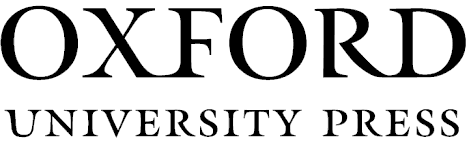 TEMAT LEKCJIMATERIAŁY DYDAKTYCZNETEMATYKASŁOWNICTWOGRAMATYKAFUNKCJE JĘZYKOWEUMIEJĘTNOŚCI JĘZYKOWE 
ZGODNE Z NOWĄ PODSTAWĄ PROGRAMOWĄWelcomeWelcomeWelcomeWelcomeWelcomeWelcomeWelcomeLEKCJA 1Dream home Opisywanie domu i przedmiotów, powtórzenie materiału Praca na lekcjiSB: ss. 4-5TB: ss. 6-7 NPP: Życie prywatneLiczba mnoga rzeczowników, liczebniki porządkowe, datyLiczba mnoga rzeczowników, liczebniki porządkowe, datyCzytanie tekstu komiksowego, słuchanie dialogu, odpowiadanie na pytaniaSłuchanie: znajdowanie w wypowiedzi określonych informacjiCzytanie: znajdowanie w wypowiedzi określonych informacjiMówienie: opisuje miejsca i zjawiskaReagowanie językowe: uzyskiwanie i przekazywanie informacji i wyjaśnieńPrzetwarzanie wypowiedzi: przekazywanie w języku obcym nowożytnym informacji zawartych w materiałach wizualnychInne: wykorzystanie techniki samodzielnej pracy nad językiem, współdziałanie w grupie korzystanie ze źródeł informacji w języku obcym nowożytnym, również za pomocą technologii informacyjno-komunikacyjnychI.5, II.5, III.4, IV.1, VI.3, VIII.1, X, XI, XIILEKCJA 1Dream home Opisywanie domu i przedmiotów, powtórzenie materiału Dodatkowo:Classroom Presentation ToolNPP: Życie prywatneLiczba mnoga rzeczowników, liczebniki porządkowe, datyLiczba mnoga rzeczowników, liczebniki porządkowe, datyCzytanie tekstu komiksowego, słuchanie dialogu, odpowiadanie na pytaniaSłuchanie: znajdowanie w wypowiedzi określonych informacjiCzytanie: znajdowanie w wypowiedzi określonych informacjiMówienie: opisuje miejsca i zjawiskaReagowanie językowe: uzyskiwanie i przekazywanie informacji i wyjaśnieńPrzetwarzanie wypowiedzi: przekazywanie w języku obcym nowożytnym informacji zawartych w materiałach wizualnychInne: wykorzystanie techniki samodzielnej pracy nad językiem, współdziałanie w grupie korzystanie ze źródeł informacji w języku obcym nowożytnym, również za pomocą technologii informacyjno-komunikacyjnychI.5, II.5, III.4, IV.1, VI.3, VIII.1, X, XI, XIILEKCJA 1Dream home Opisywanie domu i przedmiotów, powtórzenie materiału Praca domowaWB: s. 4 NPP: Życie prywatneLiczba mnoga rzeczowników, liczebniki porządkowe, datyLiczba mnoga rzeczowników, liczebniki porządkowe, datyCzytanie tekstu komiksowego, słuchanie dialogu, odpowiadanie na pytaniaSłuchanie: znajdowanie w wypowiedzi określonych informacjiCzytanie: znajdowanie w wypowiedzi określonych informacjiMówienie: opisuje miejsca i zjawiskaReagowanie językowe: uzyskiwanie i przekazywanie informacji i wyjaśnieńPrzetwarzanie wypowiedzi: przekazywanie w języku obcym nowożytnym informacji zawartych w materiałach wizualnychInne: wykorzystanie techniki samodzielnej pracy nad językiem, współdziałanie w grupie korzystanie ze źródeł informacji w języku obcym nowożytnym, również za pomocą technologii informacyjno-komunikacyjnychI.5, II.5, III.4, IV.1, VI.3, VIII.1, X, XI, XIILEKCJA 2Neighbours Poznawanie ludzi, powtórzenie materiału Praca na lekcjiSB: ss. 6,7 TB: ss. 8-9NPP: Człowiek: rzeczy osobisteCzasownik to be, formy: have/ has gotCzasownik can/ can’t Zaimki Czasownik to be, formy: have/ has gotCzasownik can/ can’t Zaimki Wypowiadanie się na temat umiejętności, podawanie datSłuchanie: znajdowanie w wypowiedzi określonych informacjiCzytanie: znajdowanie w wypowiedzi określonych informacjiMówienie: opowiadanie o czynnościach i Reagowanie ustne: uzyskiwanie i przekazywanie informacji i wyjaśnieńInne: współdziałanie w grupie, korzystanie ze źródeł informacji w języku obcym nowożytnym, również za pomocą technologii informacyjno-komunikacyjnychI.1, II.5, III.4, IV.2, VI.3, XI, XIILEKCJA 2Neighbours Poznawanie ludzi, powtórzenie materiału DodatkowoClassroom Presentation ToolNPP: Człowiek: rzeczy osobisteCzasownik to be, formy: have/ has gotCzasownik can/ can’t Zaimki Czasownik to be, formy: have/ has gotCzasownik can/ can’t Zaimki Wypowiadanie się na temat umiejętności, podawanie datSłuchanie: znajdowanie w wypowiedzi określonych informacjiCzytanie: znajdowanie w wypowiedzi określonych informacjiMówienie: opowiadanie o czynnościach i Reagowanie ustne: uzyskiwanie i przekazywanie informacji i wyjaśnieńInne: współdziałanie w grupie, korzystanie ze źródeł informacji w języku obcym nowożytnym, również za pomocą technologii informacyjno-komunikacyjnychI.1, II.5, III.4, IV.2, VI.3, XI, XIILEKCJA 2Neighbours Poznawanie ludzi, powtórzenie materiału Praca domowaWB: s 5NPP: Człowiek: rzeczy osobisteCzasownik to be, formy: have/ has gotCzasownik can/ can’t Zaimki Czasownik to be, formy: have/ has gotCzasownik can/ can’t Zaimki Wypowiadanie się na temat umiejętności, podawanie datSłuchanie: znajdowanie w wypowiedzi określonych informacjiCzytanie: znajdowanie w wypowiedzi określonych informacjiMówienie: opowiadanie o czynnościach i Reagowanie ustne: uzyskiwanie i przekazywanie informacji i wyjaśnieńInne: współdziałanie w grupie, korzystanie ze źródeł informacji w języku obcym nowożytnym, również za pomocą technologii informacyjno-komunikacyjnychI.1, II.5, III.4, IV.2, VI.3, XI, XIIUNIT 1UNIT 1UNIT 1UNIT 1UNIT 1UNIT 1UNIT 1LEKCJA 31a Making friends Opisywanie ludzi Praca na lekcjiSB: ss. 8-9TB: ss. 10-11NPP: Człowiek: wygląd zewnętrznyNPP: Człowiek: wygląd zewnętrznyPrzymiotniki i wyrażenia odnoszące się do opisu twarzy Opisywanie osób Słuchanie: znajdowanie w wypowiedzi określonych informacjiCzytanie: znajdowanie w wypowiedzi określonych informacjiMówienie: opisywanie ludziPisanie: opisywanie ludziPrzetwarzanie wypowiedzi: przekazywanie w języku obcym nowożytnym informacji zawartych w materiałach wizualnychInne: współdziałanie w grupie, korzystanie ze źródeł informacji w języku obcym nowożytnym, również za pomocą technologii informacyjno-komunikacyjnychI.1, II.5, III.4, IV.1, V.1, VIII.1, XI, XIILEKCJA 31a Making friends Opisywanie ludzi DodatkowoClassroom Presentation ToolTRC: unit 1 flashcardsOnline Practice - unit 1 vocabularyNPP: Człowiek: wygląd zewnętrznyNPP: Człowiek: wygląd zewnętrznyPrzymiotniki i wyrażenia odnoszące się do opisu twarzy Opisywanie osób Słuchanie: znajdowanie w wypowiedzi określonych informacjiCzytanie: znajdowanie w wypowiedzi określonych informacjiMówienie: opisywanie ludziPisanie: opisywanie ludziPrzetwarzanie wypowiedzi: przekazywanie w języku obcym nowożytnym informacji zawartych w materiałach wizualnychInne: współdziałanie w grupie, korzystanie ze źródeł informacji w języku obcym nowożytnym, również za pomocą technologii informacyjno-komunikacyjnychI.1, II.5, III.4, IV.1, V.1, VIII.1, XI, XIILEKCJA 31a Making friends Opisywanie ludzi Praca domowaWB: s. 6NPP: Człowiek: wygląd zewnętrznyNPP: Człowiek: wygląd zewnętrznyPrzymiotniki i wyrażenia odnoszące się do opisu twarzy Opisywanie osób Słuchanie: znajdowanie w wypowiedzi określonych informacjiCzytanie: znajdowanie w wypowiedzi określonych informacjiMówienie: opisywanie ludziPisanie: opisywanie ludziPrzetwarzanie wypowiedzi: przekazywanie w języku obcym nowożytnym informacji zawartych w materiałach wizualnychInne: współdziałanie w grupie, korzystanie ze źródeł informacji w języku obcym nowożytnym, również za pomocą technologii informacyjno-komunikacyjnychI.1, II.5, III.4, IV.1, V.1, VIII.1, XI, XIILEKCJA 41b Do you play football?Powtórzenie czasu present simple Praca na lekcjiSB: s. 10TB: s. 12NPP: Życie prywatne NPP: Życie prywatne Czas present simple, formy oznajmujące, pytające I przecząceUzyskiwanie i przekazywanie informacji na temat czynności i stanów codziennych Słuchanie: reagowanie na polecenia: znajdowanie w wypowiedzi określonych informacjiCzytanie: znajdowanie w wypowiedzi określonych informacjiMówienie: opisywanie czynności z teraźniejszości Pisanie: opisywanie czynności z teraźniejszości Reagowanie ustne: uzyskiwanie i przekazywanie informacji i wyjaśnieńPrzetwarzanie wypowiedzi: przekazywanie w języku obcym nowożytnym informacji zawartych w materiałach wizualnychInne: wykorzystanie techniki samodzielnej pracy nad językiem, współdziałanie w grupieI.5, II.1, II.5, III.4, IV.2, V.2, VI.3, VIII.1, X, XILEKCJA 41b Do you play football?Powtórzenie czasu present simple DodatkowoClassroom Presentation ToolOnlline Practice – unit 1 grammar NPP: Życie prywatne NPP: Życie prywatne Czas present simple, formy oznajmujące, pytające I przecząceUzyskiwanie i przekazywanie informacji na temat czynności i stanów codziennych Słuchanie: reagowanie na polecenia: znajdowanie w wypowiedzi określonych informacjiCzytanie: znajdowanie w wypowiedzi określonych informacjiMówienie: opisywanie czynności z teraźniejszości Pisanie: opisywanie czynności z teraźniejszości Reagowanie ustne: uzyskiwanie i przekazywanie informacji i wyjaśnieńPrzetwarzanie wypowiedzi: przekazywanie w języku obcym nowożytnym informacji zawartych w materiałach wizualnychInne: wykorzystanie techniki samodzielnej pracy nad językiem, współdziałanie w grupieI.5, II.1, II.5, III.4, IV.2, V.2, VI.3, VIII.1, X, XILEKCJA 41b Do you play football?Powtórzenie czasu present simple Praca domowaWB: s.7NPP: Życie prywatne NPP: Życie prywatne Czas present simple, formy oznajmujące, pytające I przecząceUzyskiwanie i przekazywanie informacji na temat czynności i stanów codziennych Słuchanie: reagowanie na polecenia: znajdowanie w wypowiedzi określonych informacjiCzytanie: znajdowanie w wypowiedzi określonych informacjiMówienie: opisywanie czynności z teraźniejszości Pisanie: opisywanie czynności z teraźniejszości Reagowanie ustne: uzyskiwanie i przekazywanie informacji i wyjaśnieńPrzetwarzanie wypowiedzi: przekazywanie w języku obcym nowożytnym informacji zawartych w materiałach wizualnychInne: wykorzystanie techniki samodzielnej pracy nad językiem, współdziałanie w grupieI.5, II.1, II.5, III.4, IV.2, V.2, VI.3, VIII.1, X, XILEKCJA 51c Objects and places in the schoolOpisywanie szkoły i klasy Praca na lekcjiSB: s. 11TB: s. 13NPP: Edukacja NPP: Edukacja Rzeczowniki odnoszace się do opisu szkoły I klasy Opisywanie miejsc i przedmiotów Słuchanie: reagowanie na polecenia: znajdowanie w wypowiedzi określonych informacjiMówienie: opisywanie miejsc Pisanie: opisywanie miejsc Przetwarzanie wypowiedzi: przekazywanie w języku obcym nowożytnym informacji zawartych w materiałach wizualnychInne: współdziałanie w grupie, korzystanie ze źródeł informacji w języku obcym nowożytnym, również za pomocą technologii informacyjno-komunikacyjnychI.5, II.1, II.5, III.1, III.4, IV.1, V.1, XI, XIIEGZAMIN: Rozumienie ze słuchu: Odpowiedzi na pytania LEKCJA 51c Objects and places in the schoolOpisywanie szkoły i klasy DodatkowoClassroom Presentation ToolTRC: unit 1 flashcardsOnline Practice – unit 1 vocabulary NPP: Edukacja NPP: Edukacja Rzeczowniki odnoszace się do opisu szkoły I klasy Opisywanie miejsc i przedmiotów Słuchanie: reagowanie na polecenia: znajdowanie w wypowiedzi określonych informacjiMówienie: opisywanie miejsc Pisanie: opisywanie miejsc Przetwarzanie wypowiedzi: przekazywanie w języku obcym nowożytnym informacji zawartych w materiałach wizualnychInne: współdziałanie w grupie, korzystanie ze źródeł informacji w języku obcym nowożytnym, również za pomocą technologii informacyjno-komunikacyjnychI.5, II.1, II.5, III.1, III.4, IV.1, V.1, XI, XIIEGZAMIN: Rozumienie ze słuchu: Odpowiedzi na pytania LEKCJA 51c Objects and places in the schoolOpisywanie szkoły i klasy Praca domowaWB: s. 8NPP: Edukacja NPP: Edukacja Rzeczowniki odnoszace się do opisu szkoły I klasy Opisywanie miejsc i przedmiotów Słuchanie: reagowanie na polecenia: znajdowanie w wypowiedzi określonych informacjiMówienie: opisywanie miejsc Pisanie: opisywanie miejsc Przetwarzanie wypowiedzi: przekazywanie w języku obcym nowożytnym informacji zawartych w materiałach wizualnychInne: współdziałanie w grupie, korzystanie ze źródeł informacji w języku obcym nowożytnym, również za pomocą technologii informacyjno-komunikacyjnychI.5, II.1, II.5, III.1, III.4, IV.1, V.1, XI, XIIEGZAMIN: Rozumienie ze słuchu: Odpowiedzi na pytania LEKCJA 61d Kids on the movePowtórzenie czasu present continuous w porównaniu z czasem present simple Praca na lekcjiSB: ss. 12-13TB: ss. 14-15NPP: Życie prywatneMiejsce zamieszkania NPP: Życie prywatneMiejsce zamieszkania Czas present continuous w porównaniu z czasem present simple Uzyskiwanie i przekazywanie informacji na temat czynności wykonywanych w danej chwili w porównaniu z czynnościami powtarzanymi Słuchanie: znajdowanie w wypowiedzi określonych informacjiCzytanie: znajdowanie w tekście określonych informacjiReagowanie ustne: uzyskiwanie i przekazywanie informacji i wyjaśnieńReagowanie pisemne: uzyskiwanie i przekazywanie informacji i wyjaśnieńPrzetwarzanie wypowiedzi: przekazywanie w języku obcym nowożytnym informacji zawartych w materiałach wizualnychInne: współdziałanie w grupie, korzystanie ze źródeł informacji w języku obcym nowożytnym, również za pomocą technologii informacyjno-komunikacyjnychI.2, I.5, II.5, III.4, IV.1, VI.3, VII.3, VIII.1, XI, XIIEGZAMIN: Znajomość środków językowych: Zadania z lukami LEKCJA 61d Kids on the movePowtórzenie czasu present continuous w porównaniu z czasem present simple DodatkowoClassroom Presentation ToolTRC unit 1animated storyOnline Practice unit 1 grammar, discussion NPP: Życie prywatneMiejsce zamieszkania NPP: Życie prywatneMiejsce zamieszkania Czas present continuous w porównaniu z czasem present simple Uzyskiwanie i przekazywanie informacji na temat czynności wykonywanych w danej chwili w porównaniu z czynnościami powtarzanymi Słuchanie: znajdowanie w wypowiedzi określonych informacjiCzytanie: znajdowanie w tekście określonych informacjiReagowanie ustne: uzyskiwanie i przekazywanie informacji i wyjaśnieńReagowanie pisemne: uzyskiwanie i przekazywanie informacji i wyjaśnieńPrzetwarzanie wypowiedzi: przekazywanie w języku obcym nowożytnym informacji zawartych w materiałach wizualnychInne: współdziałanie w grupie, korzystanie ze źródeł informacji w języku obcym nowożytnym, również za pomocą technologii informacyjno-komunikacyjnychI.2, I.5, II.5, III.4, IV.1, VI.3, VII.3, VIII.1, XI, XIIEGZAMIN: Znajomość środków językowych: Zadania z lukami LEKCJA 61d Kids on the movePowtórzenie czasu present continuous w porównaniu z czasem present simple Praca domowaWB: s. 9NPP: Życie prywatneMiejsce zamieszkania NPP: Życie prywatneMiejsce zamieszkania Czas present continuous w porównaniu z czasem present simple Uzyskiwanie i przekazywanie informacji na temat czynności wykonywanych w danej chwili w porównaniu z czynnościami powtarzanymi Słuchanie: znajdowanie w wypowiedzi określonych informacjiCzytanie: znajdowanie w tekście określonych informacjiReagowanie ustne: uzyskiwanie i przekazywanie informacji i wyjaśnieńReagowanie pisemne: uzyskiwanie i przekazywanie informacji i wyjaśnieńPrzetwarzanie wypowiedzi: przekazywanie w języku obcym nowożytnym informacji zawartych w materiałach wizualnychInne: współdziałanie w grupie, korzystanie ze źródeł informacji w języku obcym nowożytnym, również za pomocą technologii informacyjno-komunikacyjnychI.2, I.5, II.5, III.4, IV.1, VI.3, VII.3, VIII.1, XI, XIIEGZAMIN: Znajomość środków językowych: Zadania z lukami LEKCJA 71e Asking for permissionProśby i odpowiedzi na prośby Praca na lekcjiSB: s. 14TB: s.16NPP: Człowiek NPP: Człowiek Wyrażanie prośby: Can I ..? Could I …please? Wyrażanie prośby i zgody lub odmowy spełnienia prośbySłuchanie: reagowanie na polecenia: znajdowanie w wypowiedzi określonych informacjiCzytanie: znajdowanie w tekście określonych informacji, rozpoznawanie związków pomiędzy poszczególnymi częściami tekstu Reagowanie ustne: pytanie o pozwolenie, udzielanie lub odmawianie pozwolenia Reagowanie pisemne: pytanie o pozwolenie, udzielanie lub odmawianie pozwolenia Przetwarzanie wypowiedzi: przekazywanie w języku obcym nowożytnym informacji zawartych w materiałach wizualnychInne: współdziałanie w grupieI.1, II.1, II.5, III.4, III.5, VI. 10, VII.10, VIII.1, XILEKCJA 71e Asking for permissionProśby i odpowiedzi na prośby DodatkowoClassroom Presentation ToolTRC, Unit 1 Everyday English VideoUnit 1 Everyday English worksheetOnline Practice unit 1 Everyday EnglishNPP: Człowiek NPP: Człowiek Wyrażanie prośby: Can I ..? Could I …please? Wyrażanie prośby i zgody lub odmowy spełnienia prośbySłuchanie: reagowanie na polecenia: znajdowanie w wypowiedzi określonych informacjiCzytanie: znajdowanie w tekście określonych informacji, rozpoznawanie związków pomiędzy poszczególnymi częściami tekstu Reagowanie ustne: pytanie o pozwolenie, udzielanie lub odmawianie pozwolenia Reagowanie pisemne: pytanie o pozwolenie, udzielanie lub odmawianie pozwolenia Przetwarzanie wypowiedzi: przekazywanie w języku obcym nowożytnym informacji zawartych w materiałach wizualnychInne: współdziałanie w grupieI.1, II.1, II.5, III.4, III.5, VI. 10, VII.10, VIII.1, XILEKCJA 71e Asking for permissionProśby i odpowiedzi na prośby Praca domowaWB: s. 10NPP: Człowiek NPP: Człowiek Wyrażanie prośby: Can I ..? Could I …please? Wyrażanie prośby i zgody lub odmowy spełnienia prośbySłuchanie: reagowanie na polecenia: znajdowanie w wypowiedzi określonych informacjiCzytanie: znajdowanie w tekście określonych informacji, rozpoznawanie związków pomiędzy poszczególnymi częściami tekstu Reagowanie ustne: pytanie o pozwolenie, udzielanie lub odmawianie pozwolenia Reagowanie pisemne: pytanie o pozwolenie, udzielanie lub odmawianie pozwolenia Przetwarzanie wypowiedzi: przekazywanie w języku obcym nowożytnym informacji zawartych w materiałach wizualnychInne: współdziałanie w grupieI.1, II.1, II.5, III.4, III.5, VI. 10, VII.10, VIII.1, XILEKCJA 81f Moving to a new school Czytanie ze zrozumieniem Praca na lekcjiSB: s. 15TB: s. 17NPP: Edukacja Życie prywatneNPP: Edukacja Życie prywatneWyrażenia związane ze szkołą I życiem społecznym w szkole Uzyskiwanie i przekazywanie informacji na temat życia szkolnego Słuchanie: określanie głównej myśli fragmentu wypowiedzi, reagowanie na polecenia: znajdowanie w wypowiedzi określonych informacjiCzytanie: określanie głównej myśli głównej fragmentu tekstu i fragmentu tekstu, znajdowanie w tekście określonych informacjiReagowanie ustne: uzyskiwanie i przekazywanie informacji i wyjaśnieńReagowanie pisemne: uzyskiwanie i przekazywanie informacji i wyjaśnieńPrzetwarzanie tekstu pisemnie: przekazywanie w języku polskim informacji sformułowanych w języku obcym Inne: wykorzystywanie techniki samodzielnej pracy nad językiem, współdziałanie w grupie I.3, I.5, II.2, II.5, III.1, III.4, VI.3, VII.3, VIII.2, X, XIEGZAMIN: Rozumienie tekstów pisanych: Zadania z lukami LEKCJA 81f Moving to a new school Czytanie ze zrozumieniem DodatkowoClassroom Presentation ToolTRC – unit 1 extra writing worksheetOnline Practice – unit 1 reading NPP: Edukacja Życie prywatneNPP: Edukacja Życie prywatneWyrażenia związane ze szkołą I życiem społecznym w szkole Uzyskiwanie i przekazywanie informacji na temat życia szkolnego Słuchanie: określanie głównej myśli fragmentu wypowiedzi, reagowanie na polecenia: znajdowanie w wypowiedzi określonych informacjiCzytanie: określanie głównej myśli głównej fragmentu tekstu i fragmentu tekstu, znajdowanie w tekście określonych informacjiReagowanie ustne: uzyskiwanie i przekazywanie informacji i wyjaśnieńReagowanie pisemne: uzyskiwanie i przekazywanie informacji i wyjaśnieńPrzetwarzanie tekstu pisemnie: przekazywanie w języku polskim informacji sformułowanych w języku obcym Inne: wykorzystywanie techniki samodzielnej pracy nad językiem, współdziałanie w grupie I.3, I.5, II.2, II.5, III.1, III.4, VI.3, VII.3, VIII.2, X, XIEGZAMIN: Rozumienie tekstów pisanych: Zadania z lukami LEKCJA 81f Moving to a new school Czytanie ze zrozumieniem Praca domowaWB: s. 11NPP: Edukacja Życie prywatneNPP: Edukacja Życie prywatneWyrażenia związane ze szkołą I życiem społecznym w szkole Uzyskiwanie i przekazywanie informacji na temat życia szkolnego Słuchanie: określanie głównej myśli fragmentu wypowiedzi, reagowanie na polecenia: znajdowanie w wypowiedzi określonych informacjiCzytanie: określanie głównej myśli głównej fragmentu tekstu i fragmentu tekstu, znajdowanie w tekście określonych informacjiReagowanie ustne: uzyskiwanie i przekazywanie informacji i wyjaśnieńReagowanie pisemne: uzyskiwanie i przekazywanie informacji i wyjaśnieńPrzetwarzanie tekstu pisemnie: przekazywanie w języku polskim informacji sformułowanych w języku obcym Inne: wykorzystywanie techniki samodzielnej pracy nad językiem, współdziałanie w grupie I.3, I.5, II.2, II.5, III.1, III.4, VI.3, VII.3, VIII.2, X, XIEGZAMIN: Rozumienie tekstów pisanych: Zadania z lukami LEKCJA 91g Describing a personOpis i charakterystyka osoby Praca na lekcjiSB: s. 16TB: s. 18NPP: Człowiek: Życie prywatneNPP: Człowiek: Życie prywatneWyrażenia odnoszące się do cech fizycznych I charakterystyki osób Opisywanie ludzi Słuchanie: określenie głównej myśli wypowiedzi Czytanie: określanie głównej myśli głównej fragmentu tekstu i fragmentu tekstu, znajdowanie w tekście określonych informacjiPisanie: opisywanie ludzi, przedstawianie faktów z teraźniejszości, wyrażanie i uzasadnianie opinii Reagowanie pisemne: przedstawianie innych osóbInne: wykorzystywanie techniki samodzielnej pracy nad językiem, współdziałanie w grupieI.1, I.3, II.2, III.1, III.4, V.1. V.2, V.6, VII.1, X, XIEGZAMIN:Wypowiedź pisemna: Wpis na blogu LEKCJA 91g Describing a personOpis i charakterystyka osoby DodatkowoClassroom Presentation ToolTRC unit 1 Writing project NPP: Człowiek: Życie prywatneNPP: Człowiek: Życie prywatneWyrażenia odnoszące się do cech fizycznych I charakterystyki osób Opisywanie ludzi Słuchanie: określenie głównej myśli wypowiedzi Czytanie: określanie głównej myśli głównej fragmentu tekstu i fragmentu tekstu, znajdowanie w tekście określonych informacjiPisanie: opisywanie ludzi, przedstawianie faktów z teraźniejszości, wyrażanie i uzasadnianie opinii Reagowanie pisemne: przedstawianie innych osóbInne: wykorzystywanie techniki samodzielnej pracy nad językiem, współdziałanie w grupieI.1, I.3, II.2, III.1, III.4, V.1. V.2, V.6, VII.1, X, XIEGZAMIN:Wypowiedź pisemna: Wpis na blogu LEKCJA 91g Describing a personOpis i charakterystyka osoby Praca domowaWB: s. 12NPP: Człowiek: Życie prywatneNPP: Człowiek: Życie prywatneWyrażenia odnoszące się do cech fizycznych I charakterystyki osób Opisywanie ludzi Słuchanie: określenie głównej myśli wypowiedzi Czytanie: określanie głównej myśli głównej fragmentu tekstu i fragmentu tekstu, znajdowanie w tekście określonych informacjiPisanie: opisywanie ludzi, przedstawianie faktów z teraźniejszości, wyrażanie i uzasadnianie opinii Reagowanie pisemne: przedstawianie innych osóbInne: wykorzystywanie techniki samodzielnej pracy nad językiem, współdziałanie w grupieI.1, I.3, II.2, III.1, III.4, V.1. V.2, V.6, VII.1, X, XIEGZAMIN:Wypowiedź pisemna: Wpis na blogu LEKCJA 101h Famous homes around the world Opisy budynków Praca na lekcjiSB: s. 17TB: s. 19NPP: Miejsce zamieszkania NPP: Miejsce zamieszkania Wyrażenia odnoszące się do opisu miejsc Uzyskiwanie i przekazywanie informacji na temat budynków i miejsca zamieszkania Słuchanie: znajdowanie w wypowiedzi określonych informacjiCzytanie: określanie głównej myśli fragmentów tekstu, znajdowanie w tekście określonych informacjiMówienie: opisywanie miejsc, przedstawianie intencji i marzeń , opisywanie upodobańPisanie: opisywanie miejsc, przedstawianie intencji i marzeń , opisywanie upodobań Inne: wiedza o krajach anglojęzycznych, świadomość związku miedzy kulturą własną i obcą oraz świadomość międzykulturowa, wykorzystanie techniki samodzielnej pracy nad językiem współdziałanie w grupieI.2, II.5, III.1, III.4, IV.1, IV.4, V.1, V.4, V.3, IX.1, IX.2, X, XIEGZAMIN: Rozumienie tekstów pisanych: Zadanie z lukami LEKCJA 101h Famous homes around the world Opisy budynków DodatkowoTRC unit 1 culture video, writing projectClassroom Presentation ToolNPP: Miejsce zamieszkania NPP: Miejsce zamieszkania Wyrażenia odnoszące się do opisu miejsc Uzyskiwanie i przekazywanie informacji na temat budynków i miejsca zamieszkania Słuchanie: znajdowanie w wypowiedzi określonych informacjiCzytanie: określanie głównej myśli fragmentów tekstu, znajdowanie w tekście określonych informacjiMówienie: opisywanie miejsc, przedstawianie intencji i marzeń , opisywanie upodobańPisanie: opisywanie miejsc, przedstawianie intencji i marzeń , opisywanie upodobań Inne: wiedza o krajach anglojęzycznych, świadomość związku miedzy kulturą własną i obcą oraz świadomość międzykulturowa, wykorzystanie techniki samodzielnej pracy nad językiem współdziałanie w grupieI.2, II.5, III.1, III.4, IV.1, IV.4, V.1, V.4, V.3, IX.1, IX.2, X, XIEGZAMIN: Rozumienie tekstów pisanych: Zadanie z lukami LEKCJA 101h Famous homes around the world Opisy budynków Praca domowaWB: s. 13NPP: Miejsce zamieszkania NPP: Miejsce zamieszkania Wyrażenia odnoszące się do opisu miejsc Uzyskiwanie i przekazywanie informacji na temat budynków i miejsca zamieszkania Słuchanie: znajdowanie w wypowiedzi określonych informacjiCzytanie: określanie głównej myśli fragmentów tekstu, znajdowanie w tekście określonych informacjiMówienie: opisywanie miejsc, przedstawianie intencji i marzeń , opisywanie upodobańPisanie: opisywanie miejsc, przedstawianie intencji i marzeń , opisywanie upodobań Inne: wiedza o krajach anglojęzycznych, świadomość związku miedzy kulturą własną i obcą oraz świadomość międzykulturowa, wykorzystanie techniki samodzielnej pracy nad językiem współdziałanie w grupieI.2, II.5, III.1, III.4, IV.1, IV.4, V.1, V.4, V.3, IX.1, IX.2, X, XIEGZAMIN: Rozumienie tekstów pisanych: Zadanie z lukami LEKCJA 111i Revision 1Powtórzenie materiału z rozdziału 1Praca na lekcjiSB: s. 18TB: s. 20NPP: CzłowiekNPP: CzłowiekWyrażenia odnoszące się do opisu człowieka i miejscCzas present simple i present continuous Uzyskiwanie i przekazywanie informacji na temat wyglądu człowieka i miejsc Słuchanie: reagowanie na polecenia, znajdowanie w wypowiedzi określonych informacjiReagowanie pisemne: uzyskiwanie i przekazywanie informacji i wyjaśnieńPrzetwarzanie wypowiedzi: przekazywanie w języku obcym nowożytnym informacji zawartych w materiałach wizualnych Inne: wiedza o krajach anglojęzycznych, dokonywanie samooceny, współdziałanie w grupie, korzystanie ze źródeł informacji w języku obcym nowożytnym, również za pomocą technologii informacyjno-komunikacyjnychI.1, II.1, II.5, VII.3, VIII.1, IX.1, X, XI, XIIEGZAMIN: Rozumienie ze słuchu: DobieranieLEKCJA 111i Revision 1Powtórzenie materiału z rozdziału 1DodatkowoClassroom Presentation Tool TRC flashcardsOnline Practice unit 1 check your progressMagazine pictures of people NPP: CzłowiekNPP: CzłowiekWyrażenia odnoszące się do opisu człowieka i miejscCzas present simple i present continuous Uzyskiwanie i przekazywanie informacji na temat wyglądu człowieka i miejsc Słuchanie: reagowanie na polecenia, znajdowanie w wypowiedzi określonych informacjiReagowanie pisemne: uzyskiwanie i przekazywanie informacji i wyjaśnieńPrzetwarzanie wypowiedzi: przekazywanie w języku obcym nowożytnym informacji zawartych w materiałach wizualnych Inne: wiedza o krajach anglojęzycznych, dokonywanie samooceny, współdziałanie w grupie, korzystanie ze źródeł informacji w języku obcym nowożytnym, również za pomocą technologii informacyjno-komunikacyjnychI.1, II.1, II.5, VII.3, VIII.1, IX.1, X, XI, XIIEGZAMIN: Rozumienie ze słuchu: DobieranieLEKCJA 111i Revision 1Powtórzenie materiału z rozdziału 1Praca domowaWB s. 14NPP: CzłowiekNPP: CzłowiekWyrażenia odnoszące się do opisu człowieka i miejscCzas present simple i present continuous Uzyskiwanie i przekazywanie informacji na temat wyglądu człowieka i miejsc Słuchanie: reagowanie na polecenia, znajdowanie w wypowiedzi określonych informacjiReagowanie pisemne: uzyskiwanie i przekazywanie informacji i wyjaśnieńPrzetwarzanie wypowiedzi: przekazywanie w języku obcym nowożytnym informacji zawartych w materiałach wizualnych Inne: wiedza o krajach anglojęzycznych, dokonywanie samooceny, współdziałanie w grupie, korzystanie ze źródeł informacji w języku obcym nowożytnym, również za pomocą technologii informacyjno-komunikacyjnychI.1, II.1, II.5, VII.3, VIII.1, IX.1, X, XI, XIIEGZAMIN: Rozumienie ze słuchu: DobieranieLEKCJA 121j Repetytorium 1Praca na lekcji	SB: s. 19 TB: ss. 22-23NPP: Człowiek: wygląd zewnętrzny, cechy charakteruŻycie prywatneNPP: Człowiek: wygląd zewnętrzny, cechy charakteruŻycie prywatneWyrażanie prośby: Can I ..? Could I …please? Wyrażenia odnoszące się do opisu człowieka wykonywanych czynnościCzas present simple i present continuousUzyskiwanie i przekazywanie informacji na temat wyglądu człowieka i wykonywanych czynności Słuchanie: określanie głównej myśli tesktu Czytanie: określanie głównej myśli tekstu, określanie intencji autora tekstu, rozpoznawanie związków miedzy poszczególnymi częściami tekstuPrzetwarzanie wypowiedzi: przekazywanie w języku obcym nowożytnym informacji zawartych w materiałach wizualnych Inne: wykorzystanie techniki samodzielnej pracy nad językiemI.1, I.5, II.2, III.1, III.2, III.5, VIII.1, X EGZAMIN: Rozumienie ze słuchu: Dobieranie,  Rozumienie tekstów pisanych Dobieranie, Znajomość funkcji językowych Zadanie z lukami, Znajomość środków językowych Tłumaczenie fragmentów zdań na język obcyLEKCJA 121j Repetytorium 1DodatkowoClassroom Presentation Tool NPP: Człowiek: wygląd zewnętrzny, cechy charakteruŻycie prywatneNPP: Człowiek: wygląd zewnętrzny, cechy charakteruŻycie prywatneWyrażanie prośby: Can I ..? Could I …please? Wyrażenia odnoszące się do opisu człowieka wykonywanych czynnościCzas present simple i present continuousUzyskiwanie i przekazywanie informacji na temat wyglądu człowieka i wykonywanych czynności Słuchanie: określanie głównej myśli tesktu Czytanie: określanie głównej myśli tekstu, określanie intencji autora tekstu, rozpoznawanie związków miedzy poszczególnymi częściami tekstuPrzetwarzanie wypowiedzi: przekazywanie w języku obcym nowożytnym informacji zawartych w materiałach wizualnych Inne: wykorzystanie techniki samodzielnej pracy nad językiemI.1, I.5, II.2, III.1, III.2, III.5, VIII.1, X EGZAMIN: Rozumienie ze słuchu: Dobieranie,  Rozumienie tekstów pisanych Dobieranie, Znajomość funkcji językowych Zadanie z lukami, Znajomość środków językowych Tłumaczenie fragmentów zdań na język obcyLEKCJA 121j Repetytorium 1Praca domowaWB s. 15NPP: Człowiek: wygląd zewnętrzny, cechy charakteruŻycie prywatneNPP: Człowiek: wygląd zewnętrzny, cechy charakteruŻycie prywatneWyrażanie prośby: Can I ..? Could I …please? Wyrażenia odnoszące się do opisu człowieka wykonywanych czynnościCzas present simple i present continuousUzyskiwanie i przekazywanie informacji na temat wyglądu człowieka i wykonywanych czynności Słuchanie: określanie głównej myśli tesktu Czytanie: określanie głównej myśli tekstu, określanie intencji autora tekstu, rozpoznawanie związków miedzy poszczególnymi częściami tekstuPrzetwarzanie wypowiedzi: przekazywanie w języku obcym nowożytnym informacji zawartych w materiałach wizualnych Inne: wykorzystanie techniki samodzielnej pracy nad językiemI.1, I.5, II.2, III.1, III.2, III.5, VIII.1, X EGZAMIN: Rozumienie ze słuchu: Dobieranie,  Rozumienie tekstów pisanych Dobieranie, Znajomość funkcji językowych Zadanie z lukami, Znajomość środków językowych Tłumaczenie fragmentów zdań na język obcyLEKCJA 13Unit test 1 Unit test 1 Unit test 1 Unit test 1 Unit test 1 Unit test 1 Unit test 1 UNIT 2UNIT 2UNIT 2UNIT 2UNIT 2UNIT 2UNIT 2LEKCJA 142a Wild weatherOpisywanie pogody Praca na lekcjiSB: ss. 22-23 TB: ss. 24-25 NPP: Świat przyrody Wyrażenia związane z opisywaniem przyrody, np. It’s chilly, It’s hailing … Przymiotniki tworzone od rzeczowników: np. cloud – cloudyWyrażenia związane z opisywaniem przyrody, np. It’s chilly, It’s hailing … Przymiotniki tworzone od rzeczowników: np. cloud – cloudyUzyskiwanie i przekazywanie informacji na temat pogody Słuchanie: znajdowanie w wypowiedzi określonych informacjiCzytanie: określanie myśli głównej fragmentu tekstuMówienie: opisywanie zjawiskPisanie: przedstawianie faktów z teraźniejszościReagowanie ustne: uzyskiwanie i przekazywanie informacji i wyjaśnieńPrzetwarzanie wypowiedzi: przekazywanie w języku obcym nowożytnym informacji zawartych w materiałach wizualnychInne: współdziałanie w grupie, korzystanie ze źródeł informacji w języku obcym nowożytnym, również za pomocą technologii informacyjno-komunikacyjnychI.13, II.5, III.1, IV.1, V.3, VI.3, VIII.1, XI, XIILEKCJA 142a Wild weatherOpisywanie pogody DodatkowoClassroom Presentation ToolTRC Unit 2 flashcardsOnline Practice unit 2 vocabularyNPP: Świat przyrody Wyrażenia związane z opisywaniem przyrody, np. It’s chilly, It’s hailing … Przymiotniki tworzone od rzeczowników: np. cloud – cloudyWyrażenia związane z opisywaniem przyrody, np. It’s chilly, It’s hailing … Przymiotniki tworzone od rzeczowników: np. cloud – cloudyUzyskiwanie i przekazywanie informacji na temat pogody Słuchanie: znajdowanie w wypowiedzi określonych informacjiCzytanie: określanie myśli głównej fragmentu tekstuMówienie: opisywanie zjawiskPisanie: przedstawianie faktów z teraźniejszościReagowanie ustne: uzyskiwanie i przekazywanie informacji i wyjaśnieńPrzetwarzanie wypowiedzi: przekazywanie w języku obcym nowożytnym informacji zawartych w materiałach wizualnychInne: współdziałanie w grupie, korzystanie ze źródeł informacji w języku obcym nowożytnym, również za pomocą technologii informacyjno-komunikacyjnychI.13, II.5, III.1, IV.1, V.3, VI.3, VIII.1, XI, XIILEKCJA 142a Wild weatherOpisywanie pogody Praca domowaWB: s. 16NPP: Świat przyrody Wyrażenia związane z opisywaniem przyrody, np. It’s chilly, It’s hailing … Przymiotniki tworzone od rzeczowników: np. cloud – cloudyWyrażenia związane z opisywaniem przyrody, np. It’s chilly, It’s hailing … Przymiotniki tworzone od rzeczowników: np. cloud – cloudyUzyskiwanie i przekazywanie informacji na temat pogody Słuchanie: znajdowanie w wypowiedzi określonych informacjiCzytanie: określanie myśli głównej fragmentu tekstuMówienie: opisywanie zjawiskPisanie: przedstawianie faktów z teraźniejszościReagowanie ustne: uzyskiwanie i przekazywanie informacji i wyjaśnieńPrzetwarzanie wypowiedzi: przekazywanie w języku obcym nowożytnym informacji zawartych w materiałach wizualnychInne: współdziałanie w grupie, korzystanie ze źródeł informacji w języku obcym nowożytnym, również za pomocą technologii informacyjno-komunikacyjnychI.13, II.5, III.1, IV.1, V.3, VI.3, VIII.1, XI, XIILEKCJA 152b Review of Past Simple Powtórzenie czasu Past SimplePraca na lekcjiSB: s. 24TB: s. 26NPP: Świat przyrody , Podróżowanie i turystyka Czas Past Simple, formy was/ wereCzas Past Simple, formy was/ wereUzyskiwanie i przekazywanie informacji na temat wydarzeń z przeszłości Słuchanie: znajdowanie w wypowiedzi określonych informacjiCzytanie: określanie myśli głównej fragmentu tekstu, znajdowanie w tekście określonych informacjiMówienie: opowiadanie o czynnościach z przeszłości Pisanie: opowiadanie o czynnościach z przeszłości Reagowanie ustne: uzyskiwanie i przekazywanie informacji i wyjaśnieńReagowanie pisemne: uzyskiwanie i przekazywanie informacji i wyjaśnieńPrzetwarzanie wypowiedzi: przekazywanie w języku obcym nowożytnym informacji zawartych w materiałach wizualnych, przekazywanie w języku obcym informacji sformułowanych w tym językuInne: wykorzystanie techniki samodzielnej pracy nad językiem, współdziałanie w grupieI.8, I.13, II.5, III.1, III.4, IV.2, V.2, VI.3, VII.3, VIII.1, VIII.2, X, XILEKCJA 152b Review of Past Simple Powtórzenie czasu Past SimpleDodatkowoClassroom Presentation ToolOnline Practice – unit 2 grammar NPP: Świat przyrody , Podróżowanie i turystyka Czas Past Simple, formy was/ wereCzas Past Simple, formy was/ wereUzyskiwanie i przekazywanie informacji na temat wydarzeń z przeszłości Słuchanie: znajdowanie w wypowiedzi określonych informacjiCzytanie: określanie myśli głównej fragmentu tekstu, znajdowanie w tekście określonych informacjiMówienie: opowiadanie o czynnościach z przeszłości Pisanie: opowiadanie o czynnościach z przeszłości Reagowanie ustne: uzyskiwanie i przekazywanie informacji i wyjaśnieńReagowanie pisemne: uzyskiwanie i przekazywanie informacji i wyjaśnieńPrzetwarzanie wypowiedzi: przekazywanie w języku obcym nowożytnym informacji zawartych w materiałach wizualnych, przekazywanie w języku obcym informacji sformułowanych w tym językuInne: wykorzystanie techniki samodzielnej pracy nad językiem, współdziałanie w grupieI.8, I.13, II.5, III.1, III.4, IV.2, V.2, VI.3, VII.3, VIII.1, VIII.2, X, XILEKCJA 152b Review of Past Simple Powtórzenie czasu Past SimplePraca domowaWB: s. 17NPP: Świat przyrody , Podróżowanie i turystyka Czas Past Simple, formy was/ wereCzas Past Simple, formy was/ wereUzyskiwanie i przekazywanie informacji na temat wydarzeń z przeszłości Słuchanie: znajdowanie w wypowiedzi określonych informacjiCzytanie: określanie myśli głównej fragmentu tekstu, znajdowanie w tekście określonych informacjiMówienie: opowiadanie o czynnościach z przeszłości Pisanie: opowiadanie o czynnościach z przeszłości Reagowanie ustne: uzyskiwanie i przekazywanie informacji i wyjaśnieńReagowanie pisemne: uzyskiwanie i przekazywanie informacji i wyjaśnieńPrzetwarzanie wypowiedzi: przekazywanie w języku obcym nowożytnym informacji zawartych w materiałach wizualnych, przekazywanie w języku obcym informacji sformułowanych w tym językuInne: wykorzystanie techniki samodzielnej pracy nad językiem, współdziałanie w grupieI.8, I.13, II.5, III.1, III.4, IV.2, V.2, VI.3, VII.3, VIII.1, VIII.2, X, XILEKCJA 162c Extreme weather and natural disastersOpisywanie pogody I klęsk żywiołowychPraca na lekcjiSB: s. 25TB: s. 27NPP: Świat przyrody Czas Past Simple, Wyrażenia związane z ekstremalnymi warunkami pogodowymi I klęskami żywiołowymi Czas Past Simple, Wyrażenia związane z ekstremalnymi warunkami pogodowymi I klęskami żywiołowymi Uzyskiwanie i przekazywanie informacji na temat wydarzeń z przeszłości, kataklizmów i klęsk żywiołowych Słuchanie: znajdowanie w wypowiedzi określonych informacjiCzytanie: znajdowanie w tekście określonych informacji, rozpoznawanie związków między poszczególnymi częściami tekstu Mówienie: opisywanie zjawisk, opowiadanie o czynnościach z teraźniejszości i przeszłości, przedstawianie faktów z teraźniejszościPisanie: opisywanie zjawisk, przedstawianie faktów z przeszłosciPrzetwarzanie wypowiedzi: przekazywanie w języku obcym nowożytnym informacji zawartych w materiałach wizualnychInne: współdziałanie w grupie, korzystanie ze źródeł informacji w języku obcym nowożytnym, również za pomocą technologii informacyjno-komunikacyjnychI.13, II.5, III.4, II.5, IV.1, IV.2, IV.3, V.1, V.3, XI, XIIEGZAMIN: Rozumienie tekstów pisanych: DobieranieLEKCJA 162c Extreme weather and natural disastersOpisywanie pogody I klęsk żywiołowychDodatkowoClassroom Presentation ToolTRC unit 2 flashcardsOnline Practice unit 2 vocabularyUnit 2 five-minute test NPP: Świat przyrody Czas Past Simple, Wyrażenia związane z ekstremalnymi warunkami pogodowymi I klęskami żywiołowymi Czas Past Simple, Wyrażenia związane z ekstremalnymi warunkami pogodowymi I klęskami żywiołowymi Uzyskiwanie i przekazywanie informacji na temat wydarzeń z przeszłości, kataklizmów i klęsk żywiołowych Słuchanie: znajdowanie w wypowiedzi określonych informacjiCzytanie: znajdowanie w tekście określonych informacji, rozpoznawanie związków między poszczególnymi częściami tekstu Mówienie: opisywanie zjawisk, opowiadanie o czynnościach z teraźniejszości i przeszłości, przedstawianie faktów z teraźniejszościPisanie: opisywanie zjawisk, przedstawianie faktów z przeszłosciPrzetwarzanie wypowiedzi: przekazywanie w języku obcym nowożytnym informacji zawartych w materiałach wizualnychInne: współdziałanie w grupie, korzystanie ze źródeł informacji w języku obcym nowożytnym, również za pomocą technologii informacyjno-komunikacyjnychI.13, II.5, III.4, II.5, IV.1, IV.2, IV.3, V.1, V.3, XI, XIIEGZAMIN: Rozumienie tekstów pisanych: DobieranieLEKCJA 162c Extreme weather and natural disastersOpisywanie pogody I klęsk żywiołowychPraca domowaWB: s. 18NPP: Świat przyrody Czas Past Simple, Wyrażenia związane z ekstremalnymi warunkami pogodowymi I klęskami żywiołowymi Czas Past Simple, Wyrażenia związane z ekstremalnymi warunkami pogodowymi I klęskami żywiołowymi Uzyskiwanie i przekazywanie informacji na temat wydarzeń z przeszłości, kataklizmów i klęsk żywiołowych Słuchanie: znajdowanie w wypowiedzi określonych informacjiCzytanie: znajdowanie w tekście określonych informacji, rozpoznawanie związków między poszczególnymi częściami tekstu Mówienie: opisywanie zjawisk, opowiadanie o czynnościach z teraźniejszości i przeszłości, przedstawianie faktów z teraźniejszościPisanie: opisywanie zjawisk, przedstawianie faktów z przeszłosciPrzetwarzanie wypowiedzi: przekazywanie w języku obcym nowożytnym informacji zawartych w materiałach wizualnychInne: współdziałanie w grupie, korzystanie ze źródeł informacji w języku obcym nowożytnym, również za pomocą technologii informacyjno-komunikacyjnychI.13, II.5, III.4, II.5, IV.1, IV.2, IV.3, V.1, V.3, XI, XIIEGZAMIN: Rozumienie tekstów pisanych: DobieranieLEKCJA 171d Past Simple extensionCzas Past Simple – wyrażenia z przyimkami, przysłówkiPraca na lekcjiSB: ss. 26-27TB: ss. 28-29NPP: Świat przyrody Czas PastPrzysłówki częstotliwości i określenia czasu z przyimkiem, np. at 2.00 o’clock, on Monday Czas PastPrzysłówki częstotliwości i określenia czasu z przyimkiem, np. at 2.00 o’clock, on Monday Uzyskiwanie i przekazywanie informacji na temat wydarzeń z przeszłości, kataklizmów i klęsk żywiołowychSłuchanie: znajdowanie w wypowiedzi określonych informacjiCzytanie: znajdowanie w tekście określonych informacji, rozpoznawanie związków między poszczególnymi częściami tekstuMówienie: opowiadanie o czynnościach z przeszłości, przedstawianie faktów z przeszłościPisanie: opowiadanie o czynnościach z przeszłości, przedstawianie faktów z przeszłościReagowanie ustne: uzyskiwanie i przekazywanie informacji i wyjaśnieńReagowanie pisemne: uzyskiwanie i przekazywanie informacji i wyjaśnieńPrzetwarzanie wypowiedzi: przekazywanie w języku obcym nowożytnym informacji zawartych w materiałach wizualnych, przekazywanie w języku obcym informacji sformułowanych w tym językuInne: wykorzystanie techniki samodzielnej pracy nad językiem, współdziałanie w grupieI.13, II.1, II.5, III.4, III.5, IV.2, IV.3, V.2, V.3, VI.3, VII.3, VIII.1, VIII.2, X, XIEGZAMIN: Rozumienie tekstów pisanych: Wybór wielokrotny LEKCJA 171d Past Simple extensionCzas Past Simple – wyrażenia z przyimkami, przysłówkiDodatkowoClassroom Presentation ToolTRC unit 2 five-minute testOnline Practice unit 2 grammar, unit 2 dicussion NPP: Świat przyrody Czas PastPrzysłówki częstotliwości i określenia czasu z przyimkiem, np. at 2.00 o’clock, on Monday Czas PastPrzysłówki częstotliwości i określenia czasu z przyimkiem, np. at 2.00 o’clock, on Monday Uzyskiwanie i przekazywanie informacji na temat wydarzeń z przeszłości, kataklizmów i klęsk żywiołowychSłuchanie: znajdowanie w wypowiedzi określonych informacjiCzytanie: znajdowanie w tekście określonych informacji, rozpoznawanie związków między poszczególnymi częściami tekstuMówienie: opowiadanie o czynnościach z przeszłości, przedstawianie faktów z przeszłościPisanie: opowiadanie o czynnościach z przeszłości, przedstawianie faktów z przeszłościReagowanie ustne: uzyskiwanie i przekazywanie informacji i wyjaśnieńReagowanie pisemne: uzyskiwanie i przekazywanie informacji i wyjaśnieńPrzetwarzanie wypowiedzi: przekazywanie w języku obcym nowożytnym informacji zawartych w materiałach wizualnych, przekazywanie w języku obcym informacji sformułowanych w tym językuInne: wykorzystanie techniki samodzielnej pracy nad językiem, współdziałanie w grupieI.13, II.1, II.5, III.4, III.5, IV.2, IV.3, V.2, V.3, VI.3, VII.3, VIII.1, VIII.2, X, XIEGZAMIN: Rozumienie tekstów pisanych: Wybór wielokrotny LEKCJA 171d Past Simple extensionCzas Past Simple – wyrażenia z przyimkami, przysłówkiPraca domowaWB: s. 19NPP: Świat przyrody Czas PastPrzysłówki częstotliwości i określenia czasu z przyimkiem, np. at 2.00 o’clock, on Monday Czas PastPrzysłówki częstotliwości i określenia czasu z przyimkiem, np. at 2.00 o’clock, on Monday Uzyskiwanie i przekazywanie informacji na temat wydarzeń z przeszłości, kataklizmów i klęsk żywiołowychSłuchanie: znajdowanie w wypowiedzi określonych informacjiCzytanie: znajdowanie w tekście określonych informacji, rozpoznawanie związków między poszczególnymi częściami tekstuMówienie: opowiadanie o czynnościach z przeszłości, przedstawianie faktów z przeszłościPisanie: opowiadanie o czynnościach z przeszłości, przedstawianie faktów z przeszłościReagowanie ustne: uzyskiwanie i przekazywanie informacji i wyjaśnieńReagowanie pisemne: uzyskiwanie i przekazywanie informacji i wyjaśnieńPrzetwarzanie wypowiedzi: przekazywanie w języku obcym nowożytnym informacji zawartych w materiałach wizualnych, przekazywanie w języku obcym informacji sformułowanych w tym językuInne: wykorzystanie techniki samodzielnej pracy nad językiem, współdziałanie w grupieI.13, II.1, II.5, III.4, III.5, IV.2, IV.3, V.2, V.3, VI.3, VII.3, VIII.1, VIII.2, X, XIEGZAMIN: Rozumienie tekstów pisanych: Wybór wielokrotny LEKCJA 182e Expressing sympathy and regret .Wyrażanie żalu i współczucia Praca na lekcji SB: s. 28TB: s. 30NPP: Podróżowanie i turystyka Wyrażenia związane z wyrażaniem żalu współczucia Wyrażenia związane z wyrażaniem żalu współczucia Opowiadanie o doświadczeniach i wydarzeniach, wyrazanie uczuć i emocjiSłuchanie: reagowanie na polecenia: znajdowanie w wypowiedzi określonych informacjiCzytanie: określanie myśli głównej fragmentów tekstu, znajdowanie w tekście określonych informacjiMówienie: opowiadanie o czynnościach z przeszłości teraźniejszości, wyrażanie opinii i emocji Pisanie: opowiadanie o czynnościach z przeszłości teraźniejszości, wyrażanie opinii i emocji Reagowanie pisemne: uzyskiwanie i przekazywanie informacji i wyjaśnieńInne: wykorzystanie techniki samodzielnej pracy nad językiem, współdziałanie w grupieI.8, II.1,II.5, III.1, III.4, IV.2, IV.7, V.2, V.7, VII.3, X, XILEKCJA 182e Expressing sympathy and regret .Wyrażanie żalu i współczucia DodatkowoClassroom Presentation ToolTRC unit 2 Everyday English Video, Everyday English worksheetOnline Practice – unit 2 Everyday English NPP: Podróżowanie i turystyka Wyrażenia związane z wyrażaniem żalu współczucia Wyrażenia związane z wyrażaniem żalu współczucia Opowiadanie o doświadczeniach i wydarzeniach, wyrazanie uczuć i emocjiSłuchanie: reagowanie na polecenia: znajdowanie w wypowiedzi określonych informacjiCzytanie: określanie myśli głównej fragmentów tekstu, znajdowanie w tekście określonych informacjiMówienie: opowiadanie o czynnościach z przeszłości teraźniejszości, wyrażanie opinii i emocji Pisanie: opowiadanie o czynnościach z przeszłości teraźniejszości, wyrażanie opinii i emocji Reagowanie pisemne: uzyskiwanie i przekazywanie informacji i wyjaśnieńInne: wykorzystanie techniki samodzielnej pracy nad językiem, współdziałanie w grupieI.8, II.1,II.5, III.1, III.4, IV.2, IV.7, V.2, V.7, VII.3, X, XILEKCJA 182e Expressing sympathy and regret .Wyrażanie żalu i współczucia Praca domowaWB: s. 20NPP: Podróżowanie i turystyka Wyrażenia związane z wyrażaniem żalu współczucia Wyrażenia związane z wyrażaniem żalu współczucia Opowiadanie o doświadczeniach i wydarzeniach, wyrazanie uczuć i emocjiSłuchanie: reagowanie na polecenia: znajdowanie w wypowiedzi określonych informacjiCzytanie: określanie myśli głównej fragmentów tekstu, znajdowanie w tekście określonych informacjiMówienie: opowiadanie o czynnościach z przeszłości teraźniejszości, wyrażanie opinii i emocji Pisanie: opowiadanie o czynnościach z przeszłości teraźniejszości, wyrażanie opinii i emocji Reagowanie pisemne: uzyskiwanie i przekazywanie informacji i wyjaśnieńInne: wykorzystanie techniki samodzielnej pracy nad językiem, współdziałanie w grupieI.8, II.1,II.5, III.1, III.4, IV.2, IV.7, V.2, V.7, VII.3, X, XILEKCJA 19 2f Antarctica and AlascaCzytanie ze zrozumieniem Praca na lekcjiSB: s. 29TB: s. 31NPP: Podróżowanie i turystyka, Świat przyrody Wyrażenia związane z opisywaniem miejsc Wyrażenia związane z opisywaniem miejsc Uzyskiwanie i przekazywanie informacji na temat miejsc na świecie Słuchanie: znajdowanie w wypowiedzi konkretnych informacjiCzytanie: określanie głównej myśli głównej tekstu lub fragmentów tekstu, znajdowanie w tekście określonych informacjiReagowanie pisemne: uzyskiwanie i przekazywanie informacji Przetwarzanie tekstu: przekazywanie w języku polskim informacji sformułowanych w języku obcym, przekazywanie w języku obcym informacji sformułowanych w języku polskim Inne: wykorzystywanie techniki samodzielnej pracy nad językiem, współdziałanie w grupie I.8, I.13, II.4, III.1, III.4, VII.3, VIII.2, VIII.3, X, XI EGZAMIN: Rozumienie tekstów pisanych: Zadanie z lukami , Odpowiedzi na pytania LEKCJA 19 2f Antarctica and AlascaCzytanie ze zrozumieniem DodatkowoClassroom Presentation ToolOnline Practice – unit 2 readingNPP: Podróżowanie i turystyka, Świat przyrody Wyrażenia związane z opisywaniem miejsc Wyrażenia związane z opisywaniem miejsc Uzyskiwanie i przekazywanie informacji na temat miejsc na świecie Słuchanie: znajdowanie w wypowiedzi konkretnych informacjiCzytanie: określanie głównej myśli głównej tekstu lub fragmentów tekstu, znajdowanie w tekście określonych informacjiReagowanie pisemne: uzyskiwanie i przekazywanie informacji Przetwarzanie tekstu: przekazywanie w języku polskim informacji sformułowanych w języku obcym, przekazywanie w języku obcym informacji sformułowanych w języku polskim Inne: wykorzystywanie techniki samodzielnej pracy nad językiem, współdziałanie w grupie I.8, I.13, II.4, III.1, III.4, VII.3, VIII.2, VIII.3, X, XI EGZAMIN: Rozumienie tekstów pisanych: Zadanie z lukami , Odpowiedzi na pytania LEKCJA 19 2f Antarctica and AlascaCzytanie ze zrozumieniem Praca domowaWB: s. 21NPP: Podróżowanie i turystyka, Świat przyrody Wyrażenia związane z opisywaniem miejsc Wyrażenia związane z opisywaniem miejsc Uzyskiwanie i przekazywanie informacji na temat miejsc na świecie Słuchanie: znajdowanie w wypowiedzi konkretnych informacjiCzytanie: określanie głównej myśli głównej tekstu lub fragmentów tekstu, znajdowanie w tekście określonych informacjiReagowanie pisemne: uzyskiwanie i przekazywanie informacji Przetwarzanie tekstu: przekazywanie w języku polskim informacji sformułowanych w języku obcym, przekazywanie w języku obcym informacji sformułowanych w języku polskim Inne: wykorzystywanie techniki samodzielnej pracy nad językiem, współdziałanie w grupie I.8, I.13, II.4, III.1, III.4, VII.3, VIII.2, VIII.3, X, XI EGZAMIN: Rozumienie tekstów pisanych: Zadanie z lukami , Odpowiedzi na pytania LEKCJA 202g A country factfileOpisywanie krajów Praca na lekcjiSB: s.30TB: s. 32NPP: Świat przyrodyWyrażenia związane z opisywaniem krajówWyrażenia związane z opisywaniem krajówUzyskiwanie i przekazywanie informacji na temat krajówCzytanie: głównej myśli fragmentów tekstu, znajdowanie w tekście określonych informacji, układanie informacji w określonym porządkuPisanie: opisywanie miejsc Reagowanie ustne: wyrażanie opiniiInne: wykorzystywanie techniki samodzielnej pracy nad językiem, współdziałanie w grupie, korzystanie ze źródeł informacji w języku obcym nowożytnym, również za pomocą technologii informacyjno-komunikacyjnychI.13, III.1. III.4, III.6, V.1, VI.4, X, XI, XII EGZAMIN: Wypowiedź pisemna: Notatka, Rozumienie tekstów pisanych: Wybór wielokrotnyLEKCJA 202g A country factfileOpisywanie krajów DodatkowoClassroom Presentation ToolTRC- unit 2 writing projectNPP: Świat przyrodyWyrażenia związane z opisywaniem krajówWyrażenia związane z opisywaniem krajówUzyskiwanie i przekazywanie informacji na temat krajówCzytanie: głównej myśli fragmentów tekstu, znajdowanie w tekście określonych informacji, układanie informacji w określonym porządkuPisanie: opisywanie miejsc Reagowanie ustne: wyrażanie opiniiInne: wykorzystywanie techniki samodzielnej pracy nad językiem, współdziałanie w grupie, korzystanie ze źródeł informacji w języku obcym nowożytnym, również za pomocą technologii informacyjno-komunikacyjnychI.13, III.1. III.4, III.6, V.1, VI.4, X, XI, XII EGZAMIN: Wypowiedź pisemna: Notatka, Rozumienie tekstów pisanych: Wybór wielokrotnyLEKCJA 202g A country factfileOpisywanie krajów Praca domowaWB: s. 22NPP: Świat przyrodyWyrażenia związane z opisywaniem krajówWyrażenia związane z opisywaniem krajówUzyskiwanie i przekazywanie informacji na temat krajówCzytanie: głównej myśli fragmentów tekstu, znajdowanie w tekście określonych informacji, układanie informacji w określonym porządkuPisanie: opisywanie miejsc Reagowanie ustne: wyrażanie opiniiInne: wykorzystywanie techniki samodzielnej pracy nad językiem, współdziałanie w grupie, korzystanie ze źródeł informacji w języku obcym nowożytnym, również za pomocą technologii informacyjno-komunikacyjnychI.13, III.1. III.4, III.6, V.1, VI.4, X, XI, XII EGZAMIN: Wypowiedź pisemna: Notatka, Rozumienie tekstów pisanych: Wybór wielokrotnyLEKCJA 212h Explorers Podróznicy i poszukiwacze Praca na lekcjiSB: s.31TB: s. 33NPP: Świat przyrodyWyrażenia związane z podrózowaniem i odkryciami Wyrażenia związane z podrózowaniem i odkryciami Uzyskiwanie i przekazywanie informacji na temat podróżników Słuchanie: reagowanie na polecenia: określanie myśli głównej fragmentu wypowiedzi, znajdowanie w wypowiedzi określonych informacjiCzytanie: znajdowanie w tekście określonych informacji, układanie informacji w określonym porządkuMówienie: opowiadanie wydarzeniach z przeszłości, wyrażanie i uzasadnianie opiniiPisanie: opisywanie ludzi, przedmiotów, miejsc i zjawisk, opowiadanie o czynnościach z przeszłości, wyrażanie i uzasadnianie opinii  Reagowanie ustne: uzyskiwanie i przekazywanie informacji i wyjaśnieńPrzetwarzanie wypowiedzi: przekazywanie w języku obcym nowożytnym informacji zawartych w materiałach wizualnych i audiowizualnychInne: wykorzystanie techniki samodzielnej pracy nad językiem współdziałanie w grupie, korzystanie ze źródeł informacji w języku obcym nowożytnym, również za pomocą technologii informacyjno-komunikacyjnychI.13, II.1, II.2, II.5, III.4, III.6, IV.2, IV.6, IV.5, V.1, V.2, V.6, VIII.1, X, XI, XII EGZAMIN: Rozumienie tekstów pisanych: Odpowiedzi na pytaniaLEKCJA 212h Explorers Podróznicy i poszukiwacze DodatkowoClassroom Presentation ToolTRC- unit 2 culture video: NPP: Świat przyrodyWyrażenia związane z podrózowaniem i odkryciami Wyrażenia związane z podrózowaniem i odkryciami Uzyskiwanie i przekazywanie informacji na temat podróżników Słuchanie: reagowanie na polecenia: określanie myśli głównej fragmentu wypowiedzi, znajdowanie w wypowiedzi określonych informacjiCzytanie: znajdowanie w tekście określonych informacji, układanie informacji w określonym porządkuMówienie: opowiadanie wydarzeniach z przeszłości, wyrażanie i uzasadnianie opiniiPisanie: opisywanie ludzi, przedmiotów, miejsc i zjawisk, opowiadanie o czynnościach z przeszłości, wyrażanie i uzasadnianie opinii  Reagowanie ustne: uzyskiwanie i przekazywanie informacji i wyjaśnieńPrzetwarzanie wypowiedzi: przekazywanie w języku obcym nowożytnym informacji zawartych w materiałach wizualnych i audiowizualnychInne: wykorzystanie techniki samodzielnej pracy nad językiem współdziałanie w grupie, korzystanie ze źródeł informacji w języku obcym nowożytnym, również za pomocą technologii informacyjno-komunikacyjnychI.13, II.1, II.2, II.5, III.4, III.6, IV.2, IV.6, IV.5, V.1, V.2, V.6, VIII.1, X, XI, XII EGZAMIN: Rozumienie tekstów pisanych: Odpowiedzi na pytaniaLEKCJA 212h Explorers Podróznicy i poszukiwacze Praca domowaWB: s. 23NPP: Świat przyrodyWyrażenia związane z podrózowaniem i odkryciami Wyrażenia związane z podrózowaniem i odkryciami Uzyskiwanie i przekazywanie informacji na temat podróżników Słuchanie: reagowanie na polecenia: określanie myśli głównej fragmentu wypowiedzi, znajdowanie w wypowiedzi określonych informacjiCzytanie: znajdowanie w tekście określonych informacji, układanie informacji w określonym porządkuMówienie: opowiadanie wydarzeniach z przeszłości, wyrażanie i uzasadnianie opiniiPisanie: opisywanie ludzi, przedmiotów, miejsc i zjawisk, opowiadanie o czynnościach z przeszłości, wyrażanie i uzasadnianie opinii  Reagowanie ustne: uzyskiwanie i przekazywanie informacji i wyjaśnieńPrzetwarzanie wypowiedzi: przekazywanie w języku obcym nowożytnym informacji zawartych w materiałach wizualnych i audiowizualnychInne: wykorzystanie techniki samodzielnej pracy nad językiem współdziałanie w grupie, korzystanie ze źródeł informacji w języku obcym nowożytnym, również za pomocą technologii informacyjno-komunikacyjnychI.13, II.1, II.2, II.5, III.4, III.6, IV.2, IV.6, IV.5, V.1, V.2, V.6, VIII.1, X, XI, XII EGZAMIN: Rozumienie tekstów pisanych: Odpowiedzi na pytaniaLEKCJA 22Revision 2Powtórzenie materiału z rozdziału 2Praca na lekcjiSB: s. 32TB: s. 34NPP: Świat przyrodyWyrażenia związane z pogoda i opisywaniem warunków naturalnych,czas past simple,okoliczniki czasu przeszłego wyrażenia z przymkami at, in i on Wyrażenia związane z pogoda i opisywaniem warunków naturalnych,czas past simple,okoliczniki czasu przeszłego wyrażenia z przymkami at, in i on Opowiadanie o doświadczeniach i wydarzeniach, wyrazanie uczuć i emocjiCzytanie: znajdowanie w tekście określonych informacjiReagowanie pisemne: uzyskiwanie i przekazywanie informacji i wyjaśnień, wyrażanie iczuć i emocji Przetwarzanie wypowiedzi: przekazywanie w języku obcym nowożytnym informacji zawartych w materiałach wizualnych Inne: dokonywanie samooceny, współdziałanie w grupie, korzystanie ze źródeł informacji w języku obcym nowożytnym, również za pomocą technologii informacyjno-komunikacyjnychI.13, III.4, VII.3, VII.13, VIII.1, X, XI, XIIEGZAMIN: Znajomość środków językowych: Wybór wielokrotny LEKCJA 22Revision 2Powtórzenie materiału z rozdziału 2DodatkowoClassroom Presentation ToolTRC - unit 2 flashcards, unit 2 testStudy skills 2 WB p.26NPP: Świat przyrodyWyrażenia związane z pogoda i opisywaniem warunków naturalnych,czas past simple,okoliczniki czasu przeszłego wyrażenia z przymkami at, in i on Wyrażenia związane z pogoda i opisywaniem warunków naturalnych,czas past simple,okoliczniki czasu przeszłego wyrażenia z przymkami at, in i on Opowiadanie o doświadczeniach i wydarzeniach, wyrazanie uczuć i emocjiCzytanie: znajdowanie w tekście określonych informacjiReagowanie pisemne: uzyskiwanie i przekazywanie informacji i wyjaśnień, wyrażanie iczuć i emocji Przetwarzanie wypowiedzi: przekazywanie w języku obcym nowożytnym informacji zawartych w materiałach wizualnych Inne: dokonywanie samooceny, współdziałanie w grupie, korzystanie ze źródeł informacji w języku obcym nowożytnym, również za pomocą technologii informacyjno-komunikacyjnychI.13, III.4, VII.3, VII.13, VIII.1, X, XI, XIIEGZAMIN: Znajomość środków językowych: Wybór wielokrotny LEKCJA 22Revision 2Powtórzenie materiału z rozdziału 2Praca domowaWB: s. 24NPP: Świat przyrodyWyrażenia związane z pogoda i opisywaniem warunków naturalnych,czas past simple,okoliczniki czasu przeszłego wyrażenia z przymkami at, in i on Wyrażenia związane z pogoda i opisywaniem warunków naturalnych,czas past simple,okoliczniki czasu przeszłego wyrażenia z przymkami at, in i on Opowiadanie o doświadczeniach i wydarzeniach, wyrazanie uczuć i emocjiCzytanie: znajdowanie w tekście określonych informacjiReagowanie pisemne: uzyskiwanie i przekazywanie informacji i wyjaśnień, wyrażanie iczuć i emocji Przetwarzanie wypowiedzi: przekazywanie w języku obcym nowożytnym informacji zawartych w materiałach wizualnych Inne: dokonywanie samooceny, współdziałanie w grupie, korzystanie ze źródeł informacji w języku obcym nowożytnym, również za pomocą technologii informacyjno-komunikacyjnychI.13, III.4, VII.3, VII.13, VIII.1, X, XI, XIIEGZAMIN: Znajomość środków językowych: Wybór wielokrotny LEKCJA 23Repetytorium 2Praca na lekcjiSB: s. 33TB: s. 35NPP: Świat przyrody, Podrózowanie i turystyka Czas: Past Simple: przysłówki częstotliwości i inne określenia czasu, wyrażenia związane z podróżowaniem Czas: Past Simple: przysłówki częstotliwości i inne określenia czasu, wyrażenia związane z podróżowaniem Uzyskiwanie i przekazywanie informacji na temat podróżowania i wydarzeń z rzeszłości Słuchanie: znajdowanie w wypowiedzi określonych informacji, określanie głównych myśli fragmentówwypowiedzi Czytanie: znajdowanie w tekście określonych informacjiReagowanie pisemne: uzyskiwanie i przekazywanie informacji i wyjaśnieńPrzetwarzanie wypowiedzi: przekazywanie w języku obcym nowożytnim informacji sformułowanych w języku obcym Inne: wykorzystanie techniki samodzielnej pracy nad językiemI.8, I.13, II.2, II.5, III.4, VII.3, VIII.2, XIEGZAMIN: Rozumienie ze słuchu: Dobieranie,  Znajomość funkcji językowych: Zadanie z lukami, Znajomość środków językowych: Zadanie z lukami LEKCJA 23Repetytorium 2DodatkowoClassroom Presentation ToolCommunication skills WB: s. 27Cumulative review 1-2 SB ss. 120, 121 TB ss. 122, 123 123NPP: Świat przyrody, Podrózowanie i turystyka Czas: Past Simple: przysłówki częstotliwości i inne określenia czasu, wyrażenia związane z podróżowaniem Czas: Past Simple: przysłówki częstotliwości i inne określenia czasu, wyrażenia związane z podróżowaniem Uzyskiwanie i przekazywanie informacji na temat podróżowania i wydarzeń z rzeszłości Słuchanie: znajdowanie w wypowiedzi określonych informacji, określanie głównych myśli fragmentówwypowiedzi Czytanie: znajdowanie w tekście określonych informacjiReagowanie pisemne: uzyskiwanie i przekazywanie informacji i wyjaśnieńPrzetwarzanie wypowiedzi: przekazywanie w języku obcym nowożytnim informacji sformułowanych w języku obcym Inne: wykorzystanie techniki samodzielnej pracy nad językiemI.8, I.13, II.2, II.5, III.4, VII.3, VIII.2, XIEGZAMIN: Rozumienie ze słuchu: Dobieranie,  Znajomość funkcji językowych: Zadanie z lukami, Znajomość środków językowych: Zadanie z lukami LEKCJA 23Repetytorium 2Praca domowaWB: s. 25NPP: Świat przyrody, Podrózowanie i turystyka Czas: Past Simple: przysłówki częstotliwości i inne określenia czasu, wyrażenia związane z podróżowaniem Czas: Past Simple: przysłówki częstotliwości i inne określenia czasu, wyrażenia związane z podróżowaniem Uzyskiwanie i przekazywanie informacji na temat podróżowania i wydarzeń z rzeszłości Słuchanie: znajdowanie w wypowiedzi określonych informacji, określanie głównych myśli fragmentówwypowiedzi Czytanie: znajdowanie w tekście określonych informacjiReagowanie pisemne: uzyskiwanie i przekazywanie informacji i wyjaśnieńPrzetwarzanie wypowiedzi: przekazywanie w języku obcym nowożytnim informacji sformułowanych w języku obcym Inne: wykorzystanie techniki samodzielnej pracy nad językiemI.8, I.13, II.2, II.5, III.4, VII.3, VIII.2, XIEGZAMIN: Rozumienie ze słuchu: Dobieranie,  Znajomość funkcji językowych: Zadanie z lukami, Znajomość środków językowych: Zadanie z lukami LEKCJA 24Unit test 2 Dodatkowo w grupach, które ukończą sprawdzian przed czasem - Communication skills 1 WB s.27Unit test 2 Dodatkowo w grupach, które ukończą sprawdzian przed czasem - Communication skills 1 WB s.27Unit test 2 Dodatkowo w grupach, które ukończą sprawdzian przed czasem - Communication skills 1 WB s.27Unit test 2 Dodatkowo w grupach, które ukończą sprawdzian przed czasem - Communication skills 1 WB s.27Unit test 2 Dodatkowo w grupach, które ukończą sprawdzian przed czasem - Communication skills 1 WB s.27Unit test 2 Dodatkowo w grupach, które ukończą sprawdzian przed czasem - Communication skills 1 WB s.27Unit test 2 Dodatkowo w grupach, które ukończą sprawdzian przed czasem - Communication skills 1 WB s.27UNIT 3UNIT 3UNIT 3UNIT 3UNIT 3UNIT 3UNIT 3LEKCJA 253a Please pay hereZakupy Praca na lekcjiSB: ss. 36-37TB: ss. 38-39 NPP: Zakupy i usługiWyrażenia związane z robieniem zakupów Rzeczowniki I czasowniki posiadające tę samą formę Wyrażenia związane z robieniem zakupów Rzeczowniki I czasowniki posiadające tę samą formę Uzyskiwanie i przekazywanie informacji na temat zakupów, wyrażanie intencji i upodobań Słuchanie: reagowanie na poleceniaCzytanie: znajdowanie w tekście określonych informacjiMówienie: opisywanie upodobań Reagowanie ustne: uzyskiwanie i przekazywanie informacji i wyjaśnień, wyrażanie swoich upodobań, pytanie o upodobania Przetwarzanie wypowiedzi: przekazywanie w języku obcym nowożytnym informacji zawartych w materiałach wizualnychInne: współdziałanie w grupie, korzystanie ze źródeł informacji w języku obcym nowożytnym, również za pomocą technologii informacyjno-komunikacyjnychI.7, II.1, III.4, IV.5, VI.3, VI.5, VIII.1, XI, XIIEGZAMIN: Rozumienie tekstów pisanych: Wybór wielokrotny,  Rozumienie ze słuchu: Wybór wielokrotnyLEKCJA 253a Please pay hereZakupy DodatkowoClassroom Presentation ToolTRC unit 3 flashcardsOnline Practice unit 3 vocabularyNPP: Zakupy i usługiWyrażenia związane z robieniem zakupów Rzeczowniki I czasowniki posiadające tę samą formę Wyrażenia związane z robieniem zakupów Rzeczowniki I czasowniki posiadające tę samą formę Uzyskiwanie i przekazywanie informacji na temat zakupów, wyrażanie intencji i upodobań Słuchanie: reagowanie na poleceniaCzytanie: znajdowanie w tekście określonych informacjiMówienie: opisywanie upodobań Reagowanie ustne: uzyskiwanie i przekazywanie informacji i wyjaśnień, wyrażanie swoich upodobań, pytanie o upodobania Przetwarzanie wypowiedzi: przekazywanie w języku obcym nowożytnym informacji zawartych w materiałach wizualnychInne: współdziałanie w grupie, korzystanie ze źródeł informacji w języku obcym nowożytnym, również za pomocą technologii informacyjno-komunikacyjnychI.7, II.1, III.4, IV.5, VI.3, VI.5, VIII.1, XI, XIIEGZAMIN: Rozumienie tekstów pisanych: Wybór wielokrotny,  Rozumienie ze słuchu: Wybór wielokrotnyLEKCJA 253a Please pay hereZakupy Praca domowaWB: s. 28NPP: Zakupy i usługiWyrażenia związane z robieniem zakupów Rzeczowniki I czasowniki posiadające tę samą formę Wyrażenia związane z robieniem zakupów Rzeczowniki I czasowniki posiadające tę samą formę Uzyskiwanie i przekazywanie informacji na temat zakupów, wyrażanie intencji i upodobań Słuchanie: reagowanie na poleceniaCzytanie: znajdowanie w tekście określonych informacjiMówienie: opisywanie upodobań Reagowanie ustne: uzyskiwanie i przekazywanie informacji i wyjaśnień, wyrażanie swoich upodobań, pytanie o upodobania Przetwarzanie wypowiedzi: przekazywanie w języku obcym nowożytnym informacji zawartych w materiałach wizualnychInne: współdziałanie w grupie, korzystanie ze źródeł informacji w języku obcym nowożytnym, również za pomocą technologii informacyjno-komunikacyjnychI.7, II.1, III.4, IV.5, VI.3, VI.5, VIII.1, XI, XIIEGZAMIN: Rozumienie tekstów pisanych: Wybór wielokrotny,  Rozumienie ze słuchu: Wybór wielokrotnyLEKCJA 263b The sun was shining Czas past continuous Praca na lekcjiSB: s. 38TB: s. 40NPP: Zakupy i usługiCzas past continuousCzas past continuousUzyskiwanie i przekazywanie informacji na temat zakupów, opowiadanie o czynnościach z przeszłościCzytanie: znajdowanie w tekście określonych informacjiMówienie: opowiadanie o czynnościach z przeszłości Pisanie: opowiadanie o czynnościach z przeszłości Reagowanie ustne: uzyskiwanie i przekazywanie informacji i wyjaśnieńReagowanie pisemne: uzyskiwanie i przekazywanie informacji i wyjaśnieńInne: wykorzystanie techniki samodzielnej pracy nad językiem, współdziałanie w grupieI.7, III.4, IV.2 V.2, VI.3, VII.3, X, XI LEKCJA 263b The sun was shining Czas past continuous DodatkowoClassroom Presentation ToolOnline Practice unit 3 grammarNPP: Zakupy i usługiCzas past continuousCzas past continuousUzyskiwanie i przekazywanie informacji na temat zakupów, opowiadanie o czynnościach z przeszłościCzytanie: znajdowanie w tekście określonych informacjiMówienie: opowiadanie o czynnościach z przeszłości Pisanie: opowiadanie o czynnościach z przeszłości Reagowanie ustne: uzyskiwanie i przekazywanie informacji i wyjaśnieńReagowanie pisemne: uzyskiwanie i przekazywanie informacji i wyjaśnieńInne: wykorzystanie techniki samodzielnej pracy nad językiem, współdziałanie w grupieI.7, III.4, IV.2 V.2, VI.3, VII.3, X, XI LEKCJA 263b The sun was shining Czas past continuous Praca domowaWB: s. 29NPP: Zakupy i usługiCzas past continuousCzas past continuousUzyskiwanie i przekazywanie informacji na temat zakupów, opowiadanie o czynnościach z przeszłościCzytanie: znajdowanie w tekście określonych informacjiMówienie: opowiadanie o czynnościach z przeszłości Pisanie: opowiadanie o czynnościach z przeszłości Reagowanie ustne: uzyskiwanie i przekazywanie informacji i wyjaśnieńReagowanie pisemne: uzyskiwanie i przekazywanie informacji i wyjaśnieńInne: wykorzystanie techniki samodzielnej pracy nad językiem, współdziałanie w grupieI.7, III.4, IV.2 V.2, VI.3, VII.3, X, XI LEKCJA 273c Different methods of payingRóżne sposoby opłat Praca na lekcjiSB: s. 39TB: s. 41NPP: Zakupy i usługiWyrażenia związane z dokonywaniem opłatWyrażenia związane z dokonywaniem opłatUzyskiwanie i przekazywanie informacji i wyjaśnień Słuchanie: reagowanie na polecenia: znajdowanie w wypowiedzi określonych informacjiReagowanie ustne: uzyskiwanie i przekazywanie informacji i wyjaśnień, Reagowanie pisemne: uzyskiwanie i przekazywanie informacji i wyjaśnieńPrzetwarzanie wypowiedzi: przekazywanie w języku obcym nowożytnym informacji zawartych w materiałach wizualnychInne: współdziałanie w grupie, korzystanie ze źródeł informacji w języku obcym nowożytnym, również za pomocą technologii informacyjno-komunikacyjnychI.7, II.1, II.5, VI.3, VII.3, VIII.1, XI, XIIEGZAMIN: Rozumienie ze słuchu: Wybór wielokrotny LEKCJA 273c Different methods of payingRóżne sposoby opłat DodatkowoClassroom Presentation ToolTRC unit 3 flashcards, unit 3 five-minute test Online Practice unit 3 vocabularyNPP: Zakupy i usługiWyrażenia związane z dokonywaniem opłatWyrażenia związane z dokonywaniem opłatUzyskiwanie i przekazywanie informacji i wyjaśnień Słuchanie: reagowanie na polecenia: znajdowanie w wypowiedzi określonych informacjiReagowanie ustne: uzyskiwanie i przekazywanie informacji i wyjaśnień, Reagowanie pisemne: uzyskiwanie i przekazywanie informacji i wyjaśnieńPrzetwarzanie wypowiedzi: przekazywanie w języku obcym nowożytnym informacji zawartych w materiałach wizualnychInne: współdziałanie w grupie, korzystanie ze źródeł informacji w języku obcym nowożytnym, również za pomocą technologii informacyjno-komunikacyjnychI.7, II.1, II.5, VI.3, VII.3, VIII.1, XI, XIIEGZAMIN: Rozumienie ze słuchu: Wybór wielokrotny LEKCJA 273c Different methods of payingRóżne sposoby opłat Praca domowaWB: s. 30NPP: Zakupy i usługiWyrażenia związane z dokonywaniem opłatWyrażenia związane z dokonywaniem opłatUzyskiwanie i przekazywanie informacji i wyjaśnień Słuchanie: reagowanie na polecenia: znajdowanie w wypowiedzi określonych informacjiReagowanie ustne: uzyskiwanie i przekazywanie informacji i wyjaśnień, Reagowanie pisemne: uzyskiwanie i przekazywanie informacji i wyjaśnieńPrzetwarzanie wypowiedzi: przekazywanie w języku obcym nowożytnym informacji zawartych w materiałach wizualnychInne: współdziałanie w grupie, korzystanie ze źródeł informacji w języku obcym nowożytnym, również za pomocą technologii informacyjno-komunikacyjnychI.7, II.1, II.5, VI.3, VII.3, VIII.1, XI, XIIEGZAMIN: Rozumienie ze słuchu: Wybór wielokrotny LEKCJA 283d Czasy past continuous i past simple Czasy przeszłe Praca na lekcjiSB: ss. 40-41 TB: ss. 42-43NPP: Edukacja Użycie i porównanie czasów: past continuous i past simple, łączenie zdań przy pomocy wyrazów when i while Użycie i porównanie czasów: past continuous i past simple, łączenie zdań przy pomocy wyrazów when i while Uzyskiwanie i przekazywanie informacji na temat czynności z przeszłości, opisywanie zjawisk i tła wydarzeń Czytanie: znajdowanie w tekście określonych informacji, rozpoznawanie związków między poszczególnymi częściami tekstuMówienie: opisywanie zjawisk, opowiadanie o czynnościach i wydarzeniach z przeszłości, przedstawianie faktów z przeszłościPisanie: opisywanie zjawisk, opowiadanie o czynnościach i wydarzeniach z przeszłości, przedstawianie faktów z przeszłościReagowanie ustne: uzyskiwanie i przekazywanie informacji i wyjaśnieńReagowanie pisemne: uzyskiwanie i przekazywanie informacji i wyjaśnieńPrzetwarzanie wypowiedzi: przekazywanie w języku obcym nowożytnym informacji sformułowanych w języku polskim Inne: wykorzystanie techniki samodzielnej pracy nad językiem, współdziałanie w grupie korzystanie ze źródeł informacji w języku obcym nowożytnym, również za pomocą technologii informacyjno-komunikacyjnychI.3, III.4, III.5, IV.1, IV.2, IV.3, V.1, V.2, V.3, VI.3, VII.3, VIII.3, X, XI, XII EGZAMIN: Znajomość środków językowych: Parafraza zdań LEKCJA 283d Czasy past continuous i past simple Czasy przeszłe DodatkowoClassroom Presentation ToolTRC unit 3 five-minute testOnline Practice unit 3 grammar, unit 3 discussionNPP: Edukacja Użycie i porównanie czasów: past continuous i past simple, łączenie zdań przy pomocy wyrazów when i while Użycie i porównanie czasów: past continuous i past simple, łączenie zdań przy pomocy wyrazów when i while Uzyskiwanie i przekazywanie informacji na temat czynności z przeszłości, opisywanie zjawisk i tła wydarzeń Czytanie: znajdowanie w tekście określonych informacji, rozpoznawanie związków między poszczególnymi częściami tekstuMówienie: opisywanie zjawisk, opowiadanie o czynnościach i wydarzeniach z przeszłości, przedstawianie faktów z przeszłościPisanie: opisywanie zjawisk, opowiadanie o czynnościach i wydarzeniach z przeszłości, przedstawianie faktów z przeszłościReagowanie ustne: uzyskiwanie i przekazywanie informacji i wyjaśnieńReagowanie pisemne: uzyskiwanie i przekazywanie informacji i wyjaśnieńPrzetwarzanie wypowiedzi: przekazywanie w języku obcym nowożytnym informacji sformułowanych w języku polskim Inne: wykorzystanie techniki samodzielnej pracy nad językiem, współdziałanie w grupie korzystanie ze źródeł informacji w języku obcym nowożytnym, również za pomocą technologii informacyjno-komunikacyjnychI.3, III.4, III.5, IV.1, IV.2, IV.3, V.1, V.2, V.3, VI.3, VII.3, VIII.3, X, XI, XII EGZAMIN: Znajomość środków językowych: Parafraza zdań LEKCJA 283d Czasy past continuous i past simple Czasy przeszłe Praca domowaWB: s. 31NPP: Edukacja Użycie i porównanie czasów: past continuous i past simple, łączenie zdań przy pomocy wyrazów when i while Użycie i porównanie czasów: past continuous i past simple, łączenie zdań przy pomocy wyrazów when i while Uzyskiwanie i przekazywanie informacji na temat czynności z przeszłości, opisywanie zjawisk i tła wydarzeń Czytanie: znajdowanie w tekście określonych informacji, rozpoznawanie związków między poszczególnymi częściami tekstuMówienie: opisywanie zjawisk, opowiadanie o czynnościach i wydarzeniach z przeszłości, przedstawianie faktów z przeszłościPisanie: opisywanie zjawisk, opowiadanie o czynnościach i wydarzeniach z przeszłości, przedstawianie faktów z przeszłościReagowanie ustne: uzyskiwanie i przekazywanie informacji i wyjaśnieńReagowanie pisemne: uzyskiwanie i przekazywanie informacji i wyjaśnieńPrzetwarzanie wypowiedzi: przekazywanie w języku obcym nowożytnym informacji sformułowanych w języku polskim Inne: wykorzystanie techniki samodzielnej pracy nad językiem, współdziałanie w grupie korzystanie ze źródeł informacji w języku obcym nowożytnym, również za pomocą technologii informacyjno-komunikacyjnychI.3, III.4, III.5, IV.1, IV.2, IV.3, V.1, V.2, V.3, VI.3, VII.3, VIII.3, X, XI, XII EGZAMIN: Znajomość środków językowych: Parafraza zdań LEKCJA 293e WarningOstrzeganie Praca na lekcjiSB: s. 42TB: s. 44NPP: Zakupy i usługi Wyrażenia związane z ostrzeganiem i udzielaniem rad Wyrażenia związane z ostrzeganiem i udzielaniem rad Ostrzeganie, udzielanie rad, odpowiedzi na ostrzeżenia i rady Słuchanie: znajdowanie w wypowiedzi określonych infoormacjiCzytanie: znajdowanie w tekście określonych informacjiReagowanie ustne: ostrzeganie, udzielanie rady Reagowanie pisemne: ostrzeganie, udzielanie rady Inne: wykorzystanie techniki samodzielnej pracy nad językiem, współdziałanie w grupieI.7,II.5, III.4,VI.9, VI.11, VII.9, VII.11, X, XIEGZAMIN: Rozumienie ze słuchu: Dobieranie LEKCJA 293e WarningOstrzeganie DodatkowoClassroom Presentation ToolTRC unit 3 Everyday English video, unit 3 Everyday English worksheetOnline Practice unit 3 Everyday English NPP: Zakupy i usługi Wyrażenia związane z ostrzeganiem i udzielaniem rad Wyrażenia związane z ostrzeganiem i udzielaniem rad Ostrzeganie, udzielanie rad, odpowiedzi na ostrzeżenia i rady Słuchanie: znajdowanie w wypowiedzi określonych infoormacjiCzytanie: znajdowanie w tekście określonych informacjiReagowanie ustne: ostrzeganie, udzielanie rady Reagowanie pisemne: ostrzeganie, udzielanie rady Inne: wykorzystanie techniki samodzielnej pracy nad językiem, współdziałanie w grupieI.7,II.5, III.4,VI.9, VI.11, VII.9, VII.11, X, XIEGZAMIN: Rozumienie ze słuchu: Dobieranie LEKCJA 293e WarningOstrzeganie Praca domowaWB: s. 32NPP: Zakupy i usługi Wyrażenia związane z ostrzeganiem i udzielaniem rad Wyrażenia związane z ostrzeganiem i udzielaniem rad Ostrzeganie, udzielanie rad, odpowiedzi na ostrzeżenia i rady Słuchanie: znajdowanie w wypowiedzi określonych infoormacjiCzytanie: znajdowanie w tekście określonych informacjiReagowanie ustne: ostrzeganie, udzielanie rady Reagowanie pisemne: ostrzeganie, udzielanie rady Inne: wykorzystanie techniki samodzielnej pracy nad językiem, współdziałanie w grupieI.7,II.5, III.4,VI.9, VI.11, VII.9, VII.11, X, XIEGZAMIN: Rozumienie ze słuchu: Dobieranie LEKCJA 303f Identifying context Określanie kontekstu wypowiedzi Praca na lekcjiSB: s. 43TB: s. 45NPP: Życie prywatne, Podróżowanie i turystyka, Kultura Przysłówki czasu: at the moment, last month Przysłówki czasu: at the moment, last month Określanie kontekstu wypowiedzi, dopasowanie stylu i wyrażeń do kontekstu Czytanie:określanie głównej myśli tekstu, określanie intencji autora, określanie kontekstu, znajdowanie w tekście określonych informacjiPisanie: opowiadanie o czynnościach z przeszłości, stosowanie formalnego lub nieformalnego stylu adekwatnie do sytuacjiReagowanie pisemne: uzyskiwanie i przekazywanie informacji i wyjaśnieńInne: wykorzystywanie techniki samodzielnej pracy nad językiem, współdziałanie w grupie I.5, I.8, I.9, III.1, III.2, III.3, III.4, V.2, V.8, VI.3, X, XIEGZAMIN: Rozumienie tekstów pisanych: Wybór wielokrotny LEKCJA 303f Identifying context Określanie kontekstu wypowiedzi DodatkowoClassroom Presentation ToolOnline Practice unit 3 readingNPP: Życie prywatne, Podróżowanie i turystyka, Kultura Przysłówki czasu: at the moment, last month Przysłówki czasu: at the moment, last month Określanie kontekstu wypowiedzi, dopasowanie stylu i wyrażeń do kontekstu Czytanie:określanie głównej myśli tekstu, określanie intencji autora, określanie kontekstu, znajdowanie w tekście określonych informacjiPisanie: opowiadanie o czynnościach z przeszłości, stosowanie formalnego lub nieformalnego stylu adekwatnie do sytuacjiReagowanie pisemne: uzyskiwanie i przekazywanie informacji i wyjaśnieńInne: wykorzystywanie techniki samodzielnej pracy nad językiem, współdziałanie w grupie I.5, I.8, I.9, III.1, III.2, III.3, III.4, V.2, V.8, VI.3, X, XIEGZAMIN: Rozumienie tekstów pisanych: Wybór wielokrotny LEKCJA 303f Identifying context Określanie kontekstu wypowiedzi Praca domowaWB: s. 33NPP: Życie prywatne, Podróżowanie i turystyka, Kultura Przysłówki czasu: at the moment, last month Przysłówki czasu: at the moment, last month Określanie kontekstu wypowiedzi, dopasowanie stylu i wyrażeń do kontekstu Czytanie:określanie głównej myśli tekstu, określanie intencji autora, określanie kontekstu, znajdowanie w tekście określonych informacjiPisanie: opowiadanie o czynnościach z przeszłości, stosowanie formalnego lub nieformalnego stylu adekwatnie do sytuacjiReagowanie pisemne: uzyskiwanie i przekazywanie informacji i wyjaśnieńInne: wykorzystywanie techniki samodzielnej pracy nad językiem, współdziałanie w grupie I.5, I.8, I.9, III.1, III.2, III.3, III.4, V.2, V.8, VI.3, X, XIEGZAMIN: Rozumienie tekstów pisanych: Wybór wielokrotny LEKCJA 313g Telling a storyOpowiadanie Praca na lekcjiSB: s. 44TB: s. 46NPP: CzłowiekWyrażenia związane z opowiadaniem historii Wyrażenia związane z opowiadaniem historii Opowiadanie o wydarzeniach z przeszłości Czytanie: określanie głównej myśli tekstu, znajdowanie w tekście określonych informacjiPisanie: opowiadanie o czynnościach, doświadczeniach i wydarzeniach z przeszłości Reagowanie ustne: wyrażanie opinii, pytanie o opinieInne: współdziałanie w grupie, wykorzystywanie techniki samodzielnej pracy nad językiemI.1, III.1, III.4, V.2, VI.4, X, XILEKCJA 313g Telling a storyOpowiadanie DodatkowoClassroom Presentation ToolTRC unit 3 writing project NPP: CzłowiekWyrażenia związane z opowiadaniem historii Wyrażenia związane z opowiadaniem historii Opowiadanie o wydarzeniach z przeszłości Czytanie: określanie głównej myśli tekstu, znajdowanie w tekście określonych informacjiPisanie: opowiadanie o czynnościach, doświadczeniach i wydarzeniach z przeszłości Reagowanie ustne: wyrażanie opinii, pytanie o opinieInne: współdziałanie w grupie, wykorzystywanie techniki samodzielnej pracy nad językiemI.1, III.1, III.4, V.2, VI.4, X, XILEKCJA 313g Telling a storyOpowiadanie Praca domowaWB: s. 34NPP: CzłowiekWyrażenia związane z opowiadaniem historii Wyrażenia związane z opowiadaniem historii Opowiadanie o wydarzeniach z przeszłości Czytanie: określanie głównej myśli tekstu, znajdowanie w tekście określonych informacjiPisanie: opowiadanie o czynnościach, doświadczeniach i wydarzeniach z przeszłości Reagowanie ustne: wyrażanie opinii, pytanie o opinieInne: współdziałanie w grupie, wykorzystywanie techniki samodzielnej pracy nad językiemI.1, III.1, III.4, V.2, VI.4, X, XILEKCJA 323h Cashless societiesSpołeczeństwa bez pieniędzy Praca na lekcjiSB: s. 45TB: s. 45NPP: Zakupy i usługiWyrażenia związane z pieniędzmi I dokonywaniem opłat, np. contactless payments, cash Wyrażenia związane z pieniędzmi I dokonywaniem opłat, np. contactless payments, cash Uzyskiwanie i przekazywanie informacji na temat sposobów dokonywania opłat teraz i w przeszłości Słuchanie:, określanie myśli głównej fragmentu wypowiedzi, znajdowanie w wypowiedzi określonych informacjiCzytanie: znajdowanie w tekście określonych informacji, rozpoznawanie związków między poszczególnymi częściami teksuPisanie: opowiadanie o czynnościach z teraźniejszości, opisywanie upodobańPrzetwarzanie wypowiedzi: przekazywanie w języku obcym nowożytnym informacji zawartych w materiałach wizualnych i audiowizualnychInne: wykorzystanie techniki samodzielnej pracy nad językiem współdziałanie w grupie, korzystanie ze źródeł informacji w języku obcym nowożytnym, również za pomocą technologii informacyjno-komunikacyjnychI.7, II.2, II.5, III.4, III.5, V.2, V.5, VIII.1, X, XI, XII EGZAMIN: Rozumienie tekstów pisanych: Dobieranie LEKCJA 323h Cashless societiesSpołeczeństwa bez pieniędzy DodatkowoClassroom Presentation Tool TRC unit 3 culture video NPP: Zakupy i usługiWyrażenia związane z pieniędzmi I dokonywaniem opłat, np. contactless payments, cash Wyrażenia związane z pieniędzmi I dokonywaniem opłat, np. contactless payments, cash Uzyskiwanie i przekazywanie informacji na temat sposobów dokonywania opłat teraz i w przeszłości Słuchanie:, określanie myśli głównej fragmentu wypowiedzi, znajdowanie w wypowiedzi określonych informacjiCzytanie: znajdowanie w tekście określonych informacji, rozpoznawanie związków między poszczególnymi częściami teksuPisanie: opowiadanie o czynnościach z teraźniejszości, opisywanie upodobańPrzetwarzanie wypowiedzi: przekazywanie w języku obcym nowożytnym informacji zawartych w materiałach wizualnych i audiowizualnychInne: wykorzystanie techniki samodzielnej pracy nad językiem współdziałanie w grupie, korzystanie ze źródeł informacji w języku obcym nowożytnym, również za pomocą technologii informacyjno-komunikacyjnychI.7, II.2, II.5, III.4, III.5, V.2, V.5, VIII.1, X, XI, XII EGZAMIN: Rozumienie tekstów pisanych: Dobieranie LEKCJA 323h Cashless societiesSpołeczeństwa bez pieniędzy Praca domowaWB: s. 35NPP: Zakupy i usługiWyrażenia związane z pieniędzmi I dokonywaniem opłat, np. contactless payments, cash Wyrażenia związane z pieniędzmi I dokonywaniem opłat, np. contactless payments, cash Uzyskiwanie i przekazywanie informacji na temat sposobów dokonywania opłat teraz i w przeszłości Słuchanie:, określanie myśli głównej fragmentu wypowiedzi, znajdowanie w wypowiedzi określonych informacjiCzytanie: znajdowanie w tekście określonych informacji, rozpoznawanie związków między poszczególnymi częściami teksuPisanie: opowiadanie o czynnościach z teraźniejszości, opisywanie upodobańPrzetwarzanie wypowiedzi: przekazywanie w języku obcym nowożytnym informacji zawartych w materiałach wizualnych i audiowizualnychInne: wykorzystanie techniki samodzielnej pracy nad językiem współdziałanie w grupie, korzystanie ze źródeł informacji w języku obcym nowożytnym, również za pomocą technologii informacyjno-komunikacyjnychI.7, II.2, II.5, III.4, III.5, V.2, V.5, VIII.1, X, XI, XII EGZAMIN: Rozumienie tekstów pisanych: Dobieranie LEKCJA 333i Revision 3Powtórzenie materiału z rozdziału 3Praca na lekcjiSB: s. 46TB: s. 48NPP: Zakupy i usługi, Podrózowanie i turystyka Wyrażenia związane z robieniem zakupów i ostrzeganiem Czasy past continuous i past simple Wyrażenia związane z robieniem zakupów i ostrzeganiem Czasy past continuous i past simple Ostrzeganie, udzielanie rad, odpowiedzi na ostrzeżenia i rady Uzyskiwanie i przekazywanie informacji na temat zakupów Czytanie: znajdowanie w tekście określonych informacjiReagowanie pisemne: uzyskiwanie i przekazywanie informacji, ostrzeganie, udzielanie rad Przetwarzanie wypowiedzi: przekazywanie w języku obcym nowożytnym informacji zawartych w materiałach wizualnychInne: dokonywanie samooceny, współdziałanie w grupieI.7, I.8, III.4, VI.3, VII.3, VII.9, VII.11, VIII.1, X, XILEKCJA 333i Revision 3Powtórzenie materiału z rozdziału 3DodatkowoClassroom Presentation Tool TRC unit 3 flashcards, unit 3 test NPP: Zakupy i usługi, Podrózowanie i turystyka Wyrażenia związane z robieniem zakupów i ostrzeganiem Czasy past continuous i past simple Wyrażenia związane z robieniem zakupów i ostrzeganiem Czasy past continuous i past simple Ostrzeganie, udzielanie rad, odpowiedzi na ostrzeżenia i rady Uzyskiwanie i przekazywanie informacji na temat zakupów Czytanie: znajdowanie w tekście określonych informacjiReagowanie pisemne: uzyskiwanie i przekazywanie informacji, ostrzeganie, udzielanie rad Przetwarzanie wypowiedzi: przekazywanie w języku obcym nowożytnym informacji zawartych w materiałach wizualnychInne: dokonywanie samooceny, współdziałanie w grupieI.7, I.8, III.4, VI.3, VII.3, VII.9, VII.11, VIII.1, X, XILEKCJA 333i Revision 3Powtórzenie materiału z rozdziału 3Praca domowaWB: s. 36NPP: Zakupy i usługi, Podrózowanie i turystyka Wyrażenia związane z robieniem zakupów i ostrzeganiem Czasy past continuous i past simple Wyrażenia związane z robieniem zakupów i ostrzeganiem Czasy past continuous i past simple Ostrzeganie, udzielanie rad, odpowiedzi na ostrzeżenia i rady Uzyskiwanie i przekazywanie informacji na temat zakupów Czytanie: znajdowanie w tekście określonych informacjiReagowanie pisemne: uzyskiwanie i przekazywanie informacji, ostrzeganie, udzielanie rad Przetwarzanie wypowiedzi: przekazywanie w języku obcym nowożytnym informacji zawartych w materiałach wizualnychInne: dokonywanie samooceny, współdziałanie w grupieI.7, I.8, III.4, VI.3, VII.3, VII.9, VII.11, VIII.1, X, XILEKCJA 343j Repetytorium 3Praca na lekcjiSB: s. 47TB: s. 49NPP: Życie prywatne, Zakupy i usługiWyrażenia związane z robieniem zakupówWyrażenia związane z robieniem zakupówUzyskiwanie i przekazywanie informacji na temat zakupów, opowiadanie o czynnościach z przeszłościSłuchanie: znajdowanie w wypowiedzi określonych informacji Czytanie: określanie głównej myśli tekstu, znajdowanie w tekście określonych informacji, rozpoznawanie związków miedzy poszczególnymi częściami tekstuPisanie: opowiadanie o wydarzeniach z przeszłości, przedstawianie faktów z przeszłościPrzetwarzanie wypowiedzi: przekazywanie w języku obcym nowożytnym informacji zawartych w materiałach wizualnych, przekazywanie w języku polskim informacji sformułowanych w języku polskimInne: wykorzystanie techniki samodzielnej pracy nad językiemI.5, I.7, II.5, III.1, III.4, III.5, V.2, V.3, VIII.1, VIII.3, XEGZAMIN: Rozumienie tekstów pisanych: Wielokrotny wybór,  Znajomość funkcji językowych: Zadanie z lukami, Znajomość środków językowych: Dobieranie, Tworzenie wypowiedzi pisemnej: Wiadomość email LEKCJA 343j Repetytorium 3DodatkowoClassroom Presentation Tool NPP: Życie prywatne, Zakupy i usługiWyrażenia związane z robieniem zakupówWyrażenia związane z robieniem zakupówUzyskiwanie i przekazywanie informacji na temat zakupów, opowiadanie o czynnościach z przeszłościSłuchanie: znajdowanie w wypowiedzi określonych informacji Czytanie: określanie głównej myśli tekstu, znajdowanie w tekście określonych informacji, rozpoznawanie związków miedzy poszczególnymi częściami tekstuPisanie: opowiadanie o wydarzeniach z przeszłości, przedstawianie faktów z przeszłościPrzetwarzanie wypowiedzi: przekazywanie w języku obcym nowożytnym informacji zawartych w materiałach wizualnych, przekazywanie w języku polskim informacji sformułowanych w języku polskimInne: wykorzystanie techniki samodzielnej pracy nad językiemI.5, I.7, II.5, III.1, III.4, III.5, V.2, V.3, VIII.1, VIII.3, XEGZAMIN: Rozumienie tekstów pisanych: Wielokrotny wybór,  Znajomość funkcji językowych: Zadanie z lukami, Znajomość środków językowych: Dobieranie, Tworzenie wypowiedzi pisemnej: Wiadomość email LEKCJA 343j Repetytorium 3Praca domowaWB: s. 37NPP: Życie prywatne, Zakupy i usługiWyrażenia związane z robieniem zakupówWyrażenia związane z robieniem zakupówUzyskiwanie i przekazywanie informacji na temat zakupów, opowiadanie o czynnościach z przeszłościSłuchanie: znajdowanie w wypowiedzi określonych informacji Czytanie: określanie głównej myśli tekstu, znajdowanie w tekście określonych informacji, rozpoznawanie związków miedzy poszczególnymi częściami tekstuPisanie: opowiadanie o wydarzeniach z przeszłości, przedstawianie faktów z przeszłościPrzetwarzanie wypowiedzi: przekazywanie w języku obcym nowożytnym informacji zawartych w materiałach wizualnych, przekazywanie w języku polskim informacji sformułowanych w języku polskimInne: wykorzystanie techniki samodzielnej pracy nad językiemI.5, I.7, II.5, III.1, III.4, III.5, V.2, V.3, VIII.1, VIII.3, XEGZAMIN: Rozumienie tekstów pisanych: Wielokrotny wybór,  Znajomość funkcji językowych: Zadanie z lukami, Znajomość środków językowych: Dobieranie, Tworzenie wypowiedzi pisemnej: Wiadomość email LEKCJA 35. Unit test 3. Unit test 3. Unit test 3. Unit test 3. Unit test 3. Unit test 3. Unit test 3UNIT 4UNIT 4UNIT 4UNIT 4UNIT 4UNIT 4UNIT 4LEKCJA 364a Who’s hungryJedzenie i picie Praca na lekcjiSB: ss. 50-51TB: ss. 52-53NPP: ŻywienieNazwy artykułów żywnościowych Nazwy artykułów żywnościowych Uzyskiwanie i przekazywanie informacji na temat jedzenia i nawyków żywnościowych Słuchanie: reagowanie na polecenia, znajdowanie w wypowiedzi określonych informacji Czytanie: znajdowanie w tekście określonych informacjiMówienie: opisywanie upodobańPisanie: opisywanie upodobańPrzetwarzanie wypowiedzi: przekazywanie w języku obcym nowożytnym informacji zawartych w materiałach wizualnychInne: współdziałanie w grupie, korzystanie ze źródeł informacji w języku obcym nowożytnym, również za pomocą technologii informacyjno-komunikacyjnychI.6, II.1, II.5, III.4, IV.5, V.5, VIII.1, XI, XIIEGZAMIN: Rozumienie ze słuchu: Dobieranie, Znajomość funkcji językowych: Wielokrotny wybórLEKCJA 364a Who’s hungryJedzenie i picie DodatkowoClassroom Presentation Tool TRC unit 4 flashcardsOnline Practice unit 4 vocabularyNPP: ŻywienieNazwy artykułów żywnościowych Nazwy artykułów żywnościowych Uzyskiwanie i przekazywanie informacji na temat jedzenia i nawyków żywnościowych Słuchanie: reagowanie na polecenia, znajdowanie w wypowiedzi określonych informacji Czytanie: znajdowanie w tekście określonych informacjiMówienie: opisywanie upodobańPisanie: opisywanie upodobańPrzetwarzanie wypowiedzi: przekazywanie w języku obcym nowożytnym informacji zawartych w materiałach wizualnychInne: współdziałanie w grupie, korzystanie ze źródeł informacji w języku obcym nowożytnym, również za pomocą technologii informacyjno-komunikacyjnychI.6, II.1, II.5, III.4, IV.5, V.5, VIII.1, XI, XIIEGZAMIN: Rozumienie ze słuchu: Dobieranie, Znajomość funkcji językowych: Wielokrotny wybórLEKCJA 364a Who’s hungryJedzenie i picie Praca domowaWB: s. 38NPP: ŻywienieNazwy artykułów żywnościowych Nazwy artykułów żywnościowych Uzyskiwanie i przekazywanie informacji na temat jedzenia i nawyków żywnościowych Słuchanie: reagowanie na polecenia, znajdowanie w wypowiedzi określonych informacji Czytanie: znajdowanie w tekście określonych informacjiMówienie: opisywanie upodobańPisanie: opisywanie upodobańPrzetwarzanie wypowiedzi: przekazywanie w języku obcym nowożytnym informacji zawartych w materiałach wizualnychInne: współdziałanie w grupie, korzystanie ze źródeł informacji w języku obcym nowożytnym, również za pomocą technologii informacyjno-komunikacyjnychI.6, II.1, II.5, III.4, IV.5, V.5, VIII.1, XI, XIIEGZAMIN: Rozumienie ze słuchu: Dobieranie, Znajomość funkcji językowych: Wielokrotny wybórLEKCJA 374b Countable and uncountable nouns Rzeczowniki policzalne i niepoliczalne Praca na lekcjiSB: s. 52 TB: s. 54NPP: Żywienie Rzeczowniki policzalne I niepoliczalne, formy zwrotne: myself, yourself …Rzeczowniki policzalne I niepoliczalne, formy zwrotne: myself, yourself …Uzyskiwanie i przekazywanie informacji na temat jedzenia i nawyków żywnościowych, ilości i liczby różnych artykułów Słuchanie: reagowanie na polecenia: znajdowanie w wypowiedzi określonych informacjiPisanie: opowiadanie o czynnościach z przeszłości i teraźniejszości Reagowanie ustne: uzyskiwanie i przekazywanie informacji i wyjaśnieńReagowanie pisemne: uzyskiwanie i przekazywanie informacji i wyjaśnieńPrzetwarzanie wypowiedzi: przekazywanie w języku obcym nowożytnym informacji zawartych w materiałach wizualnychInne: wykorzystanie techniki samodzielnej pracy nad językiem, współdziałanie w grupieI.6, II.1, II.5, V.2, VI.3, VII.3, VIII.1, X, XILEKCJA 374b Countable and uncountable nouns Rzeczowniki policzalne i niepoliczalne DodatkowoClassroom Presentation Tool Online Practice unit 4 grammarNPP: Żywienie Rzeczowniki policzalne I niepoliczalne, formy zwrotne: myself, yourself …Rzeczowniki policzalne I niepoliczalne, formy zwrotne: myself, yourself …Uzyskiwanie i przekazywanie informacji na temat jedzenia i nawyków żywnościowych, ilości i liczby różnych artykułów Słuchanie: reagowanie na polecenia: znajdowanie w wypowiedzi określonych informacjiPisanie: opowiadanie o czynnościach z przeszłości i teraźniejszości Reagowanie ustne: uzyskiwanie i przekazywanie informacji i wyjaśnieńReagowanie pisemne: uzyskiwanie i przekazywanie informacji i wyjaśnieńPrzetwarzanie wypowiedzi: przekazywanie w języku obcym nowożytnym informacji zawartych w materiałach wizualnychInne: wykorzystanie techniki samodzielnej pracy nad językiem, współdziałanie w grupieI.6, II.1, II.5, V.2, VI.3, VII.3, VIII.1, X, XILEKCJA 374b Countable and uncountable nouns Rzeczowniki policzalne i niepoliczalne Praca domowaWB: s. 39NPP: Żywienie Rzeczowniki policzalne I niepoliczalne, formy zwrotne: myself, yourself …Rzeczowniki policzalne I niepoliczalne, formy zwrotne: myself, yourself …Uzyskiwanie i przekazywanie informacji na temat jedzenia i nawyków żywnościowych, ilości i liczby różnych artykułów Słuchanie: reagowanie na polecenia: znajdowanie w wypowiedzi określonych informacjiPisanie: opowiadanie o czynnościach z przeszłości i teraźniejszości Reagowanie ustne: uzyskiwanie i przekazywanie informacji i wyjaśnieńReagowanie pisemne: uzyskiwanie i przekazywanie informacji i wyjaśnieńPrzetwarzanie wypowiedzi: przekazywanie w języku obcym nowożytnym informacji zawartych w materiałach wizualnychInne: wykorzystanie techniki samodzielnej pracy nad językiem, współdziałanie w grupieI.6, II.1, II.5, V.2, VI.3, VII.3, VIII.1, X, XILEKCJA 384c Places to eat Bary i restauracje Praca na lekcjiSB: s. 53TB: s. 55NPP: Żywienie, Zakupy i usługi Wyrażenia związane z jedzenie poza domem, wybieraniem i zamawianiem jedzenia Wyrażenia związane z jedzenie poza domem, wybieraniem i zamawianiem jedzenia Uzyskiwanie i przekazywanie informacji na temat jedzenia poza domem Słuchanie: reagowanie na polecenia, określanie kontekstu wypowiedzi, znajdowanie w wypowiedzi określonych informacjiCzytanie: określanie myśli głównej fragmentu tekstu, znajdowanie w tekście określonych informacjiPisanie: opowiadanie o czynnościach z teraźniejszościReagowanie ustne: uzyskiwanie i przekazywanie informacji i wyjaśnieńPrzetwarzanie wypowiedzi: przekazywanie w języku obcym nowożytnym informacji zawartych w materiałach wizualnychInne: wykorzystanie techniki samodzielnej pracy nad językiem, współdziałanie w grupieI.6, I.7, II.1, II.4, II.5, III.1, III.4, V.1, VI.3, VIII.1, X, XIEGZAMIN: Rozumienie ze słuchu: Wybór wielokrotnyLEKCJA 384c Places to eat Bary i restauracje DodatkowoClassroom Presentation Tool TRC unit 4 flashcards, unit 4 five-minute test Online Practice unit 4 vocabularyNPP: Żywienie, Zakupy i usługi Wyrażenia związane z jedzenie poza domem, wybieraniem i zamawianiem jedzenia Wyrażenia związane z jedzenie poza domem, wybieraniem i zamawianiem jedzenia Uzyskiwanie i przekazywanie informacji na temat jedzenia poza domem Słuchanie: reagowanie na polecenia, określanie kontekstu wypowiedzi, znajdowanie w wypowiedzi określonych informacjiCzytanie: określanie myśli głównej fragmentu tekstu, znajdowanie w tekście określonych informacjiPisanie: opowiadanie o czynnościach z teraźniejszościReagowanie ustne: uzyskiwanie i przekazywanie informacji i wyjaśnieńPrzetwarzanie wypowiedzi: przekazywanie w języku obcym nowożytnym informacji zawartych w materiałach wizualnychInne: wykorzystanie techniki samodzielnej pracy nad językiem, współdziałanie w grupieI.6, I.7, II.1, II.4, II.5, III.1, III.4, V.1, VI.3, VIII.1, X, XIEGZAMIN: Rozumienie ze słuchu: Wybór wielokrotnyLEKCJA 384c Places to eat Bary i restauracje Praca domowaWB: s.40NPP: Żywienie, Zakupy i usługi Wyrażenia związane z jedzenie poza domem, wybieraniem i zamawianiem jedzenia Wyrażenia związane z jedzenie poza domem, wybieraniem i zamawianiem jedzenia Uzyskiwanie i przekazywanie informacji na temat jedzenia poza domem Słuchanie: reagowanie na polecenia, określanie kontekstu wypowiedzi, znajdowanie w wypowiedzi określonych informacjiCzytanie: określanie myśli głównej fragmentu tekstu, znajdowanie w tekście określonych informacjiPisanie: opowiadanie o czynnościach z teraźniejszościReagowanie ustne: uzyskiwanie i przekazywanie informacji i wyjaśnieńPrzetwarzanie wypowiedzi: przekazywanie w języku obcym nowożytnym informacji zawartych w materiałach wizualnychInne: wykorzystanie techniki samodzielnej pracy nad językiem, współdziałanie w grupieI.6, I.7, II.1, II.4, II.5, III.1, III.4, V.1, VI.3, VIII.1, X, XIEGZAMIN: Rozumienie ze słuchu: Wybór wielokrotnyLEKCJA 394d Review of some/any and how much/ many Powtórzenie form odnoszących się do rzeczowników policzalnych iniepoliczalnych Praca na lekcjiSB: ss. 54-55TB: ss. 56-57NPP: Żywienie Określenia ilości i liczby, formy a/an some/any i how much/ manyOkreślenia ilości i liczby, formy a/an some/any i how much/ manyUzyskiwanie i przekazywanie informacji na temat jedzenia, ilości i liczby różnych artykułów żywnościowych Słuchanie: reagowanie na polecenia, określenie głównej myśli wypowiedzi, znajdowanie w wypowiedzi określonych informacjiCzytanie: znajdowanie w tekście określonych informacjiMówienie: opowiadanie o czynnościach z teraźniejszościPisanie: opowiadanie o czynnościach z teraźniejszościReagowanie ustne: uzyskiwanie i przekazywanie informacji i wyjaśnieńReagowanie pisemne: uzyskiwanie i przekazywanie informacji i wyjaśnieńPrzetwarzanie wypowiedzi: przekazywanie w języku obcym nowożytnym informacji zawartych w materiałach wizualnychInne: wykorzystanie techniki samodzielnej pracy nad językiem, współdziałanie w grupieI.6, II.1, II.2, II.5, III.4, IV.2, V.2, VI.3, VII.3, VIII.1, X, XILEKCJA 394d Review of some/any and how much/ many Powtórzenie form odnoszących się do rzeczowników policzalnych iniepoliczalnych DodatkowoClassroom Presentation Tool TRC unit 4 five-minute test Online Practice unit 4 grammar,unit 4 discussionNPP: Żywienie Określenia ilości i liczby, formy a/an some/any i how much/ manyOkreślenia ilości i liczby, formy a/an some/any i how much/ manyUzyskiwanie i przekazywanie informacji na temat jedzenia, ilości i liczby różnych artykułów żywnościowych Słuchanie: reagowanie na polecenia, określenie głównej myśli wypowiedzi, znajdowanie w wypowiedzi określonych informacjiCzytanie: znajdowanie w tekście określonych informacjiMówienie: opowiadanie o czynnościach z teraźniejszościPisanie: opowiadanie o czynnościach z teraźniejszościReagowanie ustne: uzyskiwanie i przekazywanie informacji i wyjaśnieńReagowanie pisemne: uzyskiwanie i przekazywanie informacji i wyjaśnieńPrzetwarzanie wypowiedzi: przekazywanie w języku obcym nowożytnym informacji zawartych w materiałach wizualnychInne: wykorzystanie techniki samodzielnej pracy nad językiem, współdziałanie w grupieI.6, II.1, II.2, II.5, III.4, IV.2, V.2, VI.3, VII.3, VIII.1, X, XILEKCJA 394d Review of some/any and how much/ many Powtórzenie form odnoszących się do rzeczowników policzalnych iniepoliczalnych Praca domowaWB: s.41NPP: Żywienie Określenia ilości i liczby, formy a/an some/any i how much/ manyOkreślenia ilości i liczby, formy a/an some/any i how much/ manyUzyskiwanie i przekazywanie informacji na temat jedzenia, ilości i liczby różnych artykułów żywnościowych Słuchanie: reagowanie na polecenia, określenie głównej myśli wypowiedzi, znajdowanie w wypowiedzi określonych informacjiCzytanie: znajdowanie w tekście określonych informacjiMówienie: opowiadanie o czynnościach z teraźniejszościPisanie: opowiadanie o czynnościach z teraźniejszościReagowanie ustne: uzyskiwanie i przekazywanie informacji i wyjaśnieńReagowanie pisemne: uzyskiwanie i przekazywanie informacji i wyjaśnieńPrzetwarzanie wypowiedzi: przekazywanie w języku obcym nowożytnym informacji zawartych w materiałach wizualnychInne: wykorzystanie techniki samodzielnej pracy nad językiem, współdziałanie w grupieI.6, II.1, II.2, II.5, III.4, IV.2, V.2, VI.3, VII.3, VIII.1, X, XILEKCJA 404e Instructions and polite requests Wskazówki i prośby Praca na lekcjiSB: s. 56TB: s. 58NPP: Żywienie, Zakupy i usługi Wyrażenia związane z udzielaniem instrukcji, formułowaniem próśb i odpowiedziami na prośby Wyrażenia związane z udzielaniem instrukcji, formułowaniem próśb i odpowiedziami na prośby Instruowanie, prośby, odpowiedzi na instrukcje i prośby Słuchanie: reagowanie na polecenia: znajdowanie w wypowiedzi określonych informacjiCzytanie: znajdowanie w tekście określonych informacjiMówienie: opowiadanie o czynnościach z teraźniejszościReagowanie ustne: uzyskiwanie i przekazywanie informacji i wyjaśnień, wyraża prośbę oraz zgodę lub odmowę spełnienia prośby Reagowanie pisemne: uzyskiwanie i przekazywanie informacji i wyjaśnieńInne: wykorzystanie techniki samodzielnej pracy nad językiem, współdziałanie w grupieI.6, I.7, II.1, II.5, III.4, IV.2, VI.3, VI.12,VII.3, VII.12, X, XILEKCJA 404e Instructions and polite requests Wskazówki i prośby DodatkowoClassroom Presentation Tool TRC unit 4 Everyday English video, Everyday English worksheet Online Practice unit 4 Everyday English NPP: Żywienie, Zakupy i usługi Wyrażenia związane z udzielaniem instrukcji, formułowaniem próśb i odpowiedziami na prośby Wyrażenia związane z udzielaniem instrukcji, formułowaniem próśb i odpowiedziami na prośby Instruowanie, prośby, odpowiedzi na instrukcje i prośby Słuchanie: reagowanie na polecenia: znajdowanie w wypowiedzi określonych informacjiCzytanie: znajdowanie w tekście określonych informacjiMówienie: opowiadanie o czynnościach z teraźniejszościReagowanie ustne: uzyskiwanie i przekazywanie informacji i wyjaśnień, wyraża prośbę oraz zgodę lub odmowę spełnienia prośby Reagowanie pisemne: uzyskiwanie i przekazywanie informacji i wyjaśnieńInne: wykorzystanie techniki samodzielnej pracy nad językiem, współdziałanie w grupieI.6, I.7, II.1, II.5, III.4, IV.2, VI.3, VI.12,VII.3, VII.12, X, XILEKCJA 404e Instructions and polite requests Wskazówki i prośby Praca domowaWB: s.42NPP: Żywienie, Zakupy i usługi Wyrażenia związane z udzielaniem instrukcji, formułowaniem próśb i odpowiedziami na prośby Wyrażenia związane z udzielaniem instrukcji, formułowaniem próśb i odpowiedziami na prośby Instruowanie, prośby, odpowiedzi na instrukcje i prośby Słuchanie: reagowanie na polecenia: znajdowanie w wypowiedzi określonych informacjiCzytanie: znajdowanie w tekście określonych informacjiMówienie: opowiadanie o czynnościach z teraźniejszościReagowanie ustne: uzyskiwanie i przekazywanie informacji i wyjaśnień, wyraża prośbę oraz zgodę lub odmowę spełnienia prośby Reagowanie pisemne: uzyskiwanie i przekazywanie informacji i wyjaśnieńInne: wykorzystanie techniki samodzielnej pracy nad językiem, współdziałanie w grupieI.6, I.7, II.1, II.5, III.4, IV.2, VI.3, VI.12,VII.3, VII.12, X, XILEKCJA 414f Identifying test typesRózne typy tekstów Praca na lekcjiSB: s. 57TB: s. 59NPP: ŻywienieWyrażenia związane z róznymi typami tekstów Wyrażenia związane z róznymi typami tekstów Rozpoznawanie typu tekstu, uzyskiwanie i przekazywanie informacji na temat jedzenia Słuchanie: znajdowanie w wypowiedzi określonych informacjiCzytanie: określanie myśli głównej fragmentu tekstu, znajdowanie w tekście określonych informacji, rozróznianie stylu tekstu Reagowanie pisemne: uzyskiwanie i przekazywanie informacji i wyjaśnień Inne: wykorzystywanie techniki samodzielnej pracy nad językiem, współdziałanie w grupie I.6, II.5, III.1, III.4, III.7, VII.3, X, XIEGZAMIN: Rozumienie tekstów pisanych:Wybór wielokrotnyLEKCJA 414f Identifying test typesRózne typy tekstów DodatkowoClassroom Presentation Tool Online Practice unit 4 readingRózne typy dodatkowych tekstów NPP: ŻywienieWyrażenia związane z róznymi typami tekstów Wyrażenia związane z róznymi typami tekstów Rozpoznawanie typu tekstu, uzyskiwanie i przekazywanie informacji na temat jedzenia Słuchanie: znajdowanie w wypowiedzi określonych informacjiCzytanie: określanie myśli głównej fragmentu tekstu, znajdowanie w tekście określonych informacji, rozróznianie stylu tekstu Reagowanie pisemne: uzyskiwanie i przekazywanie informacji i wyjaśnień Inne: wykorzystywanie techniki samodzielnej pracy nad językiem, współdziałanie w grupie I.6, II.5, III.1, III.4, III.7, VII.3, X, XIEGZAMIN: Rozumienie tekstów pisanych:Wybór wielokrotnyLEKCJA 414f Identifying test typesRózne typy tekstów Praca domowaWB: s.43NPP: ŻywienieWyrażenia związane z róznymi typami tekstów Wyrażenia związane z róznymi typami tekstów Rozpoznawanie typu tekstu, uzyskiwanie i przekazywanie informacji na temat jedzenia Słuchanie: znajdowanie w wypowiedzi określonych informacjiCzytanie: określanie myśli głównej fragmentu tekstu, znajdowanie w tekście określonych informacji, rozróznianie stylu tekstu Reagowanie pisemne: uzyskiwanie i przekazywanie informacji i wyjaśnień Inne: wykorzystywanie techniki samodzielnej pracy nad językiem, współdziałanie w grupie I.6, II.5, III.1, III.4, III.7, VII.3, X, XIEGZAMIN: Rozumienie tekstów pisanych:Wybór wielokrotnyLEKCJA 424g Syrvey questionsKwestionariusze Praca na lekcjiSB: s. 58TB: s. 60NPP: ŻywieniePytania do kwestionarusza, zaimki pytające: who, what, where ..Pytania do kwestionarusza, zaimki pytające: who, what, where ..Uzyskiwanie i przekazywanie informacji, tworzenie i wypełnianie kwestionariusza Czytanie: określanie głownej myśli tekstu, znajdowanie w tekście określonych informacjiMówienie: opisywanie upodobań Pisanie: opisywanie upodobań Reagowanie ustne: uzyskiwanie i przekazywanie informacji i wyjaśnień, wyrażanie opinii i pytanie o opinieReagowanie pisemne: uzyskiwanie i przekazywanie informacji i wyjaśnień Inne: wykorzystywanie techniki samodzielnej pracy nad językiem, współdziałanie w grupieI.6, III.1, III.4, IV.5, V.5, VI.3, VI.4, VII.3, X, XILEKCJA 424g Syrvey questionsKwestionariusze DodatkowoClassroom Presentation Tool TRC unit 4 writing project NPP: ŻywieniePytania do kwestionarusza, zaimki pytające: who, what, where ..Pytania do kwestionarusza, zaimki pytające: who, what, where ..Uzyskiwanie i przekazywanie informacji, tworzenie i wypełnianie kwestionariusza Czytanie: określanie głownej myśli tekstu, znajdowanie w tekście określonych informacjiMówienie: opisywanie upodobań Pisanie: opisywanie upodobań Reagowanie ustne: uzyskiwanie i przekazywanie informacji i wyjaśnień, wyrażanie opinii i pytanie o opinieReagowanie pisemne: uzyskiwanie i przekazywanie informacji i wyjaśnień Inne: wykorzystywanie techniki samodzielnej pracy nad językiem, współdziałanie w grupieI.6, III.1, III.4, IV.5, V.5, VI.3, VI.4, VII.3, X, XILEKCJA 424g Syrvey questionsKwestionariusze Praca domowaWB: s.44NPP: ŻywieniePytania do kwestionarusza, zaimki pytające: who, what, where ..Pytania do kwestionarusza, zaimki pytające: who, what, where ..Uzyskiwanie i przekazywanie informacji, tworzenie i wypełnianie kwestionariusza Czytanie: określanie głownej myśli tekstu, znajdowanie w tekście określonych informacjiMówienie: opisywanie upodobań Pisanie: opisywanie upodobań Reagowanie ustne: uzyskiwanie i przekazywanie informacji i wyjaśnień, wyrażanie opinii i pytanie o opinieReagowanie pisemne: uzyskiwanie i przekazywanie informacji i wyjaśnień Inne: wykorzystywanie techniki samodzielnej pracy nad językiem, współdziałanie w grupieI.6, III.1, III.4, IV.5, V.5, VI.3, VI.4, VII.3, X, XILEKCJA 434h A celebrity making a differenceProgramy kulinarne Praca na lekcjiSB: s. 59TB: s. 61NPP: Żywienie, KulturaWyrażenia związane z jedzeniem i przygotowaniem jedzenia Wyrażenia związane z jedzeniem i przygotowaniem jedzenia Uzyskiwanie i przekazywanie informacji na temat jedzenia i znanych szefów kuchni Słuchanie: reagowanie na polecenia, znajdowanie w wypowiedzi określonych informacjiCzytanie: określanie myśli głównej tekstu, znajdowanie w tekście określonych informacjiMówienie: opowiadanie o czynnościach z teraźniejszościPisanie: opowiadanie o czynnościach z teraźniejszości, przedstawianie faktów z teraźniejszości, opisywanie upodobań, wyrażanie i uzasadnianie swoich opiniiReagowanie ustne: wyrażanie opinii, pytanie o opinie, zgadzanie się lub nie zgadzanie się z opiniamiPrzetwarzanie wypowiedzi: przekazywanie w języku obcym nowożytnym informacji zawartych w materiałach wizualnych i audiowizualnychInne: posiadanie wrażliwości międzykulturowej, wykorzystanie techniki samodzielnej pracy nad językiem współdziałanie w grupieI.6, I.9, II.1, II.5, III.1, III.4, IV.2, V.2, V.5, V.6, VI.4, VIII.1, IX.2, X, XILEKCJA 434h A celebrity making a differenceProgramy kulinarne DodatkowoClassroom Presentation Tool TRC unit 4 cuture video, NPP: Żywienie, KulturaWyrażenia związane z jedzeniem i przygotowaniem jedzenia Wyrażenia związane z jedzeniem i przygotowaniem jedzenia Uzyskiwanie i przekazywanie informacji na temat jedzenia i znanych szefów kuchni Słuchanie: reagowanie na polecenia, znajdowanie w wypowiedzi określonych informacjiCzytanie: określanie myśli głównej tekstu, znajdowanie w tekście określonych informacjiMówienie: opowiadanie o czynnościach z teraźniejszościPisanie: opowiadanie o czynnościach z teraźniejszości, przedstawianie faktów z teraźniejszości, opisywanie upodobań, wyrażanie i uzasadnianie swoich opiniiReagowanie ustne: wyrażanie opinii, pytanie o opinie, zgadzanie się lub nie zgadzanie się z opiniamiPrzetwarzanie wypowiedzi: przekazywanie w języku obcym nowożytnym informacji zawartych w materiałach wizualnych i audiowizualnychInne: posiadanie wrażliwości międzykulturowej, wykorzystanie techniki samodzielnej pracy nad językiem współdziałanie w grupieI.6, I.9, II.1, II.5, III.1, III.4, IV.2, V.2, V.5, V.6, VI.4, VIII.1, IX.2, X, XILEKCJA 434h A celebrity making a differenceProgramy kulinarne Praca domowaWB: s.45NPP: Żywienie, KulturaWyrażenia związane z jedzeniem i przygotowaniem jedzenia Wyrażenia związane z jedzeniem i przygotowaniem jedzenia Uzyskiwanie i przekazywanie informacji na temat jedzenia i znanych szefów kuchni Słuchanie: reagowanie na polecenia, znajdowanie w wypowiedzi określonych informacjiCzytanie: określanie myśli głównej tekstu, znajdowanie w tekście określonych informacjiMówienie: opowiadanie o czynnościach z teraźniejszościPisanie: opowiadanie o czynnościach z teraźniejszości, przedstawianie faktów z teraźniejszości, opisywanie upodobań, wyrażanie i uzasadnianie swoich opiniiReagowanie ustne: wyrażanie opinii, pytanie o opinie, zgadzanie się lub nie zgadzanie się z opiniamiPrzetwarzanie wypowiedzi: przekazywanie w języku obcym nowożytnym informacji zawartych w materiałach wizualnych i audiowizualnychInne: posiadanie wrażliwości międzykulturowej, wykorzystanie techniki samodzielnej pracy nad językiem współdziałanie w grupieI.6, I.9, II.1, II.5, III.1, III.4, IV.2, V.2, V.5, V.6, VI.4, VIII.1, IX.2, X, XILEKCJA 444i Revision 4Powtórzenie materiału z rozdziału 4Praca na lekcjiSB: s. 60TB: s. 62NPP: Żywienie, Zakupy i usługiWyrażenia związane z jedzeniem, robieniem zakupów i jedzeniem poza domem, określenia ilości i liczby, formy a/an, some/any i how much/ many, rzeczowniki policzalne i niepoliczalne Wyrażenia związane z jedzeniem, robieniem zakupów i jedzeniem poza domem, określenia ilości i liczby, formy a/an, some/any i how much/ many, rzeczowniki policzalne i niepoliczalne Instruowanie, prośby, odpowiedzi na instrukcje i prośby, uzyskiwanie i przekazywanie informacji na temat jedzeniaCzytanie: znajdowanie w tekście określonych informacji, rozpoznawanie związków między poszczególnymi częściami tekstuMówienie: opowiadanie o czynnościach z teraźniejszości i przeszłościReagowanie pisemne: uzyskiwanie i przekazywanie informacji i wyjaśnień, wyrażanie prośby oraz zgody lub odmowy spełnienia prośbyInne: wykorzystanie techniki samodzielnej pracy nad językiem, dokonywanie samoocenyI.6, I.7, III.4, III.5, IV.2, VII.3, VII.12, XLEKCJA 444i Revision 4Powtórzenie materiału z rozdziału 4DodatkowoClassroom Presentation Tool TRC unit 4 flashcards, unit 4 testStudy skills WB s. 48Cummulative review 1-4 SB ss. 122, 123, TB ss. 124, 125 NPP: Żywienie, Zakupy i usługiWyrażenia związane z jedzeniem, robieniem zakupów i jedzeniem poza domem, określenia ilości i liczby, formy a/an, some/any i how much/ many, rzeczowniki policzalne i niepoliczalne Wyrażenia związane z jedzeniem, robieniem zakupów i jedzeniem poza domem, określenia ilości i liczby, formy a/an, some/any i how much/ many, rzeczowniki policzalne i niepoliczalne Instruowanie, prośby, odpowiedzi na instrukcje i prośby, uzyskiwanie i przekazywanie informacji na temat jedzeniaCzytanie: znajdowanie w tekście określonych informacji, rozpoznawanie związków między poszczególnymi częściami tekstuMówienie: opowiadanie o czynnościach z teraźniejszości i przeszłościReagowanie pisemne: uzyskiwanie i przekazywanie informacji i wyjaśnień, wyrażanie prośby oraz zgody lub odmowy spełnienia prośbyInne: wykorzystanie techniki samodzielnej pracy nad językiem, dokonywanie samoocenyI.6, I.7, III.4, III.5, IV.2, VII.3, VII.12, XLEKCJA 444i Revision 4Powtórzenie materiału z rozdziału 4Praca domowaWB: s. 46NPP: Żywienie, Zakupy i usługiWyrażenia związane z jedzeniem, robieniem zakupów i jedzeniem poza domem, określenia ilości i liczby, formy a/an, some/any i how much/ many, rzeczowniki policzalne i niepoliczalne Wyrażenia związane z jedzeniem, robieniem zakupów i jedzeniem poza domem, określenia ilości i liczby, formy a/an, some/any i how much/ many, rzeczowniki policzalne i niepoliczalne Instruowanie, prośby, odpowiedzi na instrukcje i prośby, uzyskiwanie i przekazywanie informacji na temat jedzeniaCzytanie: znajdowanie w tekście określonych informacji, rozpoznawanie związków między poszczególnymi częściami tekstuMówienie: opowiadanie o czynnościach z teraźniejszości i przeszłościReagowanie pisemne: uzyskiwanie i przekazywanie informacji i wyjaśnień, wyrażanie prośby oraz zgody lub odmowy spełnienia prośbyInne: wykorzystanie techniki samodzielnej pracy nad językiem, dokonywanie samoocenyI.6, I.7, III.4, III.5, IV.2, VII.3, VII.12, XLEKCJA 454j Repatytorium 4Praca na lekcjiSB: s. 61TB: s. 63NPP: Żywienie, Zakupy i usługiWyrażenia związane z jedzeniem, przygotowaniem jedzenia i spożywaniem posiłków poza domem Wyrażenia związane z jedzeniem, przygotowaniem jedzenia i spożywaniem posiłków poza domem Instruowanie, prośby, odpowiedzi na instrukcje i prośby, uzyskiwanie i przekazywanie informacji na temat jedzenia i przygotowania jedzenia Słuchanie: określanie głównej myśli fragmentu tekstu, znajdowanie w wypowiedzi określonych informacjiCzytanie: znajdowanie w tekście określonych informacji, rozpoznawanie związków miedzy poszczególnymi częściami tekstuReagowanie pisemne: uzyskiwanie i przekazywanie informacji i wyjaśnień, wyrażanie prośby oraz zgody lub odmowy spełnienia prośbyPrzetwarzanie wypowiedzi: przekazywanie w języku obcym nowożytnym informacji zawartych w materiałach wizualnych, przekazywanie w języku obcym nowożytnim informacji sformułowanych w języku obcym Inne: wykorzystanie techniki samodzielnej pracy nad językiemI.6, I.7, II.5, III.4, III.5, VII.2, VII.12, VIII.1, VIII.2, X EGZAMIN: Rozumienie ze słuchu: Zadania z lukami , Wybór wielokrotny,  Rozumienie tekstów pisanych: Zadania z lukami, Znajomość środków językowych: Parafraza zdań,  Znajomość funkci językowych: Zadania z lukami LEKCJA 454j Repatytorium 4DodatkowoClassroom Presentation Tool Communication skills 2 WB s. 49 NPP: Żywienie, Zakupy i usługiWyrażenia związane z jedzeniem, przygotowaniem jedzenia i spożywaniem posiłków poza domem Wyrażenia związane z jedzeniem, przygotowaniem jedzenia i spożywaniem posiłków poza domem Instruowanie, prośby, odpowiedzi na instrukcje i prośby, uzyskiwanie i przekazywanie informacji na temat jedzenia i przygotowania jedzenia Słuchanie: określanie głównej myśli fragmentu tekstu, znajdowanie w wypowiedzi określonych informacjiCzytanie: znajdowanie w tekście określonych informacji, rozpoznawanie związków miedzy poszczególnymi częściami tekstuReagowanie pisemne: uzyskiwanie i przekazywanie informacji i wyjaśnień, wyrażanie prośby oraz zgody lub odmowy spełnienia prośbyPrzetwarzanie wypowiedzi: przekazywanie w języku obcym nowożytnym informacji zawartych w materiałach wizualnych, przekazywanie w języku obcym nowożytnim informacji sformułowanych w języku obcym Inne: wykorzystanie techniki samodzielnej pracy nad językiemI.6, I.7, II.5, III.4, III.5, VII.2, VII.12, VIII.1, VIII.2, X EGZAMIN: Rozumienie ze słuchu: Zadania z lukami , Wybór wielokrotny,  Rozumienie tekstów pisanych: Zadania z lukami, Znajomość środków językowych: Parafraza zdań,  Znajomość funkci językowych: Zadania z lukami LEKCJA 454j Repatytorium 4Praca domowaWB: s. 47NPP: Żywienie, Zakupy i usługiWyrażenia związane z jedzeniem, przygotowaniem jedzenia i spożywaniem posiłków poza domem Wyrażenia związane z jedzeniem, przygotowaniem jedzenia i spożywaniem posiłków poza domem Instruowanie, prośby, odpowiedzi na instrukcje i prośby, uzyskiwanie i przekazywanie informacji na temat jedzenia i przygotowania jedzenia Słuchanie: określanie głównej myśli fragmentu tekstu, znajdowanie w wypowiedzi określonych informacjiCzytanie: znajdowanie w tekście określonych informacji, rozpoznawanie związków miedzy poszczególnymi częściami tekstuReagowanie pisemne: uzyskiwanie i przekazywanie informacji i wyjaśnień, wyrażanie prośby oraz zgody lub odmowy spełnienia prośbyPrzetwarzanie wypowiedzi: przekazywanie w języku obcym nowożytnym informacji zawartych w materiałach wizualnych, przekazywanie w języku obcym nowożytnim informacji sformułowanych w języku obcym Inne: wykorzystanie techniki samodzielnej pracy nad językiemI.6, I.7, II.5, III.4, III.5, VII.2, VII.12, VIII.1, VIII.2, X EGZAMIN: Rozumienie ze słuchu: Zadania z lukami , Wybór wielokrotny,  Rozumienie tekstów pisanych: Zadania z lukami, Znajomość środków językowych: Parafraza zdań,  Znajomość funkci językowych: Zadania z lukami LEKCJA 46Unit test 4Dodatkowo w grupach, które ukończą sprawdzian przed czasem - Communication skills 1 WB s. 49Unit test 4Dodatkowo w grupach, które ukończą sprawdzian przed czasem - Communication skills 1 WB s. 49Unit test 4Dodatkowo w grupach, które ukończą sprawdzian przed czasem - Communication skills 1 WB s. 49Unit test 4Dodatkowo w grupach, które ukończą sprawdzian przed czasem - Communication skills 1 WB s. 49Unit test 4Dodatkowo w grupach, które ukończą sprawdzian przed czasem - Communication skills 1 WB s. 49Unit test 4Dodatkowo w grupach, które ukończą sprawdzian przed czasem - Communication skills 1 WB s. 49Unit test 4Dodatkowo w grupach, które ukończą sprawdzian przed czasem - Communication skills 1 WB s. 49UNIT 5UNIT 5UNIT 5UNIT 5UNIT 5UNIT 5UNIT 5LEKCJA 475a Everyday techTechnologia w naszych domachPraca na lekcjiSB: ss.64-65TB: ss. 66-67NPP Nauka i technika Wyrażenia związane z technologią i jej rozwojem Wyrażenia związane z technologią i jej rozwojem Uzyskiwanie i przekazywanie informacji na temat rozwiązań technologicznych stosowanych w domu Słuchanie: reagowanie na polecenia, znajdowanie w wypowiedzi określonych informacji Czytanie: znajdowanie w tekście określonych informacjiMówienie: opowiadanie o czynnościach z teraźniejszościReagowanie ustne: uzyskiwanie i przekazywanie informacji Przetwarzanie wypowiedzi: przekazywanie w języku obcym nowożytnym informacji zawartych w materiałach wizualnychInne: współdziałanie w grupieI.12, II.1 II.5, III.4, IV.1, IV.2, VII.3, VIII.1, XIEGZAMIN: Rozumienie ze słuchu: DobieranieLEKCJA 475a Everyday techTechnologia w naszych domachDodatkowoClassroom Presentation Tool TRC unit 5 flashcardsOnline Practice unit 5 vocabularyNPP Nauka i technika Wyrażenia związane z technologią i jej rozwojem Wyrażenia związane z technologią i jej rozwojem Uzyskiwanie i przekazywanie informacji na temat rozwiązań technologicznych stosowanych w domu Słuchanie: reagowanie na polecenia, znajdowanie w wypowiedzi określonych informacji Czytanie: znajdowanie w tekście określonych informacjiMówienie: opowiadanie o czynnościach z teraźniejszościReagowanie ustne: uzyskiwanie i przekazywanie informacji Przetwarzanie wypowiedzi: przekazywanie w języku obcym nowożytnym informacji zawartych w materiałach wizualnychInne: współdziałanie w grupieI.12, II.1 II.5, III.4, IV.1, IV.2, VII.3, VIII.1, XIEGZAMIN: Rozumienie ze słuchu: DobieranieLEKCJA 475a Everyday techTechnologia w naszych domachPraca domowaWB: s. 50NPP Nauka i technika Wyrażenia związane z technologią i jej rozwojem Wyrażenia związane z technologią i jej rozwojem Uzyskiwanie i przekazywanie informacji na temat rozwiązań technologicznych stosowanych w domu Słuchanie: reagowanie na polecenia, znajdowanie w wypowiedzi określonych informacji Czytanie: znajdowanie w tekście określonych informacjiMówienie: opowiadanie o czynnościach z teraźniejszościReagowanie ustne: uzyskiwanie i przekazywanie informacji Przetwarzanie wypowiedzi: przekazywanie w języku obcym nowożytnym informacji zawartych w materiałach wizualnychInne: współdziałanie w grupieI.12, II.1 II.5, III.4, IV.1, IV.2, VII.3, VIII.1, XIEGZAMIN: Rozumienie ze słuchu: DobieranieLEKCJA 485b Will for predictions Przewidywanie przyszłości Praca na lekcjiSB: s. 66TB: s. 68NPP Nauka i technikaForma will przewidywanie przyszłości Forma will przewidywanie przyszłości Uzyskiwanie i przekazywanie informacji na temat przyszłych zmian, przewidywanie przyszłościSłuchanie: znajdowanie w wypowiedzi określonych informacjiCzytanie: znajdowanie w tekście określonych informacjiMówienie: przedstawianie nadziei na przyszłość Pisanie: przedstawianie nadziei na przyszłość Reagowanie ustne: wyrażanie opinii Inne: wykorzystanie techniki samodzielnej pracy nad językiem, współdziałanie w grupieI.12, II.5, III.4, IV.4, V.4, VI.4, X, XILEKCJA 485b Will for predictions Przewidywanie przyszłości DodatkowoClassroom Presentation Tool Online Practice unit 5 grammarNPP Nauka i technikaForma will przewidywanie przyszłości Forma will przewidywanie przyszłości Uzyskiwanie i przekazywanie informacji na temat przyszłych zmian, przewidywanie przyszłościSłuchanie: znajdowanie w wypowiedzi określonych informacjiCzytanie: znajdowanie w tekście określonych informacjiMówienie: przedstawianie nadziei na przyszłość Pisanie: przedstawianie nadziei na przyszłość Reagowanie ustne: wyrażanie opinii Inne: wykorzystanie techniki samodzielnej pracy nad językiem, współdziałanie w grupieI.12, II.5, III.4, IV.4, V.4, VI.4, X, XILEKCJA 485b Will for predictions Przewidywanie przyszłości Praca domowaWB: s. 51NPP Nauka i technikaForma will przewidywanie przyszłości Forma will przewidywanie przyszłości Uzyskiwanie i przekazywanie informacji na temat przyszłych zmian, przewidywanie przyszłościSłuchanie: znajdowanie w wypowiedzi określonych informacjiCzytanie: znajdowanie w tekście określonych informacjiMówienie: przedstawianie nadziei na przyszłość Pisanie: przedstawianie nadziei na przyszłość Reagowanie ustne: wyrażanie opinii Inne: wykorzystanie techniki samodzielnej pracy nad językiem, współdziałanie w grupieI.12, II.5, III.4, IV.4, V.4, VI.4, X, XILEKCJA 495c Smart inventions Świetne wynalazki Praca na lekcjiSB: s. 67TB: s. 69NPP Nauka i technikaWyrażenia związane z technologią i rozwiązaniami technicznymi Wyrażenia związane z technologią i rozwiązaniami technicznymi Uzyskiwanie i przekazywanie informacji na temat sprzętów używanych w domu, opisywanie funkcji, wyrażanie opinii na temat użyteczności sprzętów Słuchanie: reagowanie na polecenia, określanie głównej myśli tesktu, znajdowanie w wypowiedzi określonych informacjiCzytanie: znajdowanie w tekście określonych informacjiMówienie: opisywanie przedmiotów, przedstawianie faktów z teraźniejszości, wyrażanie i uzasadnianie swoich opiniiPisanie: opisywanie przedmiotów, przedstawianie faktów z teraźniejszości, wyrażanie swoich opinii Przetwarzanie wypowiedzi: przekazywanie w języku obcym nowożytnym informacji zawartych w materiałach wizualnychInne: współdziałanie w grupieI.12, II.1,II.2, II.5, III.4, IV.1, IV.3, IV.6, V.1, V.3, V.6, VIII.1, XIEGZAMIN: Rozumienie ze słuchu: Wielokrotny wybór LEKCJA 495c Smart inventions Świetne wynalazki DodatkowoClassroom Presentation Tool TRC unit 5 flashcards, unit 5 five-minute test Online Practice unit 5 vocabularyNPP Nauka i technikaWyrażenia związane z technologią i rozwiązaniami technicznymi Wyrażenia związane z technologią i rozwiązaniami technicznymi Uzyskiwanie i przekazywanie informacji na temat sprzętów używanych w domu, opisywanie funkcji, wyrażanie opinii na temat użyteczności sprzętów Słuchanie: reagowanie na polecenia, określanie głównej myśli tesktu, znajdowanie w wypowiedzi określonych informacjiCzytanie: znajdowanie w tekście określonych informacjiMówienie: opisywanie przedmiotów, przedstawianie faktów z teraźniejszości, wyrażanie i uzasadnianie swoich opiniiPisanie: opisywanie przedmiotów, przedstawianie faktów z teraźniejszości, wyrażanie swoich opinii Przetwarzanie wypowiedzi: przekazywanie w języku obcym nowożytnym informacji zawartych w materiałach wizualnychInne: współdziałanie w grupieI.12, II.1,II.2, II.5, III.4, IV.1, IV.3, IV.6, V.1, V.3, V.6, VIII.1, XIEGZAMIN: Rozumienie ze słuchu: Wielokrotny wybór LEKCJA 495c Smart inventions Świetne wynalazki Praca domowaWB: s. 52NPP Nauka i technikaWyrażenia związane z technologią i rozwiązaniami technicznymi Wyrażenia związane z technologią i rozwiązaniami technicznymi Uzyskiwanie i przekazywanie informacji na temat sprzętów używanych w domu, opisywanie funkcji, wyrażanie opinii na temat użyteczności sprzętów Słuchanie: reagowanie na polecenia, określanie głównej myśli tesktu, znajdowanie w wypowiedzi określonych informacjiCzytanie: znajdowanie w tekście określonych informacjiMówienie: opisywanie przedmiotów, przedstawianie faktów z teraźniejszości, wyrażanie i uzasadnianie swoich opiniiPisanie: opisywanie przedmiotów, przedstawianie faktów z teraźniejszości, wyrażanie swoich opinii Przetwarzanie wypowiedzi: przekazywanie w języku obcym nowożytnym informacji zawartych w materiałach wizualnychInne: współdziałanie w grupieI.12, II.1,II.2, II.5, III.4, IV.1, IV.3, IV.6, V.1, V.3, V.6, VIII.1, XIEGZAMIN: Rozumienie ze słuchu: Wielokrotny wybór LEKCJA 505d Will for decisions + going to Formy wyrażające decyzje i plany Praca na lekcjiSB: ss. 68-69TB: ss. 70-71NPP Nauka i technikaForma will używana do wyrazania decyzji, forma be going to Forma will używana do wyrazania decyzji, forma be going to Przedstawianie planów na przyszłośćCzytanie: określania głównej myśli tekstu, znajdowanie w tekście określonych informacji, rozpoznawanie związków między poszczególnymi częściami tekstuMówienie: wyrażanie planów na przyszłośćPisanie: wyrażanie planów na przyszłośćPrzetwarzanie wypowiedzi: przekazywanie w języku obcym nowożytnym informacji zawartych w materiałach wizualnych, przekazywanie w języku obcym nowożytnim informacji sformułowanych w języku obcym Inne: wykorzystanie techniki samodzielnej pracy nad językiem, współdziałanie w grupieI.12, III.4, III.5, IV.4, V.4, VI.4, VII.4, VIII.1,VIII.2, X, XI EGZAMIN: Znajomość środków językowych: Tłumaczenie fragmentów zdań LEKCJA 505d Will for decisions + going to Formy wyrażające decyzje i plany DodatkowoClassroom Presentation Tool TRC unit 5 five-minute testOnline Practice unit 5 grammar: unit 5 discussionNPP Nauka i technikaForma will używana do wyrazania decyzji, forma be going to Forma will używana do wyrazania decyzji, forma be going to Przedstawianie planów na przyszłośćCzytanie: określania głównej myśli tekstu, znajdowanie w tekście określonych informacji, rozpoznawanie związków między poszczególnymi częściami tekstuMówienie: wyrażanie planów na przyszłośćPisanie: wyrażanie planów na przyszłośćPrzetwarzanie wypowiedzi: przekazywanie w języku obcym nowożytnym informacji zawartych w materiałach wizualnych, przekazywanie w języku obcym nowożytnim informacji sformułowanych w języku obcym Inne: wykorzystanie techniki samodzielnej pracy nad językiem, współdziałanie w grupieI.12, III.4, III.5, IV.4, V.4, VI.4, VII.4, VIII.1,VIII.2, X, XI EGZAMIN: Znajomość środków językowych: Tłumaczenie fragmentów zdań LEKCJA 505d Will for decisions + going to Formy wyrażające decyzje i plany Praca domowaWB: s. 53NPP Nauka i technikaForma will używana do wyrazania decyzji, forma be going to Forma will używana do wyrazania decyzji, forma be going to Przedstawianie planów na przyszłośćCzytanie: określania głównej myśli tekstu, znajdowanie w tekście określonych informacji, rozpoznawanie związków między poszczególnymi częściami tekstuMówienie: wyrażanie planów na przyszłośćPisanie: wyrażanie planów na przyszłośćPrzetwarzanie wypowiedzi: przekazywanie w języku obcym nowożytnym informacji zawartych w materiałach wizualnych, przekazywanie w języku obcym nowożytnim informacji sformułowanych w języku obcym Inne: wykorzystanie techniki samodzielnej pracy nad językiem, współdziałanie w grupieI.12, III.4, III.5, IV.4, V.4, VI.4, VII.4, VIII.1,VIII.2, X, XI EGZAMIN: Znajomość środków językowych: Tłumaczenie fragmentów zdań LEKCJA 515e Offering help Proponowanie pomocy Praca na lekcjiSB: s. 70TB: s. 72NPP Nauka i technikaWyrażenia związane z technologią i rozwiązaniami technicznymi, sugestiami i radami, np. Can I help you? why don’t you … Wyrażenia związane z technologią i rozwiązaniami technicznymi, sugestiami i radami, np. Can I help you? why don’t you … Proponowanie, zachęcanie, prośby o sugestię, radę, przyjmowanie i odrzucanie sugestii lub radSłuchanie: znajdowanie w wypowiedzi określonych informacjiCzytanie: określanie myśli głównej tekstu, znajdowanie w tekście określonych informacjiReagoanie ustne: uzyskiwanie i przekazywanie i nformacji, proponowanie i przyjmowanie lub odrzucenie propozycji, prośba o radę, udzielenie rady Reagowanie pisemne: uzyskiwanie i przekazywanie i nformacji, proponowanie i przyjmowanie lub odrzucenie propozycji, prośba o radę, udzielenie rady Inne: wykorzystanie techniki samodzielnej pracy nad językiem, współdziałanie w grupieI.12, II.5, III.1, III.4, VI.3, VI. 8, VI.9 VII.3, VII. 3, VII.9 VII.8, X, XILEKCJA 515e Offering help Proponowanie pomocy DodatkowoClassroom Presentation Tool TRC unit 5 Everyday English video, unit 5 Everyday worksheet Songs practice WB s. 95Online Practice – unit 5 Everyday English NPP Nauka i technikaWyrażenia związane z technologią i rozwiązaniami technicznymi, sugestiami i radami, np. Can I help you? why don’t you … Wyrażenia związane z technologią i rozwiązaniami technicznymi, sugestiami i radami, np. Can I help you? why don’t you … Proponowanie, zachęcanie, prośby o sugestię, radę, przyjmowanie i odrzucanie sugestii lub radSłuchanie: znajdowanie w wypowiedzi określonych informacjiCzytanie: określanie myśli głównej tekstu, znajdowanie w tekście określonych informacjiReagoanie ustne: uzyskiwanie i przekazywanie i nformacji, proponowanie i przyjmowanie lub odrzucenie propozycji, prośba o radę, udzielenie rady Reagowanie pisemne: uzyskiwanie i przekazywanie i nformacji, proponowanie i przyjmowanie lub odrzucenie propozycji, prośba o radę, udzielenie rady Inne: wykorzystanie techniki samodzielnej pracy nad językiem, współdziałanie w grupieI.12, II.5, III.1, III.4, VI.3, VI. 8, VI.9 VII.3, VII. 3, VII.9 VII.8, X, XILEKCJA 515e Offering help Proponowanie pomocy Praca domowaWB: s. 54NPP Nauka i technikaWyrażenia związane z technologią i rozwiązaniami technicznymi, sugestiami i radami, np. Can I help you? why don’t you … Wyrażenia związane z technologią i rozwiązaniami technicznymi, sugestiami i radami, np. Can I help you? why don’t you … Proponowanie, zachęcanie, prośby o sugestię, radę, przyjmowanie i odrzucanie sugestii lub radSłuchanie: znajdowanie w wypowiedzi określonych informacjiCzytanie: określanie myśli głównej tekstu, znajdowanie w tekście określonych informacjiReagoanie ustne: uzyskiwanie i przekazywanie i nformacji, proponowanie i przyjmowanie lub odrzucenie propozycji, prośba o radę, udzielenie rady Reagowanie pisemne: uzyskiwanie i przekazywanie i nformacji, proponowanie i przyjmowanie lub odrzucenie propozycji, prośba o radę, udzielenie rady Inne: wykorzystanie techniki samodzielnej pracy nad językiem, współdziałanie w grupieI.12, II.5, III.1, III.4, VI.3, VI. 8, VI.9 VII.3, VII. 3, VII.9 VII.8, X, XILEKCJA 525f Putting a text in orderSpójność i układ tekstu Praca na lekcjiSB: s. 71TB: s.73NPP Nauka i technika Spójniki i inne wyrażenia wpływające na spójność tekstu np. in addition, as a rsult, therefore Spójniki i inne wyrażenia wpływające na spójność tekstu np. in addition, as a rsult, therefore Uzyskiwanie i przekazywanie informacji na temat nowych technologii, planów na przyszłość i przewidywania rozwoju technologii Słuchanie: określanie głównej myśli wypowiedzi, znajdowanie w wypowiedzi określonych informacjiCzytanie: określanie myśli głównej tekstu lub fragmentu tekstu, znajdowanie w tekście określonych informacji, rozpoznawanie związków między poszczególnymi częściami tekstuReagowanie pisemne: uzyskiwanie i przekazywanie informacji i wyjaśnieńInne: wykorzystywanie techniki samodzielnej pracy nad językiem, współdziałanie w grupie I.13, II.2, II.4, III.1, III.4, III.5, VII.3, X, XIEGZAMIN: Rozumienie tekstów pisanych: Wielokrotny wybór LEKCJA 525f Putting a text in orderSpójność i układ tekstu DodatkowoClassroom Presentation Tool Online Practice unit 5 readingNPP Nauka i technika Spójniki i inne wyrażenia wpływające na spójność tekstu np. in addition, as a rsult, therefore Spójniki i inne wyrażenia wpływające na spójność tekstu np. in addition, as a rsult, therefore Uzyskiwanie i przekazywanie informacji na temat nowych technologii, planów na przyszłość i przewidywania rozwoju technologii Słuchanie: określanie głównej myśli wypowiedzi, znajdowanie w wypowiedzi określonych informacjiCzytanie: określanie myśli głównej tekstu lub fragmentu tekstu, znajdowanie w tekście określonych informacji, rozpoznawanie związków między poszczególnymi częściami tekstuReagowanie pisemne: uzyskiwanie i przekazywanie informacji i wyjaśnieńInne: wykorzystywanie techniki samodzielnej pracy nad językiem, współdziałanie w grupie I.13, II.2, II.4, III.1, III.4, III.5, VII.3, X, XIEGZAMIN: Rozumienie tekstów pisanych: Wielokrotny wybór LEKCJA 525f Putting a text in orderSpójność i układ tekstu Praca domowaWB: s. 55NPP Nauka i technika Spójniki i inne wyrażenia wpływające na spójność tekstu np. in addition, as a rsult, therefore Spójniki i inne wyrażenia wpływające na spójność tekstu np. in addition, as a rsult, therefore Uzyskiwanie i przekazywanie informacji na temat nowych technologii, planów na przyszłość i przewidywania rozwoju technologii Słuchanie: określanie głównej myśli wypowiedzi, znajdowanie w wypowiedzi określonych informacjiCzytanie: określanie myśli głównej tekstu lub fragmentu tekstu, znajdowanie w tekście określonych informacji, rozpoznawanie związków między poszczególnymi częściami tekstuReagowanie pisemne: uzyskiwanie i przekazywanie informacji i wyjaśnieńInne: wykorzystywanie techniki samodzielnej pracy nad językiem, współdziałanie w grupie I.13, II.2, II.4, III.1, III.4, III.5, VII.3, X, XIEGZAMIN: Rozumienie tekstów pisanych: Wielokrotny wybór LEKCJA 535g A plan for a new product Opisywanie nowego projektu Praca na lekcjiSB: s. 72TB: s. 74NPP Nauka i technikaWyrażenia związane z technologią i rozwiązaniami technicznymi nowoczesnymi technologiami Wyrażenia związane z technologią i rozwiązaniami technicznymi nowoczesnymi technologiami Opisywanie projektu, przedstawianie intencji, organizowanie notatek Czytanie: określanie intencji nadawcy tekstu, znajdowanie w tekście określonych informacji, układanie informacji w określonym porządkuPisanie: opisywanie przedmiotów, przedstawia intencje Reagowanie ustne: wyrażanie opinii, pytanie o opinieInne: wykorzystywanie techniki samodzielnej pracy nad językiem, współdziałanie w grupie I.13, II.1, II.3, II.5, III.2, III.4, III.6, V.1, V.4, VI.4, X, XI EGZAMIN: Znajomość funkcji językowych: Zadania z lukami LEKCJA 535g A plan for a new product Opisywanie nowego projektu DodatkowoClassroom Presentation Tool Online Practice unit 5 writing projest NPP Nauka i technikaWyrażenia związane z technologią i rozwiązaniami technicznymi nowoczesnymi technologiami Wyrażenia związane z technologią i rozwiązaniami technicznymi nowoczesnymi technologiami Opisywanie projektu, przedstawianie intencji, organizowanie notatek Czytanie: określanie intencji nadawcy tekstu, znajdowanie w tekście określonych informacji, układanie informacji w określonym porządkuPisanie: opisywanie przedmiotów, przedstawia intencje Reagowanie ustne: wyrażanie opinii, pytanie o opinieInne: wykorzystywanie techniki samodzielnej pracy nad językiem, współdziałanie w grupie I.13, II.1, II.3, II.5, III.2, III.4, III.6, V.1, V.4, VI.4, X, XI EGZAMIN: Znajomość funkcji językowych: Zadania z lukami LEKCJA 535g A plan for a new product Opisywanie nowego projektu Praca domowaWB: s. 56NPP Nauka i technikaWyrażenia związane z technologią i rozwiązaniami technicznymi nowoczesnymi technologiami Wyrażenia związane z technologią i rozwiązaniami technicznymi nowoczesnymi technologiami Opisywanie projektu, przedstawianie intencji, organizowanie notatek Czytanie: określanie intencji nadawcy tekstu, znajdowanie w tekście określonych informacji, układanie informacji w określonym porządkuPisanie: opisywanie przedmiotów, przedstawia intencje Reagowanie ustne: wyrażanie opinii, pytanie o opinieInne: wykorzystywanie techniki samodzielnej pracy nad językiem, współdziałanie w grupie I.13, II.1, II.3, II.5, III.2, III.4, III.6, V.1, V.4, VI.4, X, XI EGZAMIN: Znajomość funkcji językowych: Zadania z lukami LEKCJA 545h The rapid rise of the computer Rozwój technologii komputerowej Praca na lekcjiSB: s. 73TB: s. 75 NPP Nauka i technikaWyrażenia związane z rozwojem technologii komputerowej Wyrażenia związane z rozwojem technologii komputerowej Uzyskiwanie i przekazywanie informacji na temat nowych technologii Czytanie: określanie myśli głównej fragmentów tekstu, określanie intencji autora tekstu, znajdowanie w tekście określonych informacjiMówienie: przedstawianie faktów z teraźniejszości, wyrażanie i uzasadnianie swoich opiniiPisanie: opisywanie przedmiotów, przedstawianie faktów z teraźniejszości, wyrażanie i uzasadnianie swoich opiniiReagowanie ustne: wyrażanie opinii, pytanie o opinie, zgadzanie się lub nie zgadzanie się z opiniamiPrzetwarzanie wypowiedzi: przekazywanie w języku obcym nowożytnym informacji zawartych w materiałach wizualnych i audiowizualnychInne: wykorzystanie techniki samodzielnej pracy nad językiem współdziałanie w grupie, korzystanie ze źródeł informacji w języku obcym nowożytnym, również za pomocą technologii informacyjno-komunikacyjnychI.13, III.1, III.2, III.4, IV.3, IV.6, V.1, V.3, V.6, VI.4, VIII.1, X, XI, XIILEKCJA 545h The rapid rise of the computer Rozwój technologii komputerowej DodatkowoClassroom Presentation Tool TRC unit 5 culture video NPP Nauka i technikaWyrażenia związane z rozwojem technologii komputerowej Wyrażenia związane z rozwojem technologii komputerowej Uzyskiwanie i przekazywanie informacji na temat nowych technologii Czytanie: określanie myśli głównej fragmentów tekstu, określanie intencji autora tekstu, znajdowanie w tekście określonych informacjiMówienie: przedstawianie faktów z teraźniejszości, wyrażanie i uzasadnianie swoich opiniiPisanie: opisywanie przedmiotów, przedstawianie faktów z teraźniejszości, wyrażanie i uzasadnianie swoich opiniiReagowanie ustne: wyrażanie opinii, pytanie o opinie, zgadzanie się lub nie zgadzanie się z opiniamiPrzetwarzanie wypowiedzi: przekazywanie w języku obcym nowożytnym informacji zawartych w materiałach wizualnych i audiowizualnychInne: wykorzystanie techniki samodzielnej pracy nad językiem współdziałanie w grupie, korzystanie ze źródeł informacji w języku obcym nowożytnym, również za pomocą technologii informacyjno-komunikacyjnychI.13, III.1, III.2, III.4, IV.3, IV.6, V.1, V.3, V.6, VI.4, VIII.1, X, XI, XIILEKCJA 545h The rapid rise of the computer Rozwój technologii komputerowej Praca domowaWB: s. 57NPP Nauka i technikaWyrażenia związane z rozwojem technologii komputerowej Wyrażenia związane z rozwojem technologii komputerowej Uzyskiwanie i przekazywanie informacji na temat nowych technologii Czytanie: określanie myśli głównej fragmentów tekstu, określanie intencji autora tekstu, znajdowanie w tekście określonych informacjiMówienie: przedstawianie faktów z teraźniejszości, wyrażanie i uzasadnianie swoich opiniiPisanie: opisywanie przedmiotów, przedstawianie faktów z teraźniejszości, wyrażanie i uzasadnianie swoich opiniiReagowanie ustne: wyrażanie opinii, pytanie o opinie, zgadzanie się lub nie zgadzanie się z opiniamiPrzetwarzanie wypowiedzi: przekazywanie w języku obcym nowożytnym informacji zawartych w materiałach wizualnych i audiowizualnychInne: wykorzystanie techniki samodzielnej pracy nad językiem współdziałanie w grupie, korzystanie ze źródeł informacji w języku obcym nowożytnym, również za pomocą technologii informacyjno-komunikacyjnychI.13, III.1, III.2, III.4, IV.3, IV.6, V.1, V.3, V.6, VI.4, VIII.1, X, XI, XIILEKCJA 555i Revision 5Powtórzenie materiału z rozdziału 5Praca na lekcjiSB: s. 74TB: s. 76NPP Nauka i technikaWyrażenia związane z rozwojem technologii, forma will używana do wyrażenia decyzji i formy be going to do opisywania planów Wyrażenia związane z rozwojem technologii, forma will używana do wyrażenia decyzji i formy be going to do opisywania planów Uzyskiwanie i przekazywanie informacji na temat nowych technologii, oferowanie pomocy, wyrażanie decyzjiCzytanie: znajdowanie w tekście określonych informacjiReagowanie pisemne: wyrażanie opinii, pytanie o opinie, zgadzanie się lub nie zgadzanie się z opiniamiPrzetwarzanie wypowiedzi: przekazywanie w języku obcym nowożytnym informacji zawartych w materiałach wizualnych, przekazywanie w języku obcym nowożytnim informacje sformułowane w języku obcym Inne: wykorzystanie techniki samodzielnej pracy nad językiem, dokonywanie samoocenyI.13, III.4, VII.4, VIII.1, VII.2, X EGZAMIN: Znajomość środków językowych: Parafraza zdań, Znajomość funkcji językowych: Układanie fragmentów zdań LEKCJA 555i Revision 5Powtórzenie materiału z rozdziału 5DodatkowoClassroom Presentation Tool TRC unit 5 flashcards, unit 5 test NPP Nauka i technikaWyrażenia związane z rozwojem technologii, forma will używana do wyrażenia decyzji i formy be going to do opisywania planów Wyrażenia związane z rozwojem technologii, forma will używana do wyrażenia decyzji i formy be going to do opisywania planów Uzyskiwanie i przekazywanie informacji na temat nowych technologii, oferowanie pomocy, wyrażanie decyzjiCzytanie: znajdowanie w tekście określonych informacjiReagowanie pisemne: wyrażanie opinii, pytanie o opinie, zgadzanie się lub nie zgadzanie się z opiniamiPrzetwarzanie wypowiedzi: przekazywanie w języku obcym nowożytnym informacji zawartych w materiałach wizualnych, przekazywanie w języku obcym nowożytnim informacje sformułowane w języku obcym Inne: wykorzystanie techniki samodzielnej pracy nad językiem, dokonywanie samoocenyI.13, III.4, VII.4, VIII.1, VII.2, X EGZAMIN: Znajomość środków językowych: Parafraza zdań, Znajomość funkcji językowych: Układanie fragmentów zdań LEKCJA 555i Revision 5Powtórzenie materiału z rozdziału 5Praca domowaWB: s. 58NPP Nauka i technikaWyrażenia związane z rozwojem technologii, forma will używana do wyrażenia decyzji i formy be going to do opisywania planów Wyrażenia związane z rozwojem technologii, forma will używana do wyrażenia decyzji i formy be going to do opisywania planów Uzyskiwanie i przekazywanie informacji na temat nowych technologii, oferowanie pomocy, wyrażanie decyzjiCzytanie: znajdowanie w tekście określonych informacjiReagowanie pisemne: wyrażanie opinii, pytanie o opinie, zgadzanie się lub nie zgadzanie się z opiniamiPrzetwarzanie wypowiedzi: przekazywanie w języku obcym nowożytnym informacji zawartych w materiałach wizualnych, przekazywanie w języku obcym nowożytnim informacje sformułowane w języku obcym Inne: wykorzystanie techniki samodzielnej pracy nad językiem, dokonywanie samoocenyI.13, III.4, VII.4, VIII.1, VII.2, X EGZAMIN: Znajomość środków językowych: Parafraza zdań, Znajomość funkcji językowych: Układanie fragmentów zdań LEKCJA 565j Repetytorium 5Praca na lekcjiSB: s. 75TB: s. 77NPP Nauka i technikaWyrażenia związane z rozwojem technologii Wyrażenia związane z rozwojem technologii Uzyskiwanie i przekazywanie informacji na temat nowych technologii, wyrażanie prośby Słuchanie: znajdowanie w wypowiedzi określonych informacji Czytanie:określanie głównej myśli tekstu, znajdowanie w tekście określonych informacji, rozpoznawanie związków miedzy poszczególnymi częściami tekstuPisanie: przedstawianie faktów z teraźniejszościReagowanie pisemne: uzyskiwanie i przekazywanie informacji i wyjaśnień, wyrażanie prośby Przetwarzanie wypowiedzi: przekazywanie w języku obcym nowożytnym informacji zawartych w materiałach wizualnych, przekazywanie w języku polskim informacji sformułowanych w języku angielskim, przekazywanie w języku obcym informacji sformułowanych w języku polskimInne: wykorzystanie techniki samodzielnej pracy nad językiemI.13, II.5, III.1, III.4, III.5, V.3, VII.3, VII.12, VIII.1, VIII.2, VIII.3, X EGZAMIN: Znajomość środków językowych: Zadanie z lukami,: Znajomość funkcji językowych: Zadanie z lukami, Rozumienie ze słuchu: Odpowiedzi na pytania,  Rozumienie tekstów pisanych: Wielokrotny wybór, Tworzenie wypowiedzi pisemnej: Wiadomość e-mail LEKCJA 565j Repetytorium 5DodatkowoClassroom Presentation Tool NPP Nauka i technikaWyrażenia związane z rozwojem technologii Wyrażenia związane z rozwojem technologii Uzyskiwanie i przekazywanie informacji na temat nowych technologii, wyrażanie prośby Słuchanie: znajdowanie w wypowiedzi określonych informacji Czytanie:określanie głównej myśli tekstu, znajdowanie w tekście określonych informacji, rozpoznawanie związków miedzy poszczególnymi częściami tekstuPisanie: przedstawianie faktów z teraźniejszościReagowanie pisemne: uzyskiwanie i przekazywanie informacji i wyjaśnień, wyrażanie prośby Przetwarzanie wypowiedzi: przekazywanie w języku obcym nowożytnym informacji zawartych w materiałach wizualnych, przekazywanie w języku polskim informacji sformułowanych w języku angielskim, przekazywanie w języku obcym informacji sformułowanych w języku polskimInne: wykorzystanie techniki samodzielnej pracy nad językiemI.13, II.5, III.1, III.4, III.5, V.3, VII.3, VII.12, VIII.1, VIII.2, VIII.3, X EGZAMIN: Znajomość środków językowych: Zadanie z lukami,: Znajomość funkcji językowych: Zadanie z lukami, Rozumienie ze słuchu: Odpowiedzi na pytania,  Rozumienie tekstów pisanych: Wielokrotny wybór, Tworzenie wypowiedzi pisemnej: Wiadomość e-mail LEKCJA 565j Repetytorium 5Praca domowaWB: s. 59NPP Nauka i technikaWyrażenia związane z rozwojem technologii Wyrażenia związane z rozwojem technologii Uzyskiwanie i przekazywanie informacji na temat nowych technologii, wyrażanie prośby Słuchanie: znajdowanie w wypowiedzi określonych informacji Czytanie:określanie głównej myśli tekstu, znajdowanie w tekście określonych informacji, rozpoznawanie związków miedzy poszczególnymi częściami tekstuPisanie: przedstawianie faktów z teraźniejszościReagowanie pisemne: uzyskiwanie i przekazywanie informacji i wyjaśnień, wyrażanie prośby Przetwarzanie wypowiedzi: przekazywanie w języku obcym nowożytnym informacji zawartych w materiałach wizualnych, przekazywanie w języku polskim informacji sformułowanych w języku angielskim, przekazywanie w języku obcym informacji sformułowanych w języku polskimInne: wykorzystanie techniki samodzielnej pracy nad językiemI.13, II.5, III.1, III.4, III.5, V.3, VII.3, VII.12, VIII.1, VIII.2, VIII.3, X EGZAMIN: Znajomość środków językowych: Zadanie z lukami,: Znajomość funkcji językowych: Zadanie z lukami, Rozumienie ze słuchu: Odpowiedzi na pytania,  Rozumienie tekstów pisanych: Wielokrotny wybór, Tworzenie wypowiedzi pisemnej: Wiadomość e-mail LEKCJA 57 Unit test 5Unit test 5Unit test 5Unit test 5Unit test 5Unit test 5Unit test 5UNIT 6UNIT 6UNIT 6UNIT 6UNIT 6UNIT 6UNIT 6LEKCJA 586a In the big city Opis miasta Praca na lekcjiSB: ss. 78-79TB: ss. 80-81NPP Miejsce zamieszkania, Podrózowanie i turystyka Wyrażenia związane z opisem miasta i określaniem położenia  Wyrażenia związane z opisem miasta i określaniem położenia  Uzyskiwanie i przekazywanie informacji na temat różnych miejsc w mieście i ich lokalizacji Słuchanie: reagowanie na polecenia, znajdowanie w wypowiedzi określonych informacji, określanie kontekstu wypowiedzi Mówienie: opisywanie miejsc i upodobań, wyrażanie i uzasadnianie swoich opiniiPisanie: opisywanie miejsc i upodobańReagowanie ustne: uzyskiwanie i przekazywanie informacji i wyjaśnieńPrzetwarzanie wypowiedzi: przekazywanie w języku obcym nowożytnym informacji zawartych w materiałach wizualnychInne: współdziałanie w grupie, korzystanie ze źródeł informacji w języku obcym nowożytnym, również za pomocą technologii informacyjno-komunikacyjnychI.2, I.8, II.1, II.4, II.5, IV.1, IV.5, IV.6, V.1, V.5, VI.3, VIII.1, XI, XIIEGZAMIN: Rozumienie ze słuchu: Zadanie z lukami LEKCJA 586a In the big city Opis miasta DodatkowoClassroom Presentation Tool TRC Unit 6 flashcards Online Practice unit 6 vocabulary NPP Miejsce zamieszkania, Podrózowanie i turystyka Wyrażenia związane z opisem miasta i określaniem położenia  Wyrażenia związane z opisem miasta i określaniem położenia  Uzyskiwanie i przekazywanie informacji na temat różnych miejsc w mieście i ich lokalizacji Słuchanie: reagowanie na polecenia, znajdowanie w wypowiedzi określonych informacji, określanie kontekstu wypowiedzi Mówienie: opisywanie miejsc i upodobań, wyrażanie i uzasadnianie swoich opiniiPisanie: opisywanie miejsc i upodobańReagowanie ustne: uzyskiwanie i przekazywanie informacji i wyjaśnieńPrzetwarzanie wypowiedzi: przekazywanie w języku obcym nowożytnym informacji zawartych w materiałach wizualnychInne: współdziałanie w grupie, korzystanie ze źródeł informacji w języku obcym nowożytnym, również za pomocą technologii informacyjno-komunikacyjnychI.2, I.8, II.1, II.4, II.5, IV.1, IV.5, IV.6, V.1, V.5, VI.3, VIII.1, XI, XIIEGZAMIN: Rozumienie ze słuchu: Zadanie z lukami LEKCJA 586a In the big city Opis miasta Praca domowaWB: s. 60NPP Miejsce zamieszkania, Podrózowanie i turystyka Wyrażenia związane z opisem miasta i określaniem położenia  Wyrażenia związane z opisem miasta i określaniem położenia  Uzyskiwanie i przekazywanie informacji na temat różnych miejsc w mieście i ich lokalizacji Słuchanie: reagowanie na polecenia, znajdowanie w wypowiedzi określonych informacji, określanie kontekstu wypowiedzi Mówienie: opisywanie miejsc i upodobań, wyrażanie i uzasadnianie swoich opiniiPisanie: opisywanie miejsc i upodobańReagowanie ustne: uzyskiwanie i przekazywanie informacji i wyjaśnieńPrzetwarzanie wypowiedzi: przekazywanie w języku obcym nowożytnym informacji zawartych w materiałach wizualnychInne: współdziałanie w grupie, korzystanie ze źródeł informacji w języku obcym nowożytnym, również za pomocą technologii informacyjno-komunikacyjnychI.2, I.8, II.1, II.4, II.5, IV.1, IV.5, IV.6, V.1, V.5, VI.3, VIII.1, XI, XIIEGZAMIN: Rozumienie ze słuchu: Zadanie z lukami LEKCJA 596b Comparing placesStopniowanie przymiotników Praca na lekcjiSB: s. 80TB: s. 82NPP Miejsce zamieszkania, Podrózowanie i turystyka Przymiotniki: stopień równy, wyższy i najwyższyPrzymiotniki: stopień równy, wyższy i najwyższyUzyskiwanie i przekazywanie informacji na temat różnych miejsc w mieście, porównywanie miejscSłuchanie: znajdowanie w wypowiedzi określonych informacjiMówienie: opisywanie miejsc Pisanie: opisywanie miejsc i osób Reagowanie ustne: uzyskiwanie i przekazywanie informacji i wyjaśnieńInne: wykorzystanie techniki samodzielnej pracy nad językiem, współdziałanie w grupieI.1, I.8, II.5, IV.1, V.1, VI.3, X, XILEKCJA 596b Comparing placesStopniowanie przymiotników DodatkowoClassroom Presentation Tool Online Practice unit 6 grammarNPP Miejsce zamieszkania, Podrózowanie i turystyka Przymiotniki: stopień równy, wyższy i najwyższyPrzymiotniki: stopień równy, wyższy i najwyższyUzyskiwanie i przekazywanie informacji na temat różnych miejsc w mieście, porównywanie miejscSłuchanie: znajdowanie w wypowiedzi określonych informacjiMówienie: opisywanie miejsc Pisanie: opisywanie miejsc i osób Reagowanie ustne: uzyskiwanie i przekazywanie informacji i wyjaśnieńInne: wykorzystanie techniki samodzielnej pracy nad językiem, współdziałanie w grupieI.1, I.8, II.5, IV.1, V.1, VI.3, X, XILEKCJA 596b Comparing placesStopniowanie przymiotników Praca domowaWB: s. 61NPP Miejsce zamieszkania, Podrózowanie i turystyka Przymiotniki: stopień równy, wyższy i najwyższyPrzymiotniki: stopień równy, wyższy i najwyższyUzyskiwanie i przekazywanie informacji na temat różnych miejsc w mieście, porównywanie miejscSłuchanie: znajdowanie w wypowiedzi określonych informacjiMówienie: opisywanie miejsc Pisanie: opisywanie miejsc i osób Reagowanie ustne: uzyskiwanie i przekazywanie informacji i wyjaśnieńInne: wykorzystanie techniki samodzielnej pracy nad językiem, współdziałanie w grupieI.1, I.8, II.5, IV.1, V.1, VI.3, X, XILEKCJA 606c Prepositions of placePrzyimki służące do określania położenia Praca na lekcjiSB: s. 81TB: s. 83NPP Miejsce zamieszkania, Zakupy i usługi  Przyimki służące do określania położenia, określenia: far from, opposite, beside … Przyimki służące do określania położenia, określenia: far from, opposite, beside … Uzyskiwanie i przekazywanie informacji na temat różnych miejsc w mieście i ich lokalizacjiSłuchanie: reagowanie na polecenia: określanie myśli głównej wypowiedzi, znajdowanie w wypowiedzi określonych informacjiCzytanie: znajdowanie w tekście określonych informacjiMówienie: opisywanie miejscPisanie: opisywanie miejsc Reagowanie ustne: uzyskiwanie i przekazywanie informacji i wyjaśnieńPrzetwarzanie wypowiedzi: przekazywanie w języku obcym nowożytnym informacji zawartych w materiałach wizualnych Inne: wykorzystanie techniki samodzielnej pracy nad językiem, współdziałanie w grupieI.2, II.1, II.2, II.5, III.4, IV.1, V.1, V.3, VI.3, VIII.1, X, XIEGZAMIN: Znajomość funkcji językowych: DobieranieLEKCJA 606c Prepositions of placePrzyimki służące do określania położenia DodatkowoClassroom Presentation Tool TRC unit 6 flashcards, unit 6 five-minute test Online Practice unit 6 vocabularyNPP Miejsce zamieszkania, Zakupy i usługi  Przyimki służące do określania położenia, określenia: far from, opposite, beside … Przyimki służące do określania położenia, określenia: far from, opposite, beside … Uzyskiwanie i przekazywanie informacji na temat różnych miejsc w mieście i ich lokalizacjiSłuchanie: reagowanie na polecenia: określanie myśli głównej wypowiedzi, znajdowanie w wypowiedzi określonych informacjiCzytanie: znajdowanie w tekście określonych informacjiMówienie: opisywanie miejscPisanie: opisywanie miejsc Reagowanie ustne: uzyskiwanie i przekazywanie informacji i wyjaśnieńPrzetwarzanie wypowiedzi: przekazywanie w języku obcym nowożytnym informacji zawartych w materiałach wizualnych Inne: wykorzystanie techniki samodzielnej pracy nad językiem, współdziałanie w grupieI.2, II.1, II.2, II.5, III.4, IV.1, V.1, V.3, VI.3, VIII.1, X, XIEGZAMIN: Znajomość funkcji językowych: DobieranieLEKCJA 606c Prepositions of placePrzyimki służące do określania położenia Praca domowaWB: s. 62NPP Miejsce zamieszkania, Zakupy i usługi  Przyimki służące do określania położenia, określenia: far from, opposite, beside … Przyimki służące do określania położenia, określenia: far from, opposite, beside … Uzyskiwanie i przekazywanie informacji na temat różnych miejsc w mieście i ich lokalizacjiSłuchanie: reagowanie na polecenia: określanie myśli głównej wypowiedzi, znajdowanie w wypowiedzi określonych informacjiCzytanie: znajdowanie w tekście określonych informacjiMówienie: opisywanie miejscPisanie: opisywanie miejsc Reagowanie ustne: uzyskiwanie i przekazywanie informacji i wyjaśnieńPrzetwarzanie wypowiedzi: przekazywanie w języku obcym nowożytnym informacji zawartych w materiałach wizualnych Inne: wykorzystanie techniki samodzielnej pracy nad językiem, współdziałanie w grupieI.2, II.1, II.2, II.5, III.4, IV.1, V.1, V.3, VI.3, VIII.1, X, XIEGZAMIN: Znajomość funkcji językowych: DobieranieLEKCJA 616d Comparative and superlative adverbs Stopniowanie przysłówków Praca na lekcjiSB: ss. 82-83TB: ss. 84-85NPP Podrózowanie i turystyka Stopniowanie przysłówków, przedimki Stopniowanie przysłówków, przedimki Uzyskiwanie i przekazywanie informacji na temat sposobu, w jaki osoby wykonują czynności, porównywanie Czytanie: znajdowanie w tekście określonych informacjiMówienie: przedstawianie faktów z teraźniejszościPisanie: przedstawianie faktów z teraźniejszości Reagowanie ustne: uzyskiwanie i przekazywanie informacji i wyjaśnieńReagowanie pisemne: uzyskiwanie i przekazywanie informacji i wyjaśnieńInne: wykorzystanie techniki samodzielnej pracy nad językiem, współdziałanie w grupieI.8, III.4, IV.3, V.3, VI.3, VII.3, VIII.1, X, XIEGZAMIN: Rozumienie tekstów pisanych: Dobieranie, Znajomość środków językowych:Układanie fragmentów zdań LEKCJA 616d Comparative and superlative adverbs Stopniowanie przysłówków DodatkowoClassroom Presentation Tool TRC unit 6 five-minute testOnline Practice unit 6 grammar, unit 6 discussionNPP Podrózowanie i turystyka Stopniowanie przysłówków, przedimki Stopniowanie przysłówków, przedimki Uzyskiwanie i przekazywanie informacji na temat sposobu, w jaki osoby wykonują czynności, porównywanie Czytanie: znajdowanie w tekście określonych informacjiMówienie: przedstawianie faktów z teraźniejszościPisanie: przedstawianie faktów z teraźniejszości Reagowanie ustne: uzyskiwanie i przekazywanie informacji i wyjaśnieńReagowanie pisemne: uzyskiwanie i przekazywanie informacji i wyjaśnieńInne: wykorzystanie techniki samodzielnej pracy nad językiem, współdziałanie w grupieI.8, III.4, IV.3, V.3, VI.3, VII.3, VIII.1, X, XIEGZAMIN: Rozumienie tekstów pisanych: Dobieranie, Znajomość środków językowych:Układanie fragmentów zdań LEKCJA 616d Comparative and superlative adverbs Stopniowanie przysłówków Praca domowaWB: s. 63NPP Podrózowanie i turystyka Stopniowanie przysłówków, przedimki Stopniowanie przysłówków, przedimki Uzyskiwanie i przekazywanie informacji na temat sposobu, w jaki osoby wykonują czynności, porównywanie Czytanie: znajdowanie w tekście określonych informacjiMówienie: przedstawianie faktów z teraźniejszościPisanie: przedstawianie faktów z teraźniejszości Reagowanie ustne: uzyskiwanie i przekazywanie informacji i wyjaśnieńReagowanie pisemne: uzyskiwanie i przekazywanie informacji i wyjaśnieńInne: wykorzystanie techniki samodzielnej pracy nad językiem, współdziałanie w grupieI.8, III.4, IV.3, V.3, VI.3, VII.3, VIII.1, X, XIEGZAMIN: Rozumienie tekstów pisanych: Dobieranie, Znajomość środków językowych:Układanie fragmentów zdań LEKCJA 626e Asking for and giving directions Pytanie o drogę Praca na lekcjiSB: s. 84TB: s. 86NPP Miejsce zamieszkania Wyrażenia związane z pytaniem o drogę i udzielaniem odpowiedzi: Could you give me directions to …? Turn left/ right. …Wyrażenia związane z pytaniem o drogę i udzielaniem odpowiedzi: Could you give me directions to …? Turn left/ right. …Pytanie o drogę, udzielanie odpowiedzi, uzyskiwanie i przekazywanie informacji i wyjaśnień Słuchanie: określanie głównej myśli wypowiedzi, znajdowanie w wypowiedzi określonych informacjiCzytanie: znajdowanie w tekście określonych informacjiReagowanie ustne: uzyskiwanie i przekazywanie informacji i wyjaśnieńReagowanie pisemne: uzyskiwanie i przekazywanie informacji i wyjaśnieńPrzetwarzanie wypowiedzi: przekazywanie w języku obcym nowożytnym informacji zawartych w materiałach wizualnychInne: wykorzystanie techniki samodzielnej pracy nad językiem, współdziałanie w grupieI.2, II.2, II.5, III.4, VI.3, VII.3, VIII.1, X, XILEKCJA 626e Asking for and giving directions Pytanie o drogę DodatkowoClassroom Presentation Tool TRC unit 6 everyday English worksheet Online Practice unit 6 everyday English NPP Miejsce zamieszkania Wyrażenia związane z pytaniem o drogę i udzielaniem odpowiedzi: Could you give me directions to …? Turn left/ right. …Wyrażenia związane z pytaniem o drogę i udzielaniem odpowiedzi: Could you give me directions to …? Turn left/ right. …Pytanie o drogę, udzielanie odpowiedzi, uzyskiwanie i przekazywanie informacji i wyjaśnień Słuchanie: określanie głównej myśli wypowiedzi, znajdowanie w wypowiedzi określonych informacjiCzytanie: znajdowanie w tekście określonych informacjiReagowanie ustne: uzyskiwanie i przekazywanie informacji i wyjaśnieńReagowanie pisemne: uzyskiwanie i przekazywanie informacji i wyjaśnieńPrzetwarzanie wypowiedzi: przekazywanie w języku obcym nowożytnym informacji zawartych w materiałach wizualnychInne: wykorzystanie techniki samodzielnej pracy nad językiem, współdziałanie w grupieI.2, II.2, II.5, III.4, VI.3, VII.3, VIII.1, X, XILEKCJA 626e Asking for and giving directions Pytanie o drogę Praca domowaWB: s. 64NPP Miejsce zamieszkania Wyrażenia związane z pytaniem o drogę i udzielaniem odpowiedzi: Could you give me directions to …? Turn left/ right. …Wyrażenia związane z pytaniem o drogę i udzielaniem odpowiedzi: Could you give me directions to …? Turn left/ right. …Pytanie o drogę, udzielanie odpowiedzi, uzyskiwanie i przekazywanie informacji i wyjaśnień Słuchanie: określanie głównej myśli wypowiedzi, znajdowanie w wypowiedzi określonych informacjiCzytanie: znajdowanie w tekście określonych informacjiReagowanie ustne: uzyskiwanie i przekazywanie informacji i wyjaśnieńReagowanie pisemne: uzyskiwanie i przekazywanie informacji i wyjaśnieńPrzetwarzanie wypowiedzi: przekazywanie w języku obcym nowożytnym informacji zawartych w materiałach wizualnychInne: wykorzystanie techniki samodzielnej pracy nad językiem, współdziałanie w grupieI.2, II.2, II.5, III.4, VI.3, VII.3, VIII.1, X, XILEKCJA 636f Identifying purpose Określanie intencji tekstu Praca na lekcjiSB: s. 85TB: s. 87NPP Podrózowanie i turystyka Wyrażenia związane z podróżowaniem, zwiedzaniem różnych miejsc Wyrażenia związane z podróżowaniem, zwiedzaniem różnych miejsc Uzyskiwanie i przekazywanie informacji na temat róznych miejsc na świecie, określanie intencji autora tekstu i wypowiedzi Słuchanie: określanie głównej myśli wypowiedzi, znajdowanie w wypowiedzi określonych informacji, określanie intencji nadawcy, określanie kotekstu wypowiedzi Czytanie: określanie myśli głównej tekstu lub fragmentu tekstu, znajdowanie w tekście określonych informacji, określanie kontekstu wypowiedzi, określanie intencji autora Reagowanie pisemne: uzyskiwanie i przekazywanie informacjiInne: wykorzystywanie techniki samodzielnej pracy nad językiemI.8, II.2, II.3, II.4, II.5, III.2, III.3, III.4, VII.3, VIII.2, XEGZAMIN: Rozumienie tekstów pisanych: Odpowiedzi na pytaniaLEKCJA 636f Identifying purpose Określanie intencji tekstu DodatkowoClassroom Presentation Tool Online Practice unit 6 readingNPP Podrózowanie i turystyka Wyrażenia związane z podróżowaniem, zwiedzaniem różnych miejsc Wyrażenia związane z podróżowaniem, zwiedzaniem różnych miejsc Uzyskiwanie i przekazywanie informacji na temat róznych miejsc na świecie, określanie intencji autora tekstu i wypowiedzi Słuchanie: określanie głównej myśli wypowiedzi, znajdowanie w wypowiedzi określonych informacji, określanie intencji nadawcy, określanie kotekstu wypowiedzi Czytanie: określanie myśli głównej tekstu lub fragmentu tekstu, znajdowanie w tekście określonych informacji, określanie kontekstu wypowiedzi, określanie intencji autora Reagowanie pisemne: uzyskiwanie i przekazywanie informacjiInne: wykorzystywanie techniki samodzielnej pracy nad językiemI.8, II.2, II.3, II.4, II.5, III.2, III.3, III.4, VII.3, VIII.2, XEGZAMIN: Rozumienie tekstów pisanych: Odpowiedzi na pytaniaLEKCJA 636f Identifying purpose Określanie intencji tekstu Praca domowaWB: s. 65NPP Podrózowanie i turystyka Wyrażenia związane z podróżowaniem, zwiedzaniem różnych miejsc Wyrażenia związane z podróżowaniem, zwiedzaniem różnych miejsc Uzyskiwanie i przekazywanie informacji na temat róznych miejsc na świecie, określanie intencji autora tekstu i wypowiedzi Słuchanie: określanie głównej myśli wypowiedzi, znajdowanie w wypowiedzi określonych informacji, określanie intencji nadawcy, określanie kotekstu wypowiedzi Czytanie: określanie myśli głównej tekstu lub fragmentu tekstu, znajdowanie w tekście określonych informacji, określanie kontekstu wypowiedzi, określanie intencji autora Reagowanie pisemne: uzyskiwanie i przekazywanie informacjiInne: wykorzystywanie techniki samodzielnej pracy nad językiemI.8, II.2, II.3, II.4, II.5, III.2, III.3, III.4, VII.3, VIII.2, XEGZAMIN: Rozumienie tekstów pisanych: Odpowiedzi na pytaniaLEKCJA 646g A leaflet for tourists Ulotka turystyczna Praca na lekcjiSB: s. 86TB: s. 88NPP Miejsce zamieszkania, Podrózowanie i turystyka Wyrażenia związane z turystyką, opisywaniem ciekawych miejsc, informacjami dla turystów Wyrażenia związane z turystyką, opisywaniem ciekawych miejsc, informacjami dla turystów Uzyskiwanie i przekazywanie informacji na temat atrakcji turystycznych, opracowywanie materiałów informacyjnych, wyrażanie opiniiCzytanie: znajdowanie w tekście określonych informacjiPisanie: opisywanie miejsc, stosowanie formalnego lub nieformalnego stylu zależnie od sytuacji Reagowanie ustne: uzyskiwanie i przekazywanie informacji i wyjaśnień, wyrażanie opinii, pytanie o opinie Reagowanie pisemne: uzyskiwanie i przekazywanie informacji i wyjaśnieńPrzetwarzanie wypowiedzi: przekazywanie w języku obcym nowożytnym informacji zawartych w materiałach wizualnychInne: wykorzystywanie techniki samodzielnej pracy nad językiem, współdziałanie w grupie I.2, I.8, III.4, V.1, V.8, VI.3, VI.3, VI.4, X, XILEKCJA 646g A leaflet for tourists Ulotka turystyczna DodatkowoClassroom Presentation Tool TRC unit 6 extra writing worksheeOnline Practice unit 6 Everyday EnglishNPP Miejsce zamieszkania, Podrózowanie i turystyka Wyrażenia związane z turystyką, opisywaniem ciekawych miejsc, informacjami dla turystów Wyrażenia związane z turystyką, opisywaniem ciekawych miejsc, informacjami dla turystów Uzyskiwanie i przekazywanie informacji na temat atrakcji turystycznych, opracowywanie materiałów informacyjnych, wyrażanie opiniiCzytanie: znajdowanie w tekście określonych informacjiPisanie: opisywanie miejsc, stosowanie formalnego lub nieformalnego stylu zależnie od sytuacji Reagowanie ustne: uzyskiwanie i przekazywanie informacji i wyjaśnień, wyrażanie opinii, pytanie o opinie Reagowanie pisemne: uzyskiwanie i przekazywanie informacji i wyjaśnieńPrzetwarzanie wypowiedzi: przekazywanie w języku obcym nowożytnym informacji zawartych w materiałach wizualnychInne: wykorzystywanie techniki samodzielnej pracy nad językiem, współdziałanie w grupie I.2, I.8, III.4, V.1, V.8, VI.3, VI.3, VI.4, X, XILEKCJA 646g A leaflet for tourists Ulotka turystyczna Praca domowaWB: s. 66NPP Miejsce zamieszkania, Podrózowanie i turystyka Wyrażenia związane z turystyką, opisywaniem ciekawych miejsc, informacjami dla turystów Wyrażenia związane z turystyką, opisywaniem ciekawych miejsc, informacjami dla turystów Uzyskiwanie i przekazywanie informacji na temat atrakcji turystycznych, opracowywanie materiałów informacyjnych, wyrażanie opiniiCzytanie: znajdowanie w tekście określonych informacjiPisanie: opisywanie miejsc, stosowanie formalnego lub nieformalnego stylu zależnie od sytuacji Reagowanie ustne: uzyskiwanie i przekazywanie informacji i wyjaśnień, wyrażanie opinii, pytanie o opinie Reagowanie pisemne: uzyskiwanie i przekazywanie informacji i wyjaśnieńPrzetwarzanie wypowiedzi: przekazywanie w języku obcym nowożytnym informacji zawartych w materiałach wizualnychInne: wykorzystywanie techniki samodzielnej pracy nad językiem, współdziałanie w grupie I.2, I.8, III.4, V.1, V.8, VI.3, VI.3, VI.4, X, XILEKCJA 656h Two national parks Parki narodowe Praca na lekcjiSB: s. 87TB: s. 89NPP Podróżowanie i turystyka, Świat przyrody  Wyrażenia związane z turystyką i przyrodą Wyrażenia związane z turystyką i przyrodą Uzyskiwanie i przekazywanie informacji na temat atrakcji przyrodniczych i turystycznych, wyrażanie opinii Słuchanie: reagowanie na polecenia, znajdowanie w wypowiedzi określonych informacji, określanie głównej myśli wypowiedzi lub fragmentu wypowiedzi Czytanie: określanie głównej myśli fragmentu tekstu, znajdowanie w tekście określonych informacjiPisanie: opisywanie miejsc, przedstawianie faktów z teraźniejszości, wyrażanie i uzasadnianie swoich opiniiReagowanie ustne: uzyskiwanie i przekazywanie informacji i wyjaśnieńPrzetwarzanie wypowiedzi: przekazywanie w języku obcym nowożytnym informacji zawartych w materiałach wizualnych i audiowizualnychInne: posiadanie wiedzy o krajach anglojęzycznych, wykorzystanie techniki samodzielnej pracy nad językiem współdziałanie w grupie, korzystanie ze źródeł informacji w języku obcym nowożytnym, również za pomocą technologii informacyjno-komunikacyjnychI.8, I.13, II.1, II.2, II.5, III.1, III.4, III.5, V.1, V.3, V.6, VI.3, VIII.1, IX.1, X, X, XIIEGZAMIN: Rozumienie tekstów pisanych: Odpowiedzi na pytaniaLEKCJA 656h Two national parks Parki narodowe DodatkowoClassroom Presentation Tool TRC unit 6 culture video, culture projectNPP Podróżowanie i turystyka, Świat przyrody  Wyrażenia związane z turystyką i przyrodą Wyrażenia związane z turystyką i przyrodą Uzyskiwanie i przekazywanie informacji na temat atrakcji przyrodniczych i turystycznych, wyrażanie opinii Słuchanie: reagowanie na polecenia, znajdowanie w wypowiedzi określonych informacji, określanie głównej myśli wypowiedzi lub fragmentu wypowiedzi Czytanie: określanie głównej myśli fragmentu tekstu, znajdowanie w tekście określonych informacjiPisanie: opisywanie miejsc, przedstawianie faktów z teraźniejszości, wyrażanie i uzasadnianie swoich opiniiReagowanie ustne: uzyskiwanie i przekazywanie informacji i wyjaśnieńPrzetwarzanie wypowiedzi: przekazywanie w języku obcym nowożytnym informacji zawartych w materiałach wizualnych i audiowizualnychInne: posiadanie wiedzy o krajach anglojęzycznych, wykorzystanie techniki samodzielnej pracy nad językiem współdziałanie w grupie, korzystanie ze źródeł informacji w języku obcym nowożytnym, również za pomocą technologii informacyjno-komunikacyjnychI.8, I.13, II.1, II.2, II.5, III.1, III.4, III.5, V.1, V.3, V.6, VI.3, VIII.1, IX.1, X, X, XIIEGZAMIN: Rozumienie tekstów pisanych: Odpowiedzi na pytaniaLEKCJA 656h Two national parks Parki narodowe Praca domowaWB: s. 67NPP Podróżowanie i turystyka, Świat przyrody  Wyrażenia związane z turystyką i przyrodą Wyrażenia związane z turystyką i przyrodą Uzyskiwanie i przekazywanie informacji na temat atrakcji przyrodniczych i turystycznych, wyrażanie opinii Słuchanie: reagowanie na polecenia, znajdowanie w wypowiedzi określonych informacji, określanie głównej myśli wypowiedzi lub fragmentu wypowiedzi Czytanie: określanie głównej myśli fragmentu tekstu, znajdowanie w tekście określonych informacjiPisanie: opisywanie miejsc, przedstawianie faktów z teraźniejszości, wyrażanie i uzasadnianie swoich opiniiReagowanie ustne: uzyskiwanie i przekazywanie informacji i wyjaśnieńPrzetwarzanie wypowiedzi: przekazywanie w języku obcym nowożytnym informacji zawartych w materiałach wizualnych i audiowizualnychInne: posiadanie wiedzy o krajach anglojęzycznych, wykorzystanie techniki samodzielnej pracy nad językiem współdziałanie w grupie, korzystanie ze źródeł informacji w języku obcym nowożytnym, również za pomocą technologii informacyjno-komunikacyjnychI.8, I.13, II.1, II.2, II.5, III.1, III.4, III.5, V.1, V.3, V.6, VI.3, VIII.1, IX.1, X, X, XIIEGZAMIN: Rozumienie tekstów pisanych: Odpowiedzi na pytaniaLEKCJA 666i Revision 6Powtórzenie materiału z rozdziału 6Praca na lekcjiSB: s. 88TB: ss. 90NPP Podróżowanie i turystyka Przymiki, określanie położenia, przymiotniki i przysłówki w stopniu równym, wyższym i najwyższym Przymiki, określanie położenia, przymiotniki i przysłówki w stopniu równym, wyższym i najwyższym Uzyskiwanie i przekazywanie informacji na temat miejsc, porównywanie, pytanie o drogę, udzielanie odpowiedziCzytanie: znajdowanie w tekście określonych informacjiReagowanie pisemne: uzyskiwanie i przekazywanie informacji i wyjaśnieńPrzetwarzanie wypowiedzi: przekazywanie w języku obcym nowożytnym informacji zawartych w materiałach wizualnychInne: dokonywanie samooceny, wykorzystywanie technik samodzielnej pracy nad językiem I.2, I.8, III.4, VII.3, VIII.1, VIII.2, VIII.3, XEGZAMIN: Znajomość środków językowych: Wybór wielokrotny EGZAMIN: Znajomość funkcji językowych: Zadanie z lukami LEKCJA 666i Revision 6Powtórzenie materiału z rozdziału 6DodatkowoClassroom Presentation Tool TRC unit 6 flashcards,unit 6 testCommunicatin skills 3 WB s. 71NPP Podróżowanie i turystyka Przymiki, określanie położenia, przymiotniki i przysłówki w stopniu równym, wyższym i najwyższym Przymiki, określanie położenia, przymiotniki i przysłówki w stopniu równym, wyższym i najwyższym Uzyskiwanie i przekazywanie informacji na temat miejsc, porównywanie, pytanie o drogę, udzielanie odpowiedziCzytanie: znajdowanie w tekście określonych informacjiReagowanie pisemne: uzyskiwanie i przekazywanie informacji i wyjaśnieńPrzetwarzanie wypowiedzi: przekazywanie w języku obcym nowożytnym informacji zawartych w materiałach wizualnychInne: dokonywanie samooceny, wykorzystywanie technik samodzielnej pracy nad językiem I.2, I.8, III.4, VII.3, VIII.1, VIII.2, VIII.3, XEGZAMIN: Znajomość środków językowych: Wybór wielokrotny EGZAMIN: Znajomość funkcji językowych: Zadanie z lukami LEKCJA 666i Revision 6Powtórzenie materiału z rozdziału 6Praca domowaWB: s. 68NPP Podróżowanie i turystyka Przymiki, określanie położenia, przymiotniki i przysłówki w stopniu równym, wyższym i najwyższym Przymiki, określanie położenia, przymiotniki i przysłówki w stopniu równym, wyższym i najwyższym Uzyskiwanie i przekazywanie informacji na temat miejsc, porównywanie, pytanie o drogę, udzielanie odpowiedziCzytanie: znajdowanie w tekście określonych informacjiReagowanie pisemne: uzyskiwanie i przekazywanie informacji i wyjaśnieńPrzetwarzanie wypowiedzi: przekazywanie w języku obcym nowożytnym informacji zawartych w materiałach wizualnychInne: dokonywanie samooceny, wykorzystywanie technik samodzielnej pracy nad językiem I.2, I.8, III.4, VII.3, VIII.1, VIII.2, VIII.3, XEGZAMIN: Znajomość środków językowych: Wybór wielokrotny EGZAMIN: Znajomość funkcji językowych: Zadanie z lukami LEKCJA 676j Repetytorium 6Praca na lekcjiSB: s. 89TB: s. 91NPP  Podróżowanie i turystykaWyrażenia związane z turystyką, określaniem położenia i wskazywaniem drogi Wyrażenia związane z turystyką, określaniem położenia i wskazywaniem drogi Uzyskiwanie i przekazywanie informacji na temat miejsc, porównywanie, pytanie o drogę, udzielanie odpowiedziSłuchanie: znajdowanie w wypowiedzi określonych informacji Czytanie: znajdowanie w tekście określonych informacjiPisanie: opisywanie ludzi i miejsc, przedstawianie faktów z przeszłości Reagowanie pisemne: uzyskiwanie i przekazywanie informacji i wyjaśnieńPrzetwarzanie wypowiedzi: przekazywanie w języku obcym nowożytnym informacji zawartych w materiałach wizualnych, , przekazywanie w języku obcym informacji sformułowanych w języku polskim Inne: wykorzystanie techniki samodzielnej pracy nad językiemI.8, II.5, III.4, V.1, V.2, VII.3, VIII.1, VIII.3, XEGZAMIN: Rozumienie ze słuchu: Wybór wielokrotny, Rozumienie tekstów pisanych: Zadanie z lukami Znajomość środków językowych: Dobieranie,  Znajomość funkcji językowych: Zadanie z lukami LEKCJA 676j Repetytorium 6DodatkowoClassroom Presentation Tool Cummulative review 1-6 SB ss. 124, 125 TB ss. 126, 127Study skills 3 WB s.70NPP  Podróżowanie i turystykaWyrażenia związane z turystyką, określaniem położenia i wskazywaniem drogi Wyrażenia związane z turystyką, określaniem położenia i wskazywaniem drogi Uzyskiwanie i przekazywanie informacji na temat miejsc, porównywanie, pytanie o drogę, udzielanie odpowiedziSłuchanie: znajdowanie w wypowiedzi określonych informacji Czytanie: znajdowanie w tekście określonych informacjiPisanie: opisywanie ludzi i miejsc, przedstawianie faktów z przeszłości Reagowanie pisemne: uzyskiwanie i przekazywanie informacji i wyjaśnieńPrzetwarzanie wypowiedzi: przekazywanie w języku obcym nowożytnym informacji zawartych w materiałach wizualnych, , przekazywanie w języku obcym informacji sformułowanych w języku polskim Inne: wykorzystanie techniki samodzielnej pracy nad językiemI.8, II.5, III.4, V.1, V.2, VII.3, VIII.1, VIII.3, XEGZAMIN: Rozumienie ze słuchu: Wybór wielokrotny, Rozumienie tekstów pisanych: Zadanie z lukami Znajomość środków językowych: Dobieranie,  Znajomość funkcji językowych: Zadanie z lukami LEKCJA 676j Repetytorium 6Praca domowaWB: s. 69NPP  Podróżowanie i turystykaWyrażenia związane z turystyką, określaniem położenia i wskazywaniem drogi Wyrażenia związane z turystyką, określaniem położenia i wskazywaniem drogi Uzyskiwanie i przekazywanie informacji na temat miejsc, porównywanie, pytanie o drogę, udzielanie odpowiedziSłuchanie: znajdowanie w wypowiedzi określonych informacji Czytanie: znajdowanie w tekście określonych informacjiPisanie: opisywanie ludzi i miejsc, przedstawianie faktów z przeszłości Reagowanie pisemne: uzyskiwanie i przekazywanie informacji i wyjaśnieńPrzetwarzanie wypowiedzi: przekazywanie w języku obcym nowożytnym informacji zawartych w materiałach wizualnych, , przekazywanie w języku obcym informacji sformułowanych w języku polskim Inne: wykorzystanie techniki samodzielnej pracy nad językiemI.8, II.5, III.4, V.1, V.2, VII.3, VIII.1, VIII.3, XEGZAMIN: Rozumienie ze słuchu: Wybór wielokrotny, Rozumienie tekstów pisanych: Zadanie z lukami Znajomość środków językowych: Dobieranie,  Znajomość funkcji językowych: Zadanie z lukami LEKCJA 68Unit test 6Dodatkowo w grupach, które ukończą sprawdzian przed czasem - Communication skills 1 WB s. 71Unit test 6Dodatkowo w grupach, które ukończą sprawdzian przed czasem - Communication skills 1 WB s. 71Unit test 6Dodatkowo w grupach, które ukończą sprawdzian przed czasem - Communication skills 1 WB s. 71Unit test 6Dodatkowo w grupach, które ukończą sprawdzian przed czasem - Communication skills 1 WB s. 71Unit test 6Dodatkowo w grupach, które ukończą sprawdzian przed czasem - Communication skills 1 WB s. 71Unit test 6Dodatkowo w grupach, które ukończą sprawdzian przed czasem - Communication skills 1 WB s. 71Unit test 6Dodatkowo w grupach, które ukończą sprawdzian przed czasem - Communication skills 1 WB s. 71Unit 7Unit 7Unit 7Unit 7Unit 7Unit 7Unit 7LEKCJA 697a Fit for anything Sport to zdrowie Praca na lekcjiSB: ss. 92-93TB: ss. 94-95NPP SportWyrażenia związane ze sportem, sprzętem sportowym, miejscami, gdzie uprawia się sport Wyrażenia związane ze sportem, sprzętem sportowym, miejscami, gdzie uprawia się sport Opisywanie miejsc, gdzie uprawia się sport oraz zajęć sportowych Słuchanie: reagowanie na polecenia, znajdowanie w wypowiedzi określonych informacji, określanie kontekstu wypowiedzi Mówienie: opisywanie czynności, opowiadanie o czynnościach przeszłychPisanie: opisywanie czynności, opowiadanie o czynnościach z teraźniejszości i przeszłościReagowanie ustne: uzyskiwanie i przekazywanie informacji i wyjaśnieńPrzetwarzanie wypowiedzi: przekazywanie w języku obcym nowożytnym informacji zawartych w materiałach wizualnychInne: posiadanie świadomości międzykulturowej, współdziałanie w grupie, korzystanie ze źródeł informacji w języku obcym nowożytnym, również za pomocą technologii informacyjno-komunikacyjnych, stosowanie strategii komunikacyjnych I.10, II.1, II.4, II.5, IV.1, IV.2, V.1, V.2, VI.3, VIII.1, IX.2, XI, XII, XIIIEGZAMIN: Rozumienie ze słuchu: Wybór wielokrotnyLEKCJA 697a Fit for anything Sport to zdrowie DodatkowoClassroom Presentation Tool TRC unit 7 flashcardsOnline Practice unit 7 vocabularyNPP SportWyrażenia związane ze sportem, sprzętem sportowym, miejscami, gdzie uprawia się sport Wyrażenia związane ze sportem, sprzętem sportowym, miejscami, gdzie uprawia się sport Opisywanie miejsc, gdzie uprawia się sport oraz zajęć sportowych Słuchanie: reagowanie na polecenia, znajdowanie w wypowiedzi określonych informacji, określanie kontekstu wypowiedzi Mówienie: opisywanie czynności, opowiadanie o czynnościach przeszłychPisanie: opisywanie czynności, opowiadanie o czynnościach z teraźniejszości i przeszłościReagowanie ustne: uzyskiwanie i przekazywanie informacji i wyjaśnieńPrzetwarzanie wypowiedzi: przekazywanie w języku obcym nowożytnym informacji zawartych w materiałach wizualnychInne: posiadanie świadomości międzykulturowej, współdziałanie w grupie, korzystanie ze źródeł informacji w języku obcym nowożytnym, również za pomocą technologii informacyjno-komunikacyjnych, stosowanie strategii komunikacyjnych I.10, II.1, II.4, II.5, IV.1, IV.2, V.1, V.2, VI.3, VIII.1, IX.2, XI, XII, XIIIEGZAMIN: Rozumienie ze słuchu: Wybór wielokrotnyLEKCJA 697a Fit for anything Sport to zdrowie Praca domowaWB: s. 72NPP SportWyrażenia związane ze sportem, sprzętem sportowym, miejscami, gdzie uprawia się sport Wyrażenia związane ze sportem, sprzętem sportowym, miejscami, gdzie uprawia się sport Opisywanie miejsc, gdzie uprawia się sport oraz zajęć sportowych Słuchanie: reagowanie na polecenia, znajdowanie w wypowiedzi określonych informacji, określanie kontekstu wypowiedzi Mówienie: opisywanie czynności, opowiadanie o czynnościach przeszłychPisanie: opisywanie czynności, opowiadanie o czynnościach z teraźniejszości i przeszłościReagowanie ustne: uzyskiwanie i przekazywanie informacji i wyjaśnieńPrzetwarzanie wypowiedzi: przekazywanie w języku obcym nowożytnym informacji zawartych w materiałach wizualnychInne: posiadanie świadomości międzykulturowej, współdziałanie w grupie, korzystanie ze źródeł informacji w języku obcym nowożytnym, również za pomocą technologii informacyjno-komunikacyjnych, stosowanie strategii komunikacyjnych I.10, II.1, II.4, II.5, IV.1, IV.2, V.1, V.2, VI.3, VIII.1, IX.2, XI, XII, XIIIEGZAMIN: Rozumienie ze słuchu: Wybór wielokrotnyLEKCJA 707b Present perfect Czas Present perfect w porównaniu z czasem Past simplePraca na lekcjiSB: s. 94TB: s. 96NPP SportCzas Present perfect w porównaniu z czasem Past simple, czasowniki regularne i nieregularne Czas Present perfect w porównaniu z czasem Past simple, czasowniki regularne i nieregularne Uzyskiwanie i przekazywanie informacji na temat sportu i spędzania wolnego czasu Słuchanie: reagowanie na polecenia: znajdowanie w wypowiedzi określonych informacjiCzytanie: znajdowanie w tekście określonych informacji, określanie głównej myśli tekstu Mówienie: opowiadanie o czynnościach z przeszłości przedstawianie faktów z przeszłościPisanie: opowiadanie o czynnościach z przeszłości, przedstawianie faktów z przeszłościInne: korzystanie ze źródeł informacji w języku obcym nowożytnym, również za pomocą technologii informacyjno-komunikacyjnych , współdziałanie w grupieI. 10, II.1, II.5, III.1, III.4, IV.2, IV.3, V.2, V.3, XI, XII LEKCJA 707b Present perfect Czas Present perfect w porównaniu z czasem Past simpleDodatkowoClassroom Presentation Tool Online Practice unit 7 grammar NPP SportCzas Present perfect w porównaniu z czasem Past simple, czasowniki regularne i nieregularne Czas Present perfect w porównaniu z czasem Past simple, czasowniki regularne i nieregularne Uzyskiwanie i przekazywanie informacji na temat sportu i spędzania wolnego czasu Słuchanie: reagowanie na polecenia: znajdowanie w wypowiedzi określonych informacjiCzytanie: znajdowanie w tekście określonych informacji, określanie głównej myśli tekstu Mówienie: opowiadanie o czynnościach z przeszłości przedstawianie faktów z przeszłościPisanie: opowiadanie o czynnościach z przeszłości, przedstawianie faktów z przeszłościInne: korzystanie ze źródeł informacji w języku obcym nowożytnym, również za pomocą technologii informacyjno-komunikacyjnych , współdziałanie w grupieI. 10, II.1, II.5, III.1, III.4, IV.2, IV.3, V.2, V.3, XI, XII LEKCJA 707b Present perfect Czas Present perfect w porównaniu z czasem Past simplePraca domowaWB: s. 73NPP SportCzas Present perfect w porównaniu z czasem Past simple, czasowniki regularne i nieregularne Czas Present perfect w porównaniu z czasem Past simple, czasowniki regularne i nieregularne Uzyskiwanie i przekazywanie informacji na temat sportu i spędzania wolnego czasu Słuchanie: reagowanie na polecenia: znajdowanie w wypowiedzi określonych informacjiCzytanie: znajdowanie w tekście określonych informacji, określanie głównej myśli tekstu Mówienie: opowiadanie o czynnościach z przeszłości przedstawianie faktów z przeszłościPisanie: opowiadanie o czynnościach z przeszłości, przedstawianie faktów z przeszłościInne: korzystanie ze źródeł informacji w języku obcym nowożytnym, również za pomocą technologii informacyjno-komunikacyjnych , współdziałanie w grupieI. 10, II.1, II.5, III.1, III.4, IV.2, IV.3, V.2, V.3, XI, XII LEKCJA 717c Parts of body and injuries Części ciała i urazy Praca na lekcjiSB: s. 95TB: s. 97NPP Zdrowie Nazwy części ciała, urazy, kontuzje np. bruise, break, swell … . czas Present perfect i Past simple, formy past participle Nazwy części ciała, urazy, kontuzje np. bruise, break, swell … . czas Present perfect i Past simple, formy past participle Uzyskiwanie i przekazywanie informacji na temat zdrowia, kontuzji i urazów Słuchanie: określanie głównej myśli wypowiedzi, znajdowanie w wypowiedzi określonych informacji, Czytanie: znajdowanie w tekście określonych informacji Mówienie: opowiadanie o czynnościach i doświadczeniach z przeszłości Pisanie: opowiadanie o czynnościach i doświadczeniach z przeszłości, przedstawianie faktów z przeszłościReagowanie ustne: uzyskiwanie i przekazywanie informacji i wyjaśnieńPrzetwarzanie wypowiedzi: przekazywanie w języku obcym nowożytnym informacji zawartych w materiałach wizualnych Inne: współdziałanie w grupie, korzystanie ze źródeł informacji w języku obcym nowożytnym, również za pomocą technologii informacyjno-komunikacyjnychI.11, II.2, II.5, III.1, III.5, IV.2, V.2, V.3, VI.3, VIII.1, XI, XIIEGZAMIN: Rozumienie ze słuchu: Odpowiedzi na pytania LEKCJA 717c Parts of body and injuries Części ciała i urazy DodatkowoClassroom Presentation Tool TRC unit 7 flashcards, unit 7 five-minute test Online Practice unit 7 vocabularyNPP Zdrowie Nazwy części ciała, urazy, kontuzje np. bruise, break, swell … . czas Present perfect i Past simple, formy past participle Nazwy części ciała, urazy, kontuzje np. bruise, break, swell … . czas Present perfect i Past simple, formy past participle Uzyskiwanie i przekazywanie informacji na temat zdrowia, kontuzji i urazów Słuchanie: określanie głównej myśli wypowiedzi, znajdowanie w wypowiedzi określonych informacji, Czytanie: znajdowanie w tekście określonych informacji Mówienie: opowiadanie o czynnościach i doświadczeniach z przeszłości Pisanie: opowiadanie o czynnościach i doświadczeniach z przeszłości, przedstawianie faktów z przeszłościReagowanie ustne: uzyskiwanie i przekazywanie informacji i wyjaśnieńPrzetwarzanie wypowiedzi: przekazywanie w języku obcym nowożytnym informacji zawartych w materiałach wizualnych Inne: współdziałanie w grupie, korzystanie ze źródeł informacji w języku obcym nowożytnym, również za pomocą technologii informacyjno-komunikacyjnychI.11, II.2, II.5, III.1, III.5, IV.2, V.2, V.3, VI.3, VIII.1, XI, XIIEGZAMIN: Rozumienie ze słuchu: Odpowiedzi na pytania LEKCJA 717c Parts of body and injuries Części ciała i urazy Praca domowaWB: s. 74NPP Zdrowie Nazwy części ciała, urazy, kontuzje np. bruise, break, swell … . czas Present perfect i Past simple, formy past participle Nazwy części ciała, urazy, kontuzje np. bruise, break, swell … . czas Present perfect i Past simple, formy past participle Uzyskiwanie i przekazywanie informacji na temat zdrowia, kontuzji i urazów Słuchanie: określanie głównej myśli wypowiedzi, znajdowanie w wypowiedzi określonych informacji, Czytanie: znajdowanie w tekście określonych informacji Mówienie: opowiadanie o czynnościach i doświadczeniach z przeszłości Pisanie: opowiadanie o czynnościach i doświadczeniach z przeszłości, przedstawianie faktów z przeszłościReagowanie ustne: uzyskiwanie i przekazywanie informacji i wyjaśnieńPrzetwarzanie wypowiedzi: przekazywanie w języku obcym nowożytnym informacji zawartych w materiałach wizualnych Inne: współdziałanie w grupie, korzystanie ze źródeł informacji w języku obcym nowożytnym, również za pomocą technologii informacyjno-komunikacyjnychI.11, II.2, II.5, III.1, III.5, IV.2, V.2, V.3, VI.3, VIII.1, XI, XIIEGZAMIN: Rozumienie ze słuchu: Odpowiedzi na pytania LEKCJA 727d Present perfect negative and interrogative questions Pytania i zdania przeczące w czasie Present perfectPraca na lekcjiSB: ss. 96-97TB: ss. 98-99NPP Sport Pytania i zdania przeczące w czasie Present perfect, określenia: ever, never, yet Pytania i zdania przeczące w czasie Present perfect, określenia: ever, never, yet Uzyskiwanie i przekazywanie informacji, podawanie danych, na temat doświadczeń z przeszłości Czytanie: znajdowanie w tekście określonych informacjiMówienie: opowiadanie o czynnościach i wydarzeniach z przeszłości Pisanie: opowiadanie o czynnościach i wydarzeniach z przeszłościReagowanie ustne: uzyskiwanie i przekazywanie informacji i wyjaśnieńReagowanie pisemne: uzyskiwanie i przekazywanie informacji i wyjaśnieńInne: wykorzystanie techniki samodzielnej pracy nad językiem, współdziałanie w grupieI.10, III.4, IV.2, V.2, VI.3, VII.3, X, XIEGZAMIN: Znajomość środków językowych: Układanie fragmentów zdań LEKCJA 727d Present perfect negative and interrogative questions Pytania i zdania przeczące w czasie Present perfectDodatkowoClassroom Presentation Tool TRC unit 7 flashcards, animated story Online Practice unit 7 grammar: discussionNPP Sport Pytania i zdania przeczące w czasie Present perfect, określenia: ever, never, yet Pytania i zdania przeczące w czasie Present perfect, określenia: ever, never, yet Uzyskiwanie i przekazywanie informacji, podawanie danych, na temat doświadczeń z przeszłości Czytanie: znajdowanie w tekście określonych informacjiMówienie: opowiadanie o czynnościach i wydarzeniach z przeszłości Pisanie: opowiadanie o czynnościach i wydarzeniach z przeszłościReagowanie ustne: uzyskiwanie i przekazywanie informacji i wyjaśnieńReagowanie pisemne: uzyskiwanie i przekazywanie informacji i wyjaśnieńInne: wykorzystanie techniki samodzielnej pracy nad językiem, współdziałanie w grupieI.10, III.4, IV.2, V.2, VI.3, VII.3, X, XIEGZAMIN: Znajomość środków językowych: Układanie fragmentów zdań LEKCJA 727d Present perfect negative and interrogative questions Pytania i zdania przeczące w czasie Present perfectPraca domowaWB: s. 75NPP Sport Pytania i zdania przeczące w czasie Present perfect, określenia: ever, never, yet Pytania i zdania przeczące w czasie Present perfect, określenia: ever, never, yet Uzyskiwanie i przekazywanie informacji, podawanie danych, na temat doświadczeń z przeszłości Czytanie: znajdowanie w tekście określonych informacjiMówienie: opowiadanie o czynnościach i wydarzeniach z przeszłości Pisanie: opowiadanie o czynnościach i wydarzeniach z przeszłościReagowanie ustne: uzyskiwanie i przekazywanie informacji i wyjaśnieńReagowanie pisemne: uzyskiwanie i przekazywanie informacji i wyjaśnieńInne: wykorzystanie techniki samodzielnej pracy nad językiem, współdziałanie w grupieI.10, III.4, IV.2, V.2, VI.3, VII.3, X, XIEGZAMIN: Znajomość środków językowych: Układanie fragmentów zdań LEKCJA 737e Checking and confirming Sprawdzanie i potwierdzanie Praca na lekcjiSB: s. 98TB: s. 100NPP SportWyrażenia związane z podawaniem danych i potwierdzaniem ich poprawności np. What did you say? Could you say that again/ more slowly, please? Wyrażenia związane z podawaniem danych i potwierdzaniem ich poprawności np. What did you say? Could you say that again/ more slowly, please? Uzyskiwanie i przekazywanie danych, sprawdzanie, potwierdzanie, upewnianie się co do ich poprawności Słuchanie: określanie głownej myśli wypowiedzi, reagowanie na polecenia: znajdowanie w wypowiedzi określonych informacji, Czytanie: znajdowanie w tekście określonych informacji, układanie informacji w określonym porządkuReagowanie ustne: przedstawianie się, prowadzenie rozmowy (prośby o wyjaśnienie, powtórzenie it.), uzyskiwanie i przekazywanie informacji i wyjaśnień, stosowanie zwrotów i form grzecznościowych Reagowanie pisemne: przedstawianie się, prowadzenie rozmowy, uzyskiwanie i przekazywanie informacji i wyjaśnień, stosowanie zwrotów i form grzecznościowych Przetwarzanie wypowiedzi: przekazywanie w języku obcym nowożytnym informacji zawartych w materiałach wizualnychInne: wykorzystanie techniki samodzielnej pracy nad językiemI.10, II.1, II.2, II.5, III.4, III.6, VI. 1, VI.2, VI.3, VI.14, VI.1, VII.2, VII.3, VII.14, VIII.1, XEGZAMIN: Znajomość funkcji językowych: Wybór wielokrotny LEKCJA 737e Checking and confirming Sprawdzanie i potwierdzanie DodatkowoClassroom Presentation Tool TRC unit 7 everyday English video Online Practice unit 7 everyday English NPP SportWyrażenia związane z podawaniem danych i potwierdzaniem ich poprawności np. What did you say? Could you say that again/ more slowly, please? Wyrażenia związane z podawaniem danych i potwierdzaniem ich poprawności np. What did you say? Could you say that again/ more slowly, please? Uzyskiwanie i przekazywanie danych, sprawdzanie, potwierdzanie, upewnianie się co do ich poprawności Słuchanie: określanie głownej myśli wypowiedzi, reagowanie na polecenia: znajdowanie w wypowiedzi określonych informacji, Czytanie: znajdowanie w tekście określonych informacji, układanie informacji w określonym porządkuReagowanie ustne: przedstawianie się, prowadzenie rozmowy (prośby o wyjaśnienie, powtórzenie it.), uzyskiwanie i przekazywanie informacji i wyjaśnień, stosowanie zwrotów i form grzecznościowych Reagowanie pisemne: przedstawianie się, prowadzenie rozmowy, uzyskiwanie i przekazywanie informacji i wyjaśnień, stosowanie zwrotów i form grzecznościowych Przetwarzanie wypowiedzi: przekazywanie w języku obcym nowożytnym informacji zawartych w materiałach wizualnychInne: wykorzystanie techniki samodzielnej pracy nad językiemI.10, II.1, II.2, II.5, III.4, III.6, VI. 1, VI.2, VI.3, VI.14, VI.1, VII.2, VII.3, VII.14, VIII.1, XEGZAMIN: Znajomość funkcji językowych: Wybór wielokrotny LEKCJA 737e Checking and confirming Sprawdzanie i potwierdzanie Praca domowaWB: s. 76NPP SportWyrażenia związane z podawaniem danych i potwierdzaniem ich poprawności np. What did you say? Could you say that again/ more slowly, please? Wyrażenia związane z podawaniem danych i potwierdzaniem ich poprawności np. What did you say? Could you say that again/ more slowly, please? Uzyskiwanie i przekazywanie danych, sprawdzanie, potwierdzanie, upewnianie się co do ich poprawności Słuchanie: określanie głownej myśli wypowiedzi, reagowanie na polecenia: znajdowanie w wypowiedzi określonych informacji, Czytanie: znajdowanie w tekście określonych informacji, układanie informacji w określonym porządkuReagowanie ustne: przedstawianie się, prowadzenie rozmowy (prośby o wyjaśnienie, powtórzenie it.), uzyskiwanie i przekazywanie informacji i wyjaśnień, stosowanie zwrotów i form grzecznościowych Reagowanie pisemne: przedstawianie się, prowadzenie rozmowy, uzyskiwanie i przekazywanie informacji i wyjaśnień, stosowanie zwrotów i form grzecznościowych Przetwarzanie wypowiedzi: przekazywanie w języku obcym nowożytnym informacji zawartych w materiałach wizualnychInne: wykorzystanie techniki samodzielnej pracy nad językiemI.10, II.1, II.2, II.5, III.4, III.6, VI. 1, VI.2, VI.3, VI.14, VI.1, VII.2, VII.3, VII.14, VIII.1, XEGZAMIN: Znajomość funkcji językowych: Wybór wielokrotny LEKCJA 747f Working out meaning from contextTreść wynikająca z kontekstuPraca na lekcjiSB: s. 99TB: s. 101NPP Sport, Świat przyrody Spójniki I wyrażenia łączące części zdania np. as well as, because, such as …… Spójniki I wyrażenia łączące części zdania np. as well as, because, such as …… Uzyskiwanie i przekazywanie informacji na temat zjawisk przyrodniczych, domyślanie się znaczenia wyrazów z kontekstu, stosowanie strategii komunikacyjnych Słuchanie: określanie głownej myśli wypowiedzi, znajdowanie w wypowiedzi określonych informacji, Czytanie: znajdowanie w tekście określonych informacji, rozpoznawanie związków między poszczególnymi częściami tekstu, układanie informacji w określonym porządkuReagowanie ustne: uzyskiwanie i przekazywanie informacji i wyjaśnieńReagowanie pisemne: uzyskiwanie i przekazywanie informacji i wyjaśnieńInne: wykorzystywanie techniki samodzielnej pracy nad językiem, stosowanie strategii komunikacyjnych np. domyślanie się znaczenia wyrazów z kontekstu I.10, I.13, II. 2, II.5, III.4, III.5, V.6, VI.3, VII.3, X, XIII EGZAMIN: Rozumienie ze słuchu: Dopasowanie, zadanie z lukami LEKCJA 747f Working out meaning from contextTreść wynikająca z kontekstuDodatkowoClassroom Presentation Tool Online Practice unit 7 reading NPP Sport, Świat przyrody Spójniki I wyrażenia łączące części zdania np. as well as, because, such as …… Spójniki I wyrażenia łączące części zdania np. as well as, because, such as …… Uzyskiwanie i przekazywanie informacji na temat zjawisk przyrodniczych, domyślanie się znaczenia wyrazów z kontekstu, stosowanie strategii komunikacyjnych Słuchanie: określanie głownej myśli wypowiedzi, znajdowanie w wypowiedzi określonych informacji, Czytanie: znajdowanie w tekście określonych informacji, rozpoznawanie związków między poszczególnymi częściami tekstu, układanie informacji w określonym porządkuReagowanie ustne: uzyskiwanie i przekazywanie informacji i wyjaśnieńReagowanie pisemne: uzyskiwanie i przekazywanie informacji i wyjaśnieńInne: wykorzystywanie techniki samodzielnej pracy nad językiem, stosowanie strategii komunikacyjnych np. domyślanie się znaczenia wyrazów z kontekstu I.10, I.13, II. 2, II.5, III.4, III.5, V.6, VI.3, VII.3, X, XIII EGZAMIN: Rozumienie ze słuchu: Dopasowanie, zadanie z lukami LEKCJA 747f Working out meaning from contextTreść wynikająca z kontekstuPraca domowaWB: s. 77NPP Sport, Świat przyrody Spójniki I wyrażenia łączące części zdania np. as well as, because, such as …… Spójniki I wyrażenia łączące części zdania np. as well as, because, such as …… Uzyskiwanie i przekazywanie informacji na temat zjawisk przyrodniczych, domyślanie się znaczenia wyrazów z kontekstu, stosowanie strategii komunikacyjnych Słuchanie: określanie głownej myśli wypowiedzi, znajdowanie w wypowiedzi określonych informacji, Czytanie: znajdowanie w tekście określonych informacji, rozpoznawanie związków między poszczególnymi częściami tekstu, układanie informacji w określonym porządkuReagowanie ustne: uzyskiwanie i przekazywanie informacji i wyjaśnieńReagowanie pisemne: uzyskiwanie i przekazywanie informacji i wyjaśnieńInne: wykorzystywanie techniki samodzielnej pracy nad językiem, stosowanie strategii komunikacyjnych np. domyślanie się znaczenia wyrazów z kontekstu I.10, I.13, II. 2, II.5, III.4, III.5, V.6, VI.3, VII.3, X, XIII EGZAMIN: Rozumienie ze słuchu: Dopasowanie, zadanie z lukami LEKCJA 757g A post blog Wpis na blogu Praca na lekcjiSB: s. 100TB: s. 102NPP Życie prywatne, Zdrowie Praca pisemna: układ, styl, format Praca pisemna: układ, styl, format Uzyskiwanie i przekazywanie informacji na temat planów na przyszłość, robienie wpisu na blogu Czytanie: znajdowanie w tekście określonych informacjiPisanie: przedstawianie intencji i planów, stosowanie adekwatnego stylu wypowiedzi Reagowanie ustne: uzyskiwanie i przekazywanie informacji i wyjaśnień, wyrażanie opinii, pytanie o opinie Reagowanie pisemne: uzyskiwanie i przekazywanie informacji i wyjaśnieńInne: wykorzystywanie techniki samodzielnej pracy nad językiem, współdziałanie w grupie I.5, I.11, III.4, V. 4, V.8, VI.3, VI.4, VII.3, X, XIEGZAMIN: Wypowidź pisemna: Wpis na blogu LEKCJA 757g A post blog Wpis na blogu DodatkowoClassroom Presentation Tool TRC unit 7 writing projectNPP Życie prywatne, Zdrowie Praca pisemna: układ, styl, format Praca pisemna: układ, styl, format Uzyskiwanie i przekazywanie informacji na temat planów na przyszłość, robienie wpisu na blogu Czytanie: znajdowanie w tekście określonych informacjiPisanie: przedstawianie intencji i planów, stosowanie adekwatnego stylu wypowiedzi Reagowanie ustne: uzyskiwanie i przekazywanie informacji i wyjaśnień, wyrażanie opinii, pytanie o opinie Reagowanie pisemne: uzyskiwanie i przekazywanie informacji i wyjaśnieńInne: wykorzystywanie techniki samodzielnej pracy nad językiem, współdziałanie w grupie I.5, I.11, III.4, V. 4, V.8, VI.3, VI.4, VII.3, X, XIEGZAMIN: Wypowidź pisemna: Wpis na blogu LEKCJA 757g A post blog Wpis na blogu Praca domowaWB: s. 78NPP Życie prywatne, Zdrowie Praca pisemna: układ, styl, format Praca pisemna: układ, styl, format Uzyskiwanie i przekazywanie informacji na temat planów na przyszłość, robienie wpisu na blogu Czytanie: znajdowanie w tekście określonych informacjiPisanie: przedstawianie intencji i planów, stosowanie adekwatnego stylu wypowiedzi Reagowanie ustne: uzyskiwanie i przekazywanie informacji i wyjaśnień, wyrażanie opinii, pytanie o opinie Reagowanie pisemne: uzyskiwanie i przekazywanie informacji i wyjaśnieńInne: wykorzystywanie techniki samodzielnej pracy nad językiem, współdziałanie w grupie I.5, I.11, III.4, V. 4, V.8, VI.3, VI.4, VII.3, X, XIEGZAMIN: Wypowidź pisemna: Wpis na blogu LEKCJA 767h Two national storting awardsOsiągnięcia sportowe Praca na lekcjiSB: s. 101TB: s. 103NPP SportPodawanie faktów: dat, liczb, wydarzeń Podawanie faktów: dat, liczb, wydarzeń Uzyskiwanie i przekazywanie informacji na temat osiągnięć i nagród sportowych Słuchanie: określanie myśli głównej wypowiedzi, znajdowanie w wypowiedzi określonych informacji, Czytanie: znajdowanie w tekście określonych informacjiMówienie: opisywanie miejsc i zjawisk, opowiadanie o czynnościach i wydarzeniach z przeszłości, przedstawianie faktów z przeszłościPisanie: opisywanie miejsc, opowiadanie o czynnościach z teraźniejszości i przeszłości, przedstawianie faktów z teraźniejszościReagowanie ustne: uzyskiwanie i przekazywanie informacji i wyjaśnieńPrzetwarzanie wypowiedzi: przekazywanie w języku obcym nowożytnym informacji zawartych w materiałach wizualnych i audiowizualnychInne: posiadanie wiedzy o krajach anglojęzycznych, wykorzystanie techniki samodzielnej pracy nad językiem współdziałanie w grupie, korzystanie ze źródeł informacji w języku obcym nowożytnym, również za pomocą technologii informacyjno-komunikacyjnychI.10, II.2, II.5, III.4, IV.1, IV.2, IV.3, V.1, V.2, V.3, VI.3, VIII.1, IX.1, X, XI, XIILEKCJA 767h Two national storting awardsOsiągnięcia sportowe DodatkowoClassroom Presentation Tool TRC unit 7 culture videoNPP SportPodawanie faktów: dat, liczb, wydarzeń Podawanie faktów: dat, liczb, wydarzeń Uzyskiwanie i przekazywanie informacji na temat osiągnięć i nagród sportowych Słuchanie: określanie myśli głównej wypowiedzi, znajdowanie w wypowiedzi określonych informacji, Czytanie: znajdowanie w tekście określonych informacjiMówienie: opisywanie miejsc i zjawisk, opowiadanie o czynnościach i wydarzeniach z przeszłości, przedstawianie faktów z przeszłościPisanie: opisywanie miejsc, opowiadanie o czynnościach z teraźniejszości i przeszłości, przedstawianie faktów z teraźniejszościReagowanie ustne: uzyskiwanie i przekazywanie informacji i wyjaśnieńPrzetwarzanie wypowiedzi: przekazywanie w języku obcym nowożytnym informacji zawartych w materiałach wizualnych i audiowizualnychInne: posiadanie wiedzy o krajach anglojęzycznych, wykorzystanie techniki samodzielnej pracy nad językiem współdziałanie w grupie, korzystanie ze źródeł informacji w języku obcym nowożytnym, również za pomocą technologii informacyjno-komunikacyjnychI.10, II.2, II.5, III.4, IV.1, IV.2, IV.3, V.1, V.2, V.3, VI.3, VIII.1, IX.1, X, XI, XIILEKCJA 767h Two national storting awardsOsiągnięcia sportowe Praca domowaWB: s. 79NPP SportPodawanie faktów: dat, liczb, wydarzeń Podawanie faktów: dat, liczb, wydarzeń Uzyskiwanie i przekazywanie informacji na temat osiągnięć i nagród sportowych Słuchanie: określanie myśli głównej wypowiedzi, znajdowanie w wypowiedzi określonych informacji, Czytanie: znajdowanie w tekście określonych informacjiMówienie: opisywanie miejsc i zjawisk, opowiadanie o czynnościach i wydarzeniach z przeszłości, przedstawianie faktów z przeszłościPisanie: opisywanie miejsc, opowiadanie o czynnościach z teraźniejszości i przeszłości, przedstawianie faktów z teraźniejszościReagowanie ustne: uzyskiwanie i przekazywanie informacji i wyjaśnieńPrzetwarzanie wypowiedzi: przekazywanie w języku obcym nowożytnym informacji zawartych w materiałach wizualnych i audiowizualnychInne: posiadanie wiedzy o krajach anglojęzycznych, wykorzystanie techniki samodzielnej pracy nad językiem współdziałanie w grupie, korzystanie ze źródeł informacji w języku obcym nowożytnym, również za pomocą technologii informacyjno-komunikacyjnychI.10, II.2, II.5, III.4, IV.1, IV.2, IV.3, V.1, V.2, V.3, VI.3, VIII.1, IX.1, X, XI, XIILEKCJA 777i Revision 7Powtórzenie materiału z rozdzialu 7Praca na lekcjiSB: s. 102TB: s. 104NPP Zdrowie, SportNazwy części ciała, nazwy dyscyplin sportowych, czas Present perfect, sprawdzanie i powierdzanie informacji Nazwy części ciała, nazwy dyscyplin sportowych, czas Present perfect, sprawdzanie i powierdzanie informacji Uzyskiwanie i przekazywanie informacji na temat sportów, zdrowia i kontuzji Czytanie: rozpoznawanie związków między poszczególnymi częściami tekstuPisanie: opisywanie miejsc, opowiadanie o czynnościach i wydarzeniach z przeszłościReagowanie pisemne: uzyskiwanie i przekazywanie informacji i wyjaśnieńPrzetwarzanie wypowiedzi: przekazywanie w języku obcym nowożytnym informacji zawartych w materiałach wizualnychInne: posiadanie wiedzy o krajach anglojęzycznych, dokonywanie samooceny, korzystanie ze źródeł informacji w języku obcym nowożytnym, również za pomocą technologii informacyjno-komunikacyjnychI.10, I.11, III.6, VII.3, VIII.1, IX.1, X, XIIEGZAMIN: Rozumienie ze słuchu: DobieranieLEKCJA 777i Revision 7Powtórzenie materiału z rozdzialu 7DodatkowoClassroom Presentation Tool TRC unit 7 flashcards, unit 7 testt NPP Zdrowie, SportNazwy części ciała, nazwy dyscyplin sportowych, czas Present perfect, sprawdzanie i powierdzanie informacji Nazwy części ciała, nazwy dyscyplin sportowych, czas Present perfect, sprawdzanie i powierdzanie informacji Uzyskiwanie i przekazywanie informacji na temat sportów, zdrowia i kontuzji Czytanie: rozpoznawanie związków między poszczególnymi częściami tekstuPisanie: opisywanie miejsc, opowiadanie o czynnościach i wydarzeniach z przeszłościReagowanie pisemne: uzyskiwanie i przekazywanie informacji i wyjaśnieńPrzetwarzanie wypowiedzi: przekazywanie w języku obcym nowożytnym informacji zawartych w materiałach wizualnychInne: posiadanie wiedzy o krajach anglojęzycznych, dokonywanie samooceny, korzystanie ze źródeł informacji w języku obcym nowożytnym, również za pomocą technologii informacyjno-komunikacyjnychI.10, I.11, III.6, VII.3, VIII.1, IX.1, X, XIIEGZAMIN: Rozumienie ze słuchu: DobieranieLEKCJA 777i Revision 7Powtórzenie materiału z rozdzialu 7Praca domowaWB: s. 80NPP Zdrowie, SportNazwy części ciała, nazwy dyscyplin sportowych, czas Present perfect, sprawdzanie i powierdzanie informacji Nazwy części ciała, nazwy dyscyplin sportowych, czas Present perfect, sprawdzanie i powierdzanie informacji Uzyskiwanie i przekazywanie informacji na temat sportów, zdrowia i kontuzji Czytanie: rozpoznawanie związków między poszczególnymi częściami tekstuPisanie: opisywanie miejsc, opowiadanie o czynnościach i wydarzeniach z przeszłościReagowanie pisemne: uzyskiwanie i przekazywanie informacji i wyjaśnieńPrzetwarzanie wypowiedzi: przekazywanie w języku obcym nowożytnym informacji zawartych w materiałach wizualnychInne: posiadanie wiedzy o krajach anglojęzycznych, dokonywanie samooceny, korzystanie ze źródeł informacji w języku obcym nowożytnym, również za pomocą technologii informacyjno-komunikacyjnychI.10, I.11, III.6, VII.3, VIII.1, IX.1, X, XIIEGZAMIN: Rozumienie ze słuchu: DobieranieLEKCJA 787j Repetytorium 7 Praca na lekcjiSB: ss. 104-105TB: ss. 106-107NPP Sport, Życie prywatne Wyrażenia związane ze sportem, czas Present perfect, stopniowanie przymiotników Wyrażenia związane ze sportem, czas Present perfect, stopniowanie przymiotników Uzyskiwanie i przekazywanie informacji na temat sportów, pisanie zaproszenia Słuchanie: znajdowanie w wypowiedzi określonych informacji Czytanie: określanie intencji autora tekstu, znajdowanie w tekście określonych informacjiPisanie: przedstawianie intencji i planów na przyszłośćReagowanie pisemne: uzyskiwanie i przekazywanie informacji i wyjaśnieńPrzetwarzanie informacji: przekazywanie w języku polskim informacji sformułowanej w języku obcym Inne: wykorzystanie techniki samodzielnej pracy nad językiemI.5, I.10, II.5, III.2, III.4, V.4, VII.3, VIII.2, XEGZAMIN: Rozumienie ze słuchu: Dobieranie, Rozumienie tekstów pisanych: Wybór wielokrotny, Znajomość środków językowych: Wielokrotny wybór, Zadanie z lukami , parafraza, Znajomość funkcji językowych: Dobieranie, wielokrotny wybór, Wypowiedź pisemna: Zaproszenie LEKCJA 787j Repetytorium 7 DodatkowoClassroom Presentation Tool NPP Sport, Życie prywatne Wyrażenia związane ze sportem, czas Present perfect, stopniowanie przymiotników Wyrażenia związane ze sportem, czas Present perfect, stopniowanie przymiotników Uzyskiwanie i przekazywanie informacji na temat sportów, pisanie zaproszenia Słuchanie: znajdowanie w wypowiedzi określonych informacji Czytanie: określanie intencji autora tekstu, znajdowanie w tekście określonych informacjiPisanie: przedstawianie intencji i planów na przyszłośćReagowanie pisemne: uzyskiwanie i przekazywanie informacji i wyjaśnieńPrzetwarzanie informacji: przekazywanie w języku polskim informacji sformułowanej w języku obcym Inne: wykorzystanie techniki samodzielnej pracy nad językiemI.5, I.10, II.5, III.2, III.4, V.4, VII.3, VIII.2, XEGZAMIN: Rozumienie ze słuchu: Dobieranie, Rozumienie tekstów pisanych: Wybór wielokrotny, Znajomość środków językowych: Wielokrotny wybór, Zadanie z lukami , parafraza, Znajomość funkcji językowych: Dobieranie, wielokrotny wybór, Wypowiedź pisemna: Zaproszenie LEKCJA 787j Repetytorium 7 Praca domowaWB: s. 81NPP Sport, Życie prywatne Wyrażenia związane ze sportem, czas Present perfect, stopniowanie przymiotników Wyrażenia związane ze sportem, czas Present perfect, stopniowanie przymiotników Uzyskiwanie i przekazywanie informacji na temat sportów, pisanie zaproszenia Słuchanie: znajdowanie w wypowiedzi określonych informacji Czytanie: określanie intencji autora tekstu, znajdowanie w tekście określonych informacjiPisanie: przedstawianie intencji i planów na przyszłośćReagowanie pisemne: uzyskiwanie i przekazywanie informacji i wyjaśnieńPrzetwarzanie informacji: przekazywanie w języku polskim informacji sformułowanej w języku obcym Inne: wykorzystanie techniki samodzielnej pracy nad językiemI.5, I.10, II.5, III.2, III.4, V.4, VII.3, VIII.2, XEGZAMIN: Rozumienie ze słuchu: Dobieranie, Rozumienie tekstów pisanych: Wybór wielokrotny, Znajomość środków językowych: Wielokrotny wybór, Zadanie z lukami , parafraza, Znajomość funkcji językowych: Dobieranie, wielokrotny wybór, Wypowiedź pisemna: Zaproszenie LEKCJA 79Unit 7 test Unit 7 test Unit 7 test Unit 7 test Unit 7 test Unit 7 test Unit 7 test Unit 8Unit 8Unit 8Unit 8Unit 8Unit 8Unit 8LEKCJA 808a What should I do? Zasady panujące w domu Praca na lekcjiSB: ss. 106-107TB: ss. 108-109NPP Życie prywatnePhrasal verbs (czasowniki złożone) np. take off, look for What should I do? Formy rozkazujące np. please look, try not to ….. Phrasal verbs (czasowniki złożone) np. take off, look for What should I do? Formy rozkazujące np. please look, try not to ….. Wydawanie poleceń, reagowanie na polecenia, prośby o rady, udzielanie rady, uzyskiwanie i przekazywanie informacji na temat problemów i zasad panujących w różnych miejscachSłuchanie: reagowanie na polecenia, znajdowanie w wypowiedzi określonych informacji Mówienie: opisywanie zjawisk Reagowanie ustne: uzyskiwanie i przekazywanie informacji i wyjaśnień, prośby o rady, udzielanie rady Reagowanie pisemne: uzyskiwanie i przekazywanie informacji i wyjaśnień, prośby o rady, udzielanie rady Przetwarzanie wypowiedzi: przekazywanie w języku obcym nowożytnym informacji zawartych w materiałach wizualnychInne: współdziałanie w grupie, korzystanie ze źródeł informacji w języku obcym nowożytnym, również za pomocą technologii informacyjno-komunikacyjnychI.5, II.1, II.5, IV.5, VI.3, VI.9, VII.3, VII.9 VIII.1, XI, XIIEGZAMIN: Rozumienie ze słuchu: DobieranieLEKCJA 808a What should I do? Zasady panujące w domu DodatkowoClassroom Presentation Tool TRC unit 8 flashcardsOnline Practice unit 8 vocabularyNPP Życie prywatnePhrasal verbs (czasowniki złożone) np. take off, look for What should I do? Formy rozkazujące np. please look, try not to ….. Phrasal verbs (czasowniki złożone) np. take off, look for What should I do? Formy rozkazujące np. please look, try not to ….. Wydawanie poleceń, reagowanie na polecenia, prośby o rady, udzielanie rady, uzyskiwanie i przekazywanie informacji na temat problemów i zasad panujących w różnych miejscachSłuchanie: reagowanie na polecenia, znajdowanie w wypowiedzi określonych informacji Mówienie: opisywanie zjawisk Reagowanie ustne: uzyskiwanie i przekazywanie informacji i wyjaśnień, prośby o rady, udzielanie rady Reagowanie pisemne: uzyskiwanie i przekazywanie informacji i wyjaśnień, prośby o rady, udzielanie rady Przetwarzanie wypowiedzi: przekazywanie w języku obcym nowożytnym informacji zawartych w materiałach wizualnychInne: współdziałanie w grupie, korzystanie ze źródeł informacji w języku obcym nowożytnym, również za pomocą technologii informacyjno-komunikacyjnychI.5, II.1, II.5, IV.5, VI.3, VI.9, VII.3, VII.9 VIII.1, XI, XIIEGZAMIN: Rozumienie ze słuchu: DobieranieLEKCJA 808a What should I do? Zasady panujące w domu Praca domowaWB: s. 82NPP Życie prywatnePhrasal verbs (czasowniki złożone) np. take off, look for What should I do? Formy rozkazujące np. please look, try not to ….. Phrasal verbs (czasowniki złożone) np. take off, look for What should I do? Formy rozkazujące np. please look, try not to ….. Wydawanie poleceń, reagowanie na polecenia, prośby o rady, udzielanie rady, uzyskiwanie i przekazywanie informacji na temat problemów i zasad panujących w różnych miejscachSłuchanie: reagowanie na polecenia, znajdowanie w wypowiedzi określonych informacji Mówienie: opisywanie zjawisk Reagowanie ustne: uzyskiwanie i przekazywanie informacji i wyjaśnień, prośby o rady, udzielanie rady Reagowanie pisemne: uzyskiwanie i przekazywanie informacji i wyjaśnień, prośby o rady, udzielanie rady Przetwarzanie wypowiedzi: przekazywanie w języku obcym nowożytnym informacji zawartych w materiałach wizualnychInne: współdziałanie w grupie, korzystanie ze źródeł informacji w języku obcym nowożytnym, również za pomocą technologii informacyjno-komunikacyjnychI.5, II.1, II.5, IV.5, VI.3, VI.9, VII.3, VII.9 VIII.1, XI, XIIEGZAMIN: Rozumienie ze słuchu: DobieranieLEKCJA 818b Should and shouldn’t Udzielanie rad i wskazówek Praca na lekcjiSB: s. 108TB: s. 110NPP Życie prywatneCzasowniki: should, shouldn’t ought toCzasowniki: should, shouldn’t ought toOpisywanie problemów, udzielanie rad i wskazówekSłuchanie: reagowanie na polecenia, określanie głównej myśli wypowiedzi, znajdowanie w wypowiedzi określonych informacjiMówienie: opowiadanie o czynnościach i doświadczeniach z przeszłości i teraźniejszości Pisanie: opowiadanie o czynnościach i doświadczeniach z przeszłości i teraźniejszościReagowanie ustne: uzyskiwanie i przekazywanie informacji i wyjaśnień, prośby o rady, udzielanie rady Reagowanie pisemne: uzyskiwanie i przekazywanie informacji i wyjaśnieńInne: wykorzystanie techniki samodzielnej pracy nad językiem współdziałanie w grupieI.5, II.1, II.2, II.5, IV.2, V.2, VI.3, VI.9, VII.3, VII.9, X, XI LEKCJA 818b Should and shouldn’t Udzielanie rad i wskazówek DodatkowoClassroom Presentation Tool Online Practice unit 8 grammarNPP Życie prywatneCzasowniki: should, shouldn’t ought toCzasowniki: should, shouldn’t ought toOpisywanie problemów, udzielanie rad i wskazówekSłuchanie: reagowanie na polecenia, określanie głównej myśli wypowiedzi, znajdowanie w wypowiedzi określonych informacjiMówienie: opowiadanie o czynnościach i doświadczeniach z przeszłości i teraźniejszości Pisanie: opowiadanie o czynnościach i doświadczeniach z przeszłości i teraźniejszościReagowanie ustne: uzyskiwanie i przekazywanie informacji i wyjaśnień, prośby o rady, udzielanie rady Reagowanie pisemne: uzyskiwanie i przekazywanie informacji i wyjaśnieńInne: wykorzystanie techniki samodzielnej pracy nad językiem współdziałanie w grupieI.5, II.1, II.2, II.5, IV.2, V.2, VI.3, VI.9, VII.3, VII.9, X, XI LEKCJA 818b Should and shouldn’t Udzielanie rad i wskazówek Praca domowaWB: s. 83NPP Życie prywatneCzasowniki: should, shouldn’t ought toCzasowniki: should, shouldn’t ought toOpisywanie problemów, udzielanie rad i wskazówekSłuchanie: reagowanie na polecenia, określanie głównej myśli wypowiedzi, znajdowanie w wypowiedzi określonych informacjiMówienie: opowiadanie o czynnościach i doświadczeniach z przeszłości i teraźniejszości Pisanie: opowiadanie o czynnościach i doświadczeniach z przeszłości i teraźniejszościReagowanie ustne: uzyskiwanie i przekazywanie informacji i wyjaśnień, prośby o rady, udzielanie rady Reagowanie pisemne: uzyskiwanie i przekazywanie informacji i wyjaśnieńInne: wykorzystanie techniki samodzielnej pracy nad językiem współdziałanie w grupieI.5, II.1, II.2, II.5, IV.2, V.2, VI.3, VI.9, VII.3, VII.9, X, XI LEKCJA 828c Accidents and how to avoid them Zapobieganie wypadkom Praca na lekcjiSB: s. 109TB: ss. 111NPP ZdrowieWyrażenia związane z wypadkami i ich zapobieganiem np. ambulance, emergency, speedr limitWyrażenia związane z wypadkami i ich zapobieganiem np. ambulance, emergency, speedr limitUzyskiwanie i przekazywanie informacji na temat wypadków, intrułowanie, udzielanie wskazówek Słuchanie: reagowanie na polecenia, określanie głównej myśli wypowiedzi, znajdowanie w wypowiedzi określonych informacjiCzytanie: znajdowanie w tekście określonych informacjiMówienie: opowiadanie o czynnościach i doświadczeniach z przeszłości i teraźniejszości Pisanie: opowiadanie o czynnościach i doświadczeniach z przeszłości i teraźniejszości Reagowanie ustne: uzyskiwanie i przekazywanie informacji i wyjaśnień, instruowanieReagowanie pisemne: uzyskiwanie i przekazywanie informacji i wyjaśnień, instruowanieInne: współdziałanie w grupie, korzystanie ze źródeł informacji w języku obcym nowożytnym, również za pomocą technologii informacyjno-komunikacyjnychI.11, II.1, II.2, II.5, III.4, IV.2, V.2, VI.3, VI.11, VII.3, VII.11, XI, XIIEGZAMIN: Rozumienie ze słuchu: Wybór wielokrotny LEKCJA 828c Accidents and how to avoid them Zapobieganie wypadkom DodatkowoClassroom Presentation Tool TRC unit 8 flashcards, unit 8 five-minute test Online Practice unit 8 vocabularyNPP ZdrowieWyrażenia związane z wypadkami i ich zapobieganiem np. ambulance, emergency, speedr limitWyrażenia związane z wypadkami i ich zapobieganiem np. ambulance, emergency, speedr limitUzyskiwanie i przekazywanie informacji na temat wypadków, intrułowanie, udzielanie wskazówek Słuchanie: reagowanie na polecenia, określanie głównej myśli wypowiedzi, znajdowanie w wypowiedzi określonych informacjiCzytanie: znajdowanie w tekście określonych informacjiMówienie: opowiadanie o czynnościach i doświadczeniach z przeszłości i teraźniejszości Pisanie: opowiadanie o czynnościach i doświadczeniach z przeszłości i teraźniejszości Reagowanie ustne: uzyskiwanie i przekazywanie informacji i wyjaśnień, instruowanieReagowanie pisemne: uzyskiwanie i przekazywanie informacji i wyjaśnień, instruowanieInne: współdziałanie w grupie, korzystanie ze źródeł informacji w języku obcym nowożytnym, również za pomocą technologii informacyjno-komunikacyjnychI.11, II.1, II.2, II.5, III.4, IV.2, V.2, VI.3, VI.11, VII.3, VII.11, XI, XIIEGZAMIN: Rozumienie ze słuchu: Wybór wielokrotny LEKCJA 828c Accidents and how to avoid them Zapobieganie wypadkom Praca domowaWB: s. 84NPP ZdrowieWyrażenia związane z wypadkami i ich zapobieganiem np. ambulance, emergency, speedr limitWyrażenia związane z wypadkami i ich zapobieganiem np. ambulance, emergency, speedr limitUzyskiwanie i przekazywanie informacji na temat wypadków, intrułowanie, udzielanie wskazówek Słuchanie: reagowanie na polecenia, określanie głównej myśli wypowiedzi, znajdowanie w wypowiedzi określonych informacjiCzytanie: znajdowanie w tekście określonych informacjiMówienie: opowiadanie o czynnościach i doświadczeniach z przeszłości i teraźniejszości Pisanie: opowiadanie o czynnościach i doświadczeniach z przeszłości i teraźniejszości Reagowanie ustne: uzyskiwanie i przekazywanie informacji i wyjaśnień, instruowanieReagowanie pisemne: uzyskiwanie i przekazywanie informacji i wyjaśnień, instruowanieInne: współdziałanie w grupie, korzystanie ze źródeł informacji w języku obcym nowożytnym, również za pomocą technologii informacyjno-komunikacyjnychI.11, II.1, II.2, II.5, III.4, IV.2, V.2, VI.3, VI.11, VII.3, VII.11, XI, XIIEGZAMIN: Rozumienie ze słuchu: Wybór wielokrotny LEKCJA 838d Must, mustn’t, have to, don’t have to Nakazy i zakazy Praca na lekcjiSB: ss. 110-111TB: ss. 112-113NPP Życie prywatne, Zdrowie, Praca Czasowniki: must, mustn’t, have to, don’t have to, tryb rozkazujący: formy twierdzące i przecząceCzasowniki: must, mustn’t, have to, don’t have to, tryb rozkazujący: formy twierdzące i przecząceUzyskiwanie i przekazywanie informacji na temat róznych zasad i reguł, ostrzeganie, nakazywanie, zakazywanie i instruowanieSłuchanie: reagowanie na polecenia, określanie głównej myśli nagrania, znajdowanie w wypowiedzi określonych informacjiCzytanie: określanie intencji nadawcy tekstu, znajdowanie w tekście określonych informacji Mówienie: opowiadanie o czynnościach z teraźniejszościReagowanie ustne: uzyskiwanie i przekazywanie informacji i wyjaśnień, instruowanie, nakazywanie, zakazywanie Reagowanie pisemne: uzyskiwanie i przekazywanie informacji i wyjaśnień, instruowanie, nakazywanie, zakazywanie Przetwarzanie wypowiedzi: przekazywanie w języku obcym nowożytnym informacji zawartych w materiałach wizualnych, przekazywanie w języku obcym informacji sformułowanych w tym językuInne: wykorzystanie techniki samodzielnej pracy nad językiem, współdziałanie w grupieI.5,I.4, I.11, II.1, II.2, II.4, II.5, III.2, IV.2, VI.3, VI.11, VII.2, VII.11, VIII.1, VIII.2, X, XIEGZAMIN: Rozumienie ze słuchu: Zadanie z lukami EGZAMIN: Rozumienie tekstu pisanego: Dobieranie LEKCJA 838d Must, mustn’t, have to, don’t have to Nakazy i zakazy DodatkowoTRC unit 8 five-minute testOnline Practice unit 8 grammar, unit 8 discussionNPP Życie prywatne, Zdrowie, Praca Czasowniki: must, mustn’t, have to, don’t have to, tryb rozkazujący: formy twierdzące i przecząceCzasowniki: must, mustn’t, have to, don’t have to, tryb rozkazujący: formy twierdzące i przecząceUzyskiwanie i przekazywanie informacji na temat róznych zasad i reguł, ostrzeganie, nakazywanie, zakazywanie i instruowanieSłuchanie: reagowanie na polecenia, określanie głównej myśli nagrania, znajdowanie w wypowiedzi określonych informacjiCzytanie: określanie intencji nadawcy tekstu, znajdowanie w tekście określonych informacji Mówienie: opowiadanie o czynnościach z teraźniejszościReagowanie ustne: uzyskiwanie i przekazywanie informacji i wyjaśnień, instruowanie, nakazywanie, zakazywanie Reagowanie pisemne: uzyskiwanie i przekazywanie informacji i wyjaśnień, instruowanie, nakazywanie, zakazywanie Przetwarzanie wypowiedzi: przekazywanie w języku obcym nowożytnym informacji zawartych w materiałach wizualnych, przekazywanie w języku obcym informacji sformułowanych w tym językuInne: wykorzystanie techniki samodzielnej pracy nad językiem, współdziałanie w grupieI.5,I.4, I.11, II.1, II.2, II.4, II.5, III.2, IV.2, VI.3, VI.11, VII.2, VII.11, VIII.1, VIII.2, X, XIEGZAMIN: Rozumienie ze słuchu: Zadanie z lukami EGZAMIN: Rozumienie tekstu pisanego: Dobieranie LEKCJA 838d Must, mustn’t, have to, don’t have to Nakazy i zakazy Praca domowaWB: s. 85NPP Życie prywatne, Zdrowie, Praca Czasowniki: must, mustn’t, have to, don’t have to, tryb rozkazujący: formy twierdzące i przecząceCzasowniki: must, mustn’t, have to, don’t have to, tryb rozkazujący: formy twierdzące i przecząceUzyskiwanie i przekazywanie informacji na temat róznych zasad i reguł, ostrzeganie, nakazywanie, zakazywanie i instruowanieSłuchanie: reagowanie na polecenia, określanie głównej myśli nagrania, znajdowanie w wypowiedzi określonych informacjiCzytanie: określanie intencji nadawcy tekstu, znajdowanie w tekście określonych informacji Mówienie: opowiadanie o czynnościach z teraźniejszościReagowanie ustne: uzyskiwanie i przekazywanie informacji i wyjaśnień, instruowanie, nakazywanie, zakazywanie Reagowanie pisemne: uzyskiwanie i przekazywanie informacji i wyjaśnień, instruowanie, nakazywanie, zakazywanie Przetwarzanie wypowiedzi: przekazywanie w języku obcym nowożytnym informacji zawartych w materiałach wizualnych, przekazywanie w języku obcym informacji sformułowanych w tym językuInne: wykorzystanie techniki samodzielnej pracy nad językiem, współdziałanie w grupieI.5,I.4, I.11, II.1, II.2, II.4, II.5, III.2, IV.2, VI.3, VI.11, VII.2, VII.11, VIII.1, VIII.2, X, XIEGZAMIN: Rozumienie ze słuchu: Zadanie z lukami EGZAMIN: Rozumienie tekstu pisanego: Dobieranie LEKCJA 848e Persuading and encouraging Przekonywanie i zachęcanie Praca na lekcjiSB: s. 112TB: s. 114NPP Edukacja Czasowniki posiłkowe np. can, ought to, wyrażenia odnoszące się do przekonywania i zachęcania np. Give it a try. You really must… Czasowniki posiłkowe np. can, ought to, wyrażenia odnoszące się do przekonywania i zachęcania np. Give it a try. You really must… Uzyskiwanie i przekazywanie informacji na temat sytuacji codziennych, proponowanie, zachęcanie, przyjmowanie i odrzucanie propozycji, wyrażanie opinii Słuchanie: reagowanie na polecenia: znajdowanie w wypowiedzi określonych informacjiCzytanie: znajdowanie w tekście określonych informacjiMówienie: opowiadanie o czynnościach i wydarzeniach z teraźniejszości, przedstawianie faktów z teraźniejszości, wyrażanie opiniiPisanie: wyrażanie opinii Reagowanie ustne: nakazywanie, zakazywanie, instruowanieReagowanie pisemne: nakazywanie, zakazywanie, instruowaniePrzetwarzanie wypowiedzi: przekazywanie w języku obcym nowożytnym informacji zawartych w materiałach wizualnychInne: wykorzystanie techniki samodzielnej pracy nad językiem, współdziałanie w grupieI.3, II.1, II.5, III.4, IV.2, IV.3, IV.6 V.6, VI.11, VII.11, VIII.1, X, XILEKCJA 848e Persuading and encouraging Przekonywanie i zachęcanie DodatkowoClassroom Presentation Tool TRC unit 8 everyday English worksheet Online Practice unit 8 everyday English NPP Edukacja Czasowniki posiłkowe np. can, ought to, wyrażenia odnoszące się do przekonywania i zachęcania np. Give it a try. You really must… Czasowniki posiłkowe np. can, ought to, wyrażenia odnoszące się do przekonywania i zachęcania np. Give it a try. You really must… Uzyskiwanie i przekazywanie informacji na temat sytuacji codziennych, proponowanie, zachęcanie, przyjmowanie i odrzucanie propozycji, wyrażanie opinii Słuchanie: reagowanie na polecenia: znajdowanie w wypowiedzi określonych informacjiCzytanie: znajdowanie w tekście określonych informacjiMówienie: opowiadanie o czynnościach i wydarzeniach z teraźniejszości, przedstawianie faktów z teraźniejszości, wyrażanie opiniiPisanie: wyrażanie opinii Reagowanie ustne: nakazywanie, zakazywanie, instruowanieReagowanie pisemne: nakazywanie, zakazywanie, instruowaniePrzetwarzanie wypowiedzi: przekazywanie w języku obcym nowożytnym informacji zawartych w materiałach wizualnychInne: wykorzystanie techniki samodzielnej pracy nad językiem, współdziałanie w grupieI.3, II.1, II.5, III.4, IV.2, IV.3, IV.6 V.6, VI.11, VII.11, VIII.1, X, XILEKCJA 848e Persuading and encouraging Przekonywanie i zachęcanie Praca domowaWB: s. 86NPP Edukacja Czasowniki posiłkowe np. can, ought to, wyrażenia odnoszące się do przekonywania i zachęcania np. Give it a try. You really must… Czasowniki posiłkowe np. can, ought to, wyrażenia odnoszące się do przekonywania i zachęcania np. Give it a try. You really must… Uzyskiwanie i przekazywanie informacji na temat sytuacji codziennych, proponowanie, zachęcanie, przyjmowanie i odrzucanie propozycji, wyrażanie opinii Słuchanie: reagowanie na polecenia: znajdowanie w wypowiedzi określonych informacjiCzytanie: znajdowanie w tekście określonych informacjiMówienie: opowiadanie o czynnościach i wydarzeniach z teraźniejszości, przedstawianie faktów z teraźniejszości, wyrażanie opiniiPisanie: wyrażanie opinii Reagowanie ustne: nakazywanie, zakazywanie, instruowanieReagowanie pisemne: nakazywanie, zakazywanie, instruowaniePrzetwarzanie wypowiedzi: przekazywanie w języku obcym nowożytnym informacji zawartych w materiałach wizualnychInne: wykorzystanie techniki samodzielnej pracy nad językiem, współdziałanie w grupieI.3, II.1, II.5, III.4, IV.2, IV.3, IV.6 V.6, VI.11, VII.11, VIII.1, X, XILEKCJA 858f Formal and informal languageJęzyk formalny i nieformalny Praca na lekcjiSB: s. 113TB: s. 115NPP Edukacja, Życie prywatne Wyrażenia formalne np. Good morning, That sounds likely … i nieformalne np. Hi, I guess so … Wyrażenia formalne np. Good morning, That sounds likely … i nieformalne np. Hi, I guess so … Uzyskiwanie i przekazywanie informacji na temat zasad i reguł w szkole i życiu prywatny, wyrażanie opinii, rozróżnianie stylu wypowiedzi Słuchanie: znajdowanie w tekście określonych informacji Czytanie: określanie kontekstu wypowiedzi, znajdowanie w tekście określonych informacji, rozróżnianie formalnego i nieformalnego stylu wypowiedzi Mówienie: wyrażanie opinii Pisanie: przedstawianie faktów z teraźniejszościReagowanie ustne: proszenie o radę i udzielanie radyReagowanie pisemne: nakazywanie, zakazywanie, instruowaniePrzetwarzanie wypowiedzi: przekazywanie w języku obcym lub polskim informacji sformułowanych w języku obcymInne: posiadanie świadomości międzykulturowej, wykorzystywanie techniki samodzielnej pracy nad językiemI.3, I.5, II.5, III.3, III.4, III.6, IV.6, V.3, VI.9, VII.11, VIII.2, IX.2, XLEKCJA 858f Formal and informal languageJęzyk formalny i nieformalny DodatkowoClassroom Presentation Tool Online Practice unit 8 readingNPP Edukacja, Życie prywatne Wyrażenia formalne np. Good morning, That sounds likely … i nieformalne np. Hi, I guess so … Wyrażenia formalne np. Good morning, That sounds likely … i nieformalne np. Hi, I guess so … Uzyskiwanie i przekazywanie informacji na temat zasad i reguł w szkole i życiu prywatny, wyrażanie opinii, rozróżnianie stylu wypowiedzi Słuchanie: znajdowanie w tekście określonych informacji Czytanie: określanie kontekstu wypowiedzi, znajdowanie w tekście określonych informacji, rozróżnianie formalnego i nieformalnego stylu wypowiedzi Mówienie: wyrażanie opinii Pisanie: przedstawianie faktów z teraźniejszościReagowanie ustne: proszenie o radę i udzielanie radyReagowanie pisemne: nakazywanie, zakazywanie, instruowaniePrzetwarzanie wypowiedzi: przekazywanie w języku obcym lub polskim informacji sformułowanych w języku obcymInne: posiadanie świadomości międzykulturowej, wykorzystywanie techniki samodzielnej pracy nad językiemI.3, I.5, II.5, III.3, III.4, III.6, IV.6, V.3, VI.9, VII.11, VIII.2, IX.2, XLEKCJA 858f Formal and informal languageJęzyk formalny i nieformalny Praca domowaWB: s. 87NPP Edukacja, Życie prywatne Wyrażenia formalne np. Good morning, That sounds likely … i nieformalne np. Hi, I guess so … Wyrażenia formalne np. Good morning, That sounds likely … i nieformalne np. Hi, I guess so … Uzyskiwanie i przekazywanie informacji na temat zasad i reguł w szkole i życiu prywatny, wyrażanie opinii, rozróżnianie stylu wypowiedzi Słuchanie: znajdowanie w tekście określonych informacji Czytanie: określanie kontekstu wypowiedzi, znajdowanie w tekście określonych informacji, rozróżnianie formalnego i nieformalnego stylu wypowiedzi Mówienie: wyrażanie opinii Pisanie: przedstawianie faktów z teraźniejszościReagowanie ustne: proszenie o radę i udzielanie radyReagowanie pisemne: nakazywanie, zakazywanie, instruowaniePrzetwarzanie wypowiedzi: przekazywanie w języku obcym lub polskim informacji sformułowanych w języku obcymInne: posiadanie świadomości międzykulturowej, wykorzystywanie techniki samodzielnej pracy nad językiemI.3, I.5, II.5, III.3, III.4, III.6, IV.6, V.3, VI.9, VII.11, VIII.2, IX.2, XLEKCJA 868g Set of rules Zapisywanie zasad Praca na lekcjiSB: s. 114TB: s. 116NPP Życie prywatne, ZdrowieWyrażenia związane z formułowaniem zasad: zakazów, nakazów, rad i sugestii Wyrażenia związane z formułowaniem zasad: zakazów, nakazów, rad i sugestii Podawanie zasad i uzyskiwanie informacji na temat zasad panujących w różnych miejscach, formułowanie rad, zakazów i sugestii Czytanie: określanie kontekstu wypowiedzi, znajdowanie w tekście określonych informacjiPisanie: opowiadanieo czynnościach i doświadczeniach z teraźniejszości, przedstawiane faktów z teraźniejszości Reagowanie pisemne: wyrażanie opiniiPrzetwarzanie wypowiedzi: przekazywanie w języku obcym nowożytnym informacji zawartych w materiałach wizualnychInne: wykorzystywanie techniki samodzielnej pracy nad językiem, współdziałanie w grupie I.5, I.11, III.3, III.4, V.2, V.3 VI.4, VII.4, VIII.1, X, XILEKCJA 868g Set of rules Zapisywanie zasad DodatkowoClassroom Presentation Tool TRC unit 8 writing project NPP Życie prywatne, ZdrowieWyrażenia związane z formułowaniem zasad: zakazów, nakazów, rad i sugestii Wyrażenia związane z formułowaniem zasad: zakazów, nakazów, rad i sugestii Podawanie zasad i uzyskiwanie informacji na temat zasad panujących w różnych miejscach, formułowanie rad, zakazów i sugestii Czytanie: określanie kontekstu wypowiedzi, znajdowanie w tekście określonych informacjiPisanie: opowiadanieo czynnościach i doświadczeniach z teraźniejszości, przedstawiane faktów z teraźniejszości Reagowanie pisemne: wyrażanie opiniiPrzetwarzanie wypowiedzi: przekazywanie w języku obcym nowożytnym informacji zawartych w materiałach wizualnychInne: wykorzystywanie techniki samodzielnej pracy nad językiem, współdziałanie w grupie I.5, I.11, III.3, III.4, V.2, V.3 VI.4, VII.4, VIII.1, X, XILEKCJA 868g Set of rules Zapisywanie zasad Praca domowaWB: s. 88NPP Życie prywatne, ZdrowieWyrażenia związane z formułowaniem zasad: zakazów, nakazów, rad i sugestii Wyrażenia związane z formułowaniem zasad: zakazów, nakazów, rad i sugestii Podawanie zasad i uzyskiwanie informacji na temat zasad panujących w różnych miejscach, formułowanie rad, zakazów i sugestii Czytanie: określanie kontekstu wypowiedzi, znajdowanie w tekście określonych informacjiPisanie: opowiadanieo czynnościach i doświadczeniach z teraźniejszości, przedstawiane faktów z teraźniejszości Reagowanie pisemne: wyrażanie opiniiPrzetwarzanie wypowiedzi: przekazywanie w języku obcym nowożytnym informacji zawartych w materiałach wizualnychInne: wykorzystywanie techniki samodzielnej pracy nad językiem, współdziałanie w grupie I.5, I.11, III.3, III.4, V.2, V.3 VI.4, VII.4, VIII.1, X, XILEKCJA 878h Australia factfile Informacje o Australii Praca na lekcjiSB: s. 115TB: s. 117NPP Podróżowanie i turystyka, Świat przyrody Wyrażenia związane z historią i geografią różnych krajów Wyrażenia związane z historią i geografią różnych krajów Uzyskiwanie i przekazywanie informacji na temat różnych krajów, podawanie faktów, zbieranie faktów w różne kategorie Słuchanie: określanie myśli głównej fragmentów wypowiedzi, określanie kontekstu wypowiedzi, znajdowanie w wypowiedzi określonych informacji, Czytanie: znajdowanie w tekście określonych informacji, układanie informacji w określonej kolejnościMówienie: przedstawianie faktów z teraźniejszości Pisanie: przedstawianie faktów z teraźniejszości, opisywanie upodobań, wyrażanie i uzasadnianie swoich opiniiReagowanie pisemne: uzyskiwanie i przekazywanie informacjiPrzetwarzanie wypowiedzi: przekazywanie w języku obcym nowożytnym informacji zawartych w materiałach wizualnych i audiowizualnychInne: posiadanie wiedzy o krajach anglojęzycznych oraz wrażliwości międzykulturowej, wykorzystanie techniki samodzielnej pracy nad językiem, współdziałanie w grupie, korzystanie ze źródeł informacji w języku obcym nowożytnym, również za pomocą technologii informacyjno-komunikacyjnychI.8, I.13, II.2,II.4, II.5, III.4, III.6, IV.3, V.3, V.6, VII.3, VIII.1, IX.1, IX.2, X, XI, XIILEKCJA 878h Australia factfile Informacje o Australii DodatkowoClassroom Presentation Tool TRC unit 8 culture videoNPP Podróżowanie i turystyka, Świat przyrody Wyrażenia związane z historią i geografią różnych krajów Wyrażenia związane z historią i geografią różnych krajów Uzyskiwanie i przekazywanie informacji na temat różnych krajów, podawanie faktów, zbieranie faktów w różne kategorie Słuchanie: określanie myśli głównej fragmentów wypowiedzi, określanie kontekstu wypowiedzi, znajdowanie w wypowiedzi określonych informacji, Czytanie: znajdowanie w tekście określonych informacji, układanie informacji w określonej kolejnościMówienie: przedstawianie faktów z teraźniejszości Pisanie: przedstawianie faktów z teraźniejszości, opisywanie upodobań, wyrażanie i uzasadnianie swoich opiniiReagowanie pisemne: uzyskiwanie i przekazywanie informacjiPrzetwarzanie wypowiedzi: przekazywanie w języku obcym nowożytnym informacji zawartych w materiałach wizualnych i audiowizualnychInne: posiadanie wiedzy o krajach anglojęzycznych oraz wrażliwości międzykulturowej, wykorzystanie techniki samodzielnej pracy nad językiem, współdziałanie w grupie, korzystanie ze źródeł informacji w języku obcym nowożytnym, również za pomocą technologii informacyjno-komunikacyjnychI.8, I.13, II.2,II.4, II.5, III.4, III.6, IV.3, V.3, V.6, VII.3, VIII.1, IX.1, IX.2, X, XI, XIILEKCJA 878h Australia factfile Informacje o Australii Praca domowaWB: s. 89NPP Podróżowanie i turystyka, Świat przyrody Wyrażenia związane z historią i geografią różnych krajów Wyrażenia związane z historią i geografią różnych krajów Uzyskiwanie i przekazywanie informacji na temat różnych krajów, podawanie faktów, zbieranie faktów w różne kategorie Słuchanie: określanie myśli głównej fragmentów wypowiedzi, określanie kontekstu wypowiedzi, znajdowanie w wypowiedzi określonych informacji, Czytanie: znajdowanie w tekście określonych informacji, układanie informacji w określonej kolejnościMówienie: przedstawianie faktów z teraźniejszości Pisanie: przedstawianie faktów z teraźniejszości, opisywanie upodobań, wyrażanie i uzasadnianie swoich opiniiReagowanie pisemne: uzyskiwanie i przekazywanie informacjiPrzetwarzanie wypowiedzi: przekazywanie w języku obcym nowożytnym informacji zawartych w materiałach wizualnych i audiowizualnychInne: posiadanie wiedzy o krajach anglojęzycznych oraz wrażliwości międzykulturowej, wykorzystanie techniki samodzielnej pracy nad językiem, współdziałanie w grupie, korzystanie ze źródeł informacji w języku obcym nowożytnym, również za pomocą technologii informacyjno-komunikacyjnychI.8, I.13, II.2,II.4, II.5, III.4, III.6, IV.3, V.3, V.6, VII.3, VIII.1, IX.1, IX.2, X, XI, XIILEKCJA 888i Revision 8 Powtórzenie materiału z rozdziału 8Praca na lekcjiSB: s. 116TB: s. 118NPP Życie prywatne, ZrowieCzasowniki złożone np. take off, switch on …, czasowniki posiłkowe: must mustn’t, should, shouldn’t ,wyrażenia związane z przekonywaniem i zachęcaniem Czasowniki złożone np. take off, switch on …, czasowniki posiłkowe: must mustn’t, should, shouldn’t ,wyrażenia związane z przekonywaniem i zachęcaniem Przekonywanie i zachęcanie, udzielanie rad, nakazywanie, zakazywanie, instruowanie Czytanie: rozpoznawanie związków pomiędzy poszczególnymi częściami tekstuReagowanie pisemne: nakazywanie, zakazywanie, instruowaniePrzetwarzanie wypowiedzi: przekazywanie w języku obcym nowożytnym informacji zawartych w materiałach wizualnych, przekazywanie w języku obcym informacji sformułowanych w języku polskim Inne: dokonywanie samooceny, stosowanie strategii komunikacyjnych I.5, I.11, III.5, VII.11, VIII.1, VIII.3, X, XIIIEGZAMIN: Znajomość funkcji językowych: Tłumaczenie fragmentów zdań na język obcy LEKCJA 888i Revision 8 Powtórzenie materiału z rozdziału 8DodatkowoClassroom Presentation Tool init 8 flashcards Study skills WB s. 921-8 Cummulative Review SB ss. 126, 127 TB ss. 128, 129NPP Życie prywatne, ZrowieCzasowniki złożone np. take off, switch on …, czasowniki posiłkowe: must mustn’t, should, shouldn’t ,wyrażenia związane z przekonywaniem i zachęcaniem Czasowniki złożone np. take off, switch on …, czasowniki posiłkowe: must mustn’t, should, shouldn’t ,wyrażenia związane z przekonywaniem i zachęcaniem Przekonywanie i zachęcanie, udzielanie rad, nakazywanie, zakazywanie, instruowanie Czytanie: rozpoznawanie związków pomiędzy poszczególnymi częściami tekstuReagowanie pisemne: nakazywanie, zakazywanie, instruowaniePrzetwarzanie wypowiedzi: przekazywanie w języku obcym nowożytnym informacji zawartych w materiałach wizualnych, przekazywanie w języku obcym informacji sformułowanych w języku polskim Inne: dokonywanie samooceny, stosowanie strategii komunikacyjnych I.5, I.11, III.5, VII.11, VIII.1, VIII.3, X, XIIIEGZAMIN: Znajomość funkcji językowych: Tłumaczenie fragmentów zdań na język obcy LEKCJA 888i Revision 8 Powtórzenie materiału z rozdziału 8Praca domowaWB: s. 90NPP Życie prywatne, ZrowieCzasowniki złożone np. take off, switch on …, czasowniki posiłkowe: must mustn’t, should, shouldn’t ,wyrażenia związane z przekonywaniem i zachęcaniem Czasowniki złożone np. take off, switch on …, czasowniki posiłkowe: must mustn’t, should, shouldn’t ,wyrażenia związane z przekonywaniem i zachęcaniem Przekonywanie i zachęcanie, udzielanie rad, nakazywanie, zakazywanie, instruowanie Czytanie: rozpoznawanie związków pomiędzy poszczególnymi częściami tekstuReagowanie pisemne: nakazywanie, zakazywanie, instruowaniePrzetwarzanie wypowiedzi: przekazywanie w języku obcym nowożytnym informacji zawartych w materiałach wizualnych, przekazywanie w języku obcym informacji sformułowanych w języku polskim Inne: dokonywanie samooceny, stosowanie strategii komunikacyjnych I.5, I.11, III.5, VII.11, VIII.1, VIII.3, X, XIIIEGZAMIN: Znajomość funkcji językowych: Tłumaczenie fragmentów zdań na język obcy LEKCJA 898j Repetytorium 8 Praca na lekcjiSB: s. 117TB: s. 119NPP Edukacja, Podrózowanie i turystyka, Zdrowie Wyrażenia związane ze szkołą, podróżowaniem i wypadkami Wyrażenia związane ze szkołą, podróżowaniem i wypadkami Uzyskiwanie i przekazywanie informacji na temat wypadków, podrózy, życia szkolnego, nakazywanie, zakazywanie, instruowanieSłuchanie: znajdowanie w wypowiedzi określonych informacji Czytanie: określanie myśli głównej tekstu, znajdowanie w tekście określonych informacji, Pisanie: opowiadanie o czynnościach i doświadczeniach z teraźniejszości i przeszłości, przedstawianie faktów z teraźniejszości i przeszłości, przedstawianie intencji i planów na przyszłośćReagowanie pisemne: nakazywanie, instruowanie Przetwarzanie wypowiedzi: przekazywanie w języku polskim informacji sformułowanych w języku obcymInne: posiadanie wrażliwości międzykulturowej, wykorzystanie techniki samodzielnej pracy nad językiemI.3, I.8, I.11, II.5, III.1, III.4, V.2, V.3, V.4, VII.11, IX.2, XEGZAMIN: Rozumienie ze słuchu: Zadanie z lukami, Rozumienie tekstów pisanych: Zadanie z lukami, odpowiedzi na pytania, Znajomość środków językowych: Parafraza , zadanie z lukami, Znajomość funkcji językowych: Zadanie z lukami, Wypowiedź pisemna: Wiadomość e-mail LEKCJA 898j Repetytorium 8 DodatkowoClassroom Presentation ToolActive citizenship WB ss. 94, 95 NPP Edukacja, Podrózowanie i turystyka, Zdrowie Wyrażenia związane ze szkołą, podróżowaniem i wypadkami Wyrażenia związane ze szkołą, podróżowaniem i wypadkami Uzyskiwanie i przekazywanie informacji na temat wypadków, podrózy, życia szkolnego, nakazywanie, zakazywanie, instruowanieSłuchanie: znajdowanie w wypowiedzi określonych informacji Czytanie: określanie myśli głównej tekstu, znajdowanie w tekście określonych informacji, Pisanie: opowiadanie o czynnościach i doświadczeniach z teraźniejszości i przeszłości, przedstawianie faktów z teraźniejszości i przeszłości, przedstawianie intencji i planów na przyszłośćReagowanie pisemne: nakazywanie, instruowanie Przetwarzanie wypowiedzi: przekazywanie w języku polskim informacji sformułowanych w języku obcymInne: posiadanie wrażliwości międzykulturowej, wykorzystanie techniki samodzielnej pracy nad językiemI.3, I.8, I.11, II.5, III.1, III.4, V.2, V.3, V.4, VII.11, IX.2, XEGZAMIN: Rozumienie ze słuchu: Zadanie z lukami, Rozumienie tekstów pisanych: Zadanie z lukami, odpowiedzi na pytania, Znajomość środków językowych: Parafraza , zadanie z lukami, Znajomość funkcji językowych: Zadanie z lukami, Wypowiedź pisemna: Wiadomość e-mail LEKCJA 898j Repetytorium 8 Praca domowaWB: s. 91NPP Edukacja, Podrózowanie i turystyka, Zdrowie Wyrażenia związane ze szkołą, podróżowaniem i wypadkami Wyrażenia związane ze szkołą, podróżowaniem i wypadkami Uzyskiwanie i przekazywanie informacji na temat wypadków, podrózy, życia szkolnego, nakazywanie, zakazywanie, instruowanieSłuchanie: znajdowanie w wypowiedzi określonych informacji Czytanie: określanie myśli głównej tekstu, znajdowanie w tekście określonych informacji, Pisanie: opowiadanie o czynnościach i doświadczeniach z teraźniejszości i przeszłości, przedstawianie faktów z teraźniejszości i przeszłości, przedstawianie intencji i planów na przyszłośćReagowanie pisemne: nakazywanie, instruowanie Przetwarzanie wypowiedzi: przekazywanie w języku polskim informacji sformułowanych w języku obcymInne: posiadanie wrażliwości międzykulturowej, wykorzystanie techniki samodzielnej pracy nad językiemI.3, I.8, I.11, II.5, III.1, III.4, V.2, V.3, V.4, VII.11, IX.2, XEGZAMIN: Rozumienie ze słuchu: Zadanie z lukami, Rozumienie tekstów pisanych: Zadanie z lukami, odpowiedzi na pytania, Znajomość środków językowych: Parafraza , zadanie z lukami, Znajomość funkcji językowych: Zadanie z lukami, Wypowiedź pisemna: Wiadomość e-mail LEKCJA 90Unit test 8Dodatkowo w grupach, które ukończą sprawdzian przed czasem - Communication skills 4 WB s. 93Unit test 8Dodatkowo w grupach, które ukończą sprawdzian przed czasem - Communication skills 4 WB s. 93Unit test 8Dodatkowo w grupach, które ukończą sprawdzian przed czasem - Communication skills 4 WB s. 93Unit test 8Dodatkowo w grupach, które ukończą sprawdzian przed czasem - Communication skills 4 WB s. 93Unit test 8Dodatkowo w grupach, które ukończą sprawdzian przed czasem - Communication skills 4 WB s. 93Unit test 8Dodatkowo w grupach, które ukończą sprawdzian przed czasem - Communication skills 4 WB s. 93Unit test 8Dodatkowo w grupach, które ukończą sprawdzian przed czasem - Communication skills 4 WB s. 93